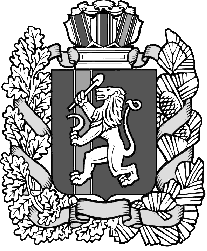 Администрация Нижнетанайского сельсоветаДзержинского района Красноярского краяПОСТАНОВЛЕНИЕс.Нижний Танай07.11.2023                                                                                                         № 52-ПОб утверждении отчета об исполнении бюджета  Нижнетанайского сельсовета  за 3 квартал 2023 года	На основании  пункта 5 статьи 264.2 Бюджетного Кодекса РФ, на основании статьи 29 Устава Нижнетанайского сельсовета Дзержинского района Красноярского края ПОСТАНОВЛЯЮ:Утвердить отчет об исполнении бюджета за 3 квартал 2023 года согласно приложениям:1.1. отчет о движении денежных средств (приложение № 1);	1.2. утвердить сведения по дебиторской и кредиторской задолженности (приложение № 2);1.3. утвердить сведения об исполнении судебных решений по денежным обязательствам (приложение № 3);1.4. утвердить консолидированный отчет о движении денежных средств (приложение № 4);1.5. утвердить отчет об исполнении консолидированного бюджета субъекта Российской Федерации и бюджета территориального государственного 
внебюджетного фонда (приложение № 5);1.6. Справочная таблица к отчету об исполнении консолидированного бюджета субъекта (приложение № 6)2. Ответственность за исполнение настоящего Постановления оставляю за собой.3. Постановление вступает в силу в день, следующий за днем его официального обнародования.4. Разместить настоящее постановление  на официальном сайте в сети «Интернет» по адресу: adm-nt.ru.Глава Нижнетанайского сельсовета			К.Ю. ХромовПриложение № 1Приложение № 2Приложение № 3Приложение № 4Приложение № 5Приложение № 6ОТЧЕТ О ДВИЖЕНИИ ДЕНЕЖНЫХ СРЕДСТВОТЧЕТ О ДВИЖЕНИИ ДЕНЕЖНЫХ СРЕДСТВОТЧЕТ О ДВИЖЕНИИ ДЕНЕЖНЫХ СРЕДСТВОТЧЕТ О ДВИЖЕНИИ ДЕНЕЖНЫХ СРЕДСТВОТЧЕТ О ДВИЖЕНИИ ДЕНЕЖНЫХ СРЕДСТВОТЧЕТ О ДВИЖЕНИИ ДЕНЕЖНЫХ СРЕДСТВОТЧЕТ О ДВИЖЕНИИ ДЕНЕЖНЫХ СРЕДСТВОТЧЕТ О ДВИЖЕНИИ ДЕНЕЖНЫХ СРЕДСТВОТЧЕТ О ДВИЖЕНИИ ДЕНЕЖНЫХ СРЕДСТВОТЧЕТ О ДВИЖЕНИИ ДЕНЕЖНЫХ СРЕДСТВОТЧЕТ О ДВИЖЕНИИ ДЕНЕЖНЫХ СРЕДСТВОТЧЕТ О ДВИЖЕНИИ ДЕНЕЖНЫХ СРЕДСТВОТЧЕТ О ДВИЖЕНИИ ДЕНЕЖНЫХ СРЕДСТВОТЧЕТ О ДВИЖЕНИИ ДЕНЕЖНЫХ СРЕДСТВОТЧЕТ О ДВИЖЕНИИ ДЕНЕЖНЫХ СРЕДСТВОТЧЕТ О ДВИЖЕНИИ ДЕНЕЖНЫХ СРЕДСТВОТЧЕТ О ДВИЖЕНИИ ДЕНЕЖНЫХ СРЕДСТВОТЧЕТ О ДВИЖЕНИИ ДЕНЕЖНЫХ СРЕДСТВОТЧЕТ О ДВИЖЕНИИ ДЕНЕЖНЫХ СРЕДСТВОТЧЕТ О ДВИЖЕНИИ ДЕНЕЖНЫХ СРЕДСТВОТЧЕТ О ДВИЖЕНИИ ДЕНЕЖНЫХ СРЕДСТВОТЧЕТ О ДВИЖЕНИИ ДЕНЕЖНЫХ СРЕДСТВОТЧЕТ О ДВИЖЕНИИ ДЕНЕЖНЫХ СРЕДСТВОТЧЕТ О ДВИЖЕНИИ ДЕНЕЖНЫХ СРЕДСТВОТЧЕТ О ДВИЖЕНИИ ДЕНЕЖНЫХ СРЕДСТВОТЧЕТ О ДВИЖЕНИИ ДЕНЕЖНЫХ СРЕДСТВКОДЫКОДЫКОДЫКОДЫКОДЫКОДЫКОДЫКОДЫКОДЫКОДЫКОДЫКОДЫФорма по ОКУДФорма по ОКУДФорма по ОКУДФорма по ОКУДФорма по ОКУДФорма по ОКУДФорма по ОКУДФорма по ОКУД050312305031230503123050312305031230503123050312305031230503123050312305031230503123на 01 октября 2023 г.на 01 октября 2023 г.на 01 октября 2023 г.на 01 октября 2023 г.на 01 октября 2023 г.на 01 октября 2023 г.на 01 октября 2023 г.на 01 октября 2023 г.на 01 октября 2023 г.на 01 октября 2023 г.на 01 октября 2023 г.на 01 октября 2023 г.на 01 октября 2023 г.на 01 октября 2023 г.на 01 октября 2023 г.на 01 октября 2023 г.на 01 октября 2023 г.на 01 октября 2023 г.ДатаДатаДатаДатаДатаДатаДатаДата01.10.202301.10.202301.10.202301.10.202301.10.202301.10.202301.10.202301.10.202301.10.202301.10.202301.10.202301.10.2023Главный распорядитель, распорядитель, получатель бюджетных средств,Главный распорядитель, распорядитель, получатель бюджетных средств,Главный распорядитель, распорядитель, получатель бюджетных средств,ПБСПБСПБСПБСПБСПБСПБСПБСПБСПБСПБСПБСглавный администратор, администратор доходов бюджета,главный администратор, администратор доходов бюджета,главный администратор, администратор доходов бюджета,по ОКПОпо ОКПОпо ОКПОпо ОКПОпо ОКПОпо ОКПОпо ОКПОпо ОКПОглавный администратор, администратор источников финансирования дефицита бюджетаглавный администратор, администратор источников финансирования дефицита бюджетаглавный администратор, администратор источников финансирования дефицита бюджетаАдминистрация Нижнетанайского сельсоветаАдминистрация Нижнетанайского сельсоветаАдминистрация Нижнетанайского сельсоветаАдминистрация Нижнетанайского сельсоветаАдминистрация Нижнетанайского сельсоветаАдминистрация Нижнетанайского сельсоветаАдминистрация Нижнетанайского сельсоветаАдминистрация Нижнетанайского сельсоветаАдминистрация Нижнетанайского сельсоветаАдминистрация Нижнетанайского сельсоветаАдминистрация Нижнетанайского сельсоветаАдминистрация Нижнетанайского сельсоветаАдминистрация Нижнетанайского сельсоветаАдминистрация Нижнетанайского сельсоветаАдминистрация Нижнетанайского сельсоветаГлава по БКГлава по БКГлава по БКГлава по БКГлава по БКГлава по БКГлава по БКГлава по БКНаименование бюджетаНаименование бюджетаНаименование бюджетапо ОКТМОпо ОКТМОпо ОКТМОпо ОКТМОпо ОКТМОпо ОКТМОпо ОКТМОпо ОКТМОПериодичность: полугодовая, годоваяПериодичность: полугодовая, годоваяПериодичность: полугодовая, годоваяПериодичность: полугодовая, годоваяПериодичность: полугодовая, годоваяПериодичность: полугодовая, годоваяПериодичность: полугодовая, годоваяПериодичность: полугодовая, годоваяПериодичность: полугодовая, годоваяПериодичность: полугодовая, годоваяПериодичность: полугодовая, годоваяПериодичность: полугодовая, годоваяПериодичность: полугодовая, годоваяПериодичность: полугодовая, годоваяПериодичность: полугодовая, годоваяПериодичность: полугодовая, годоваяПериодичность: полугодовая, годоваяПериодичность: полугодовая, годоваяЕдиница измерения: руб.Единица измерения: руб.Единица измерения: руб.по ОКЕИпо ОКЕИпо ОКЕИпо ОКЕИпо ОКЕИпо ОКЕИпо ОКЕИпо ОКЕИ38338338338338338338338338338338338310101010101010101010101010101010101010101010101010101010101010101010101010101. Поступления1. Поступления1. Поступления1. Поступления1. Поступления1. Поступления1. Поступления1. Поступления1. Поступления1. Поступления1. Поступления1. Поступления1. Поступления1. Поступления1. Поступления1. Поступления1. Поступления1. Поступления1. Поступления1. Поступления1. Поступления1. Поступления1. Поступления1. Поступления1. Поступления1. Поступления1. Поступления1. Поступления1. Поступления1. Поступления1. Поступления1. Поступления1. Поступления1. Поступления1. Поступления1. Поступления1. Поступления1. ПоступленияНаименование показателяНаименование показателяНаименование показателяНаименование показателяНаименование показателяНаименование показателяНаименование показателяНаименование показателяНаименование показателяКод строкиКод строкиКод по КОСГУКод по КОСГУКод по КОСГУКод по КОСГУЗа отчетный периодЗа отчетный периодЗа отчетный периодЗа отчетный периодЗа отчетный периодЗа отчетный периодЗа отчетный периодЗа аналогичный период прошлого финансового годаЗа аналогичный период прошлого финансового годаЗа аналогичный период прошлого финансового годаЗа аналогичный период прошлого финансового годаЗа аналогичный период прошлого финансового годаЗа аналогичный период прошлого финансового годаЗа аналогичный период прошлого финансового годаЗа аналогичный период прошлого финансового годаЗа аналогичный период прошлого финансового годаЗа аналогичный период прошлого финансового годаЗа аналогичный период прошлого финансового годаЗа аналогичный период прошлого финансового годаЗа аналогичный период прошлого финансового годаЗа аналогичный период прошлого финансового годаЗа аналогичный период прошлого финансового годаЗа аналогичный период прошлого финансового года11111111122333344444445555555555555555                       ПОСТУПЛЕНИЯ                       ПОСТУПЛЕНИЯ                       ПОСТУПЛЕНИЯ                       ПОСТУПЛЕНИЯ                       ПОСТУПЛЕНИЯ                       ПОСТУПЛЕНИЯ                       ПОСТУПЛЕНИЯ                       ПОСТУПЛЕНИЯ                       ПОСТУПЛЕНИЯ010001005 448 962,245 448 962,245 448 962,245 448 962,245 448 962,245 448 962,245 448 962,24----------------Поступления по текущим операциям — всегоПоступления по текущим операциям — всегоПоступления по текущим операциям — всегоПоступления по текущим операциям — всегоПоступления по текущим операциям — всегоПоступления по текущим операциям — всегоПоступления по текущим операциям — всегоПоступления по текущим операциям — всегоПоступления по текущим операциям — всего020002001001001001004 919 962,244 919 962,244 919 962,244 919 962,244 919 962,244 919 962,244 919 962,24----------------   в том числе:
по налоговым доходам, таможенным платежам и страховым взносам на обязательное социальное страхование   в том числе:
по налоговым доходам, таможенным платежам и страховым взносам на обязательное социальное страхование   в том числе:
по налоговым доходам, таможенным платежам и страховым взносам на обязательное социальное страхование   в том числе:
по налоговым доходам, таможенным платежам и страховым взносам на обязательное социальное страхование   в том числе:
по налоговым доходам, таможенным платежам и страховым взносам на обязательное социальное страхование   в том числе:
по налоговым доходам, таможенным платежам и страховым взносам на обязательное социальное страхование   в том числе:
по налоговым доходам, таможенным платежам и страховым взносам на обязательное социальное страхование   в том числе:
по налоговым доходам, таможенным платежам и страховым взносам на обязательное социальное страхование   в том числе:
по налоговым доходам, таможенным платежам и страховым взносам на обязательное социальное страхование03000300110110110110243 748,24243 748,24243 748,24243 748,24243 748,24243 748,24243 748,24----------------  в том числе:
           по налогам  в том числе:
           по налогам  в том числе:
           по налогам  в том числе:
           по налогам  в том числе:
           по налогам  в том числе:
           по налогам  в том числе:
           по налогам  в том числе:
           по налогам  в том числе:
           по налогам03010301111111111111243 748,24243 748,24243 748,24243 748,24243 748,24243 748,24243 748,24----------------   по доходам от оказания платных услуг (работ), компенсаций затрат   по доходам от оказания платных услуг (работ), компенсаций затрат   по доходам от оказания платных услуг (работ), компенсаций затрат   по доходам от оказания платных услуг (работ), компенсаций затрат   по доходам от оказания платных услуг (работ), компенсаций затрат   по доходам от оказания платных услуг (работ), компенсаций затрат   по доходам от оказания платных услуг (работ), компенсаций затрат   по доходам от оказания платных услуг (работ), компенсаций затрат   по доходам от оказания платных услуг (работ), компенсаций затрат0500050013013013013013 666,0013 666,0013 666,0013 666,0013 666,0013 666,0013 666,00----------------      в том числе:
от оказания платных услуг (работ), кроме субсидии на выполнение государственного (муниципального) задания      в том числе:
от оказания платных услуг (работ), кроме субсидии на выполнение государственного (муниципального) задания      в том числе:
от оказания платных услуг (работ), кроме субсидии на выполнение государственного (муниципального) задания      в том числе:
от оказания платных услуг (работ), кроме субсидии на выполнение государственного (муниципального) задания      в том числе:
от оказания платных услуг (работ), кроме субсидии на выполнение государственного (муниципального) задания      в том числе:
от оказания платных услуг (работ), кроме субсидии на выполнение государственного (муниципального) задания      в том числе:
от оказания платных услуг (работ), кроме субсидии на выполнение государственного (муниципального) задания      в том числе:
от оказания платных услуг (работ), кроме субсидии на выполнение государственного (муниципального) задания      в том числе:
от оказания платных услуг (работ), кроме субсидии на выполнение государственного (муниципального) задания0502050213113113113113 666,0013 666,0013 666,0013 666,0013 666,0013 666,0013 666,00----------------по безвозмездным денежным поступлениям текущего характерапо безвозмездным денежным поступлениям текущего характерапо безвозмездным денежным поступлениям текущего характерапо безвозмездным денежным поступлениям текущего характерапо безвозмездным денежным поступлениям текущего характерапо безвозмездным денежным поступлениям текущего характерапо безвозмездным денежным поступлениям текущего характерапо безвозмездным денежным поступлениям текущего характерапо безвозмездным денежным поступлениям текущего характера070007001501501501504 662 548,004 662 548,004 662 548,004 662 548,004 662 548,004 662 548,004 662 548,00----------------      в том числе:
по поступлениям текущего характера от других бюджетов бюджетной системы Российской Федерации      в том числе:
по поступлениям текущего характера от других бюджетов бюджетной системы Российской Федерации      в том числе:
по поступлениям текущего характера от других бюджетов бюджетной системы Российской Федерации      в том числе:
по поступлениям текущего характера от других бюджетов бюджетной системы Российской Федерации      в том числе:
по поступлениям текущего характера от других бюджетов бюджетной системы Российской Федерации      в том числе:
по поступлениям текущего характера от других бюджетов бюджетной системы Российской Федерации      в том числе:
по поступлениям текущего характера от других бюджетов бюджетной системы Российской Федерации      в том числе:
по поступлениям текущего характера от других бюджетов бюджетной системы Российской Федерации      в том числе:
по поступлениям текущего характера от других бюджетов бюджетной системы Российской Федерации070107011511511511514 570 881,004 570 881,004 570 881,004 570 881,004 570 881,004 570 881,004 570 881,00----------------по поступлениям текущего характера от иных резидентов (за исключением сектора государственного управления и организаций государственного сектора)по поступлениям текущего характера от иных резидентов (за исключением сектора государственного управления и организаций государственного сектора)по поступлениям текущего характера от иных резидентов (за исключением сектора государственного управления и организаций государственного сектора)по поступлениям текущего характера от иных резидентов (за исключением сектора государственного управления и организаций государственного сектора)по поступлениям текущего характера от иных резидентов (за исключением сектора государственного управления и организаций государственного сектора)по поступлениям текущего характера от иных резидентов (за исключением сектора государственного управления и организаций государственного сектора)по поступлениям текущего характера от иных резидентов (за исключением сектора государственного управления и организаций государственного сектора)по поступлениям текущего характера от иных резидентов (за исключением сектора государственного управления и организаций государственного сектора)по поступлениям текущего характера от иных резидентов (за исключением сектора государственного управления и организаций государственного сектора)0705070515515515515591 667,0091 667,0091 667,0091 667,0091 667,0091 667,0091 667,00----------------по иным текущим поступлениямпо иным текущим поступлениямпо иным текущим поступлениямпо иным текущим поступлениямпо иным текущим поступлениямпо иным текущим поступлениямпо иным текущим поступлениямпо иным текущим поступлениямпо иным текущим поступлениям120012000,000,000,000,000,000,000,00----------------   в том числе:
от невыясненных поступлений   в том числе:
от невыясненных поступлений   в том числе:
от невыясненных поступлений   в том числе:
от невыясненных поступлений   в том числе:
от невыясненных поступлений   в том числе:
от невыясненных поступлений   в том числе:
от невыясненных поступлений   в том числе:
от невыясненных поступлений   в том числе:
от невыясненных поступлений120112011811811811810,000,000,000,000,000,000,00----------------Поступления от инвестиционных операций — всегоПоступления от инвестиционных операций — всегоПоступления от инвестиционных операций — всегоПоступления от инвестиционных операций — всегоПоступления от инвестиционных операций — всегоПоступления от инвестиционных операций — всегоПоступления от инвестиционных операций — всегоПоступления от инвестиционных операций — всегоПоступления от инвестиционных операций — всего13001300529 000,00529 000,00529 000,00529 000,00529 000,00529 000,00529 000,00----------------   в том числе:
   от реализации нефинансовых активов   в том числе:
   от реализации нефинансовых активов   в том числе:
   от реализации нефинансовых активов   в том числе:
   от реализации нефинансовых активов   в том числе:
   от реализации нефинансовых активов   в том числе:
   от реализации нефинансовых активов   в том числе:
   от реализации нефинансовых активов   в том числе:
   от реализации нефинансовых активов   в том числе:
   от реализации нефинансовых активов14001400400400400400529 000,00529 000,00529 000,00529 000,00529 000,00529 000,00529 000,00----------------непроизведенных активовнепроизведенных активовнепроизведенных активовнепроизведенных активовнепроизведенных активовнепроизведенных активовнепроизведенных активовнепроизведенных активовнепроизведенных активов14301430430430430430529 000,00529 000,00529 000,00529 000,00529 000,00529 000,00529 000,00----------------2. Выбытия2. Выбытия2. Выбытия2. Выбытия2. Выбытия2. Выбытия2. Выбытия2. Выбытия2. Выбытия2. Выбытия2. Выбытия2. Выбытия2. Выбытия2. Выбытия2. Выбытия2. Выбытия2. Выбытия2. Выбытия2. Выбытия2. Выбытия2. Выбытия2. Выбытия2. Выбытия2. Выбытия2. Выбытия2. Выбытия2. Выбытия2. Выбытия2. Выбытия2. Выбытия2. Выбытия2. Выбытия2. Выбытия2. Выбытия2. ВыбытияНаименование показателяНаименование показателяНаименование показателяНаименование показателяНаименование показателяНаименование показателяНаименование показателяНаименование показателяКод строкиКод строкиКод строкиКод строкиКод по КОСГУКод по КОСГУКод по КОСГУКод по КОСГУКод по КОСГУЗа отчетный периодЗа отчетный периодЗа аналогичный период прошлого финансового годаЗа аналогичный период прошлого финансового годаЗа аналогичный период прошлого финансового годаЗа аналогичный период прошлого финансового годаЗа аналогичный период прошлого финансового годаЗа аналогичный период прошлого финансового годаЗа аналогичный период прошлого финансового годаЗа аналогичный период прошлого финансового годаЗа аналогичный период прошлого финансового годаЗа аналогичный период прошлого финансового годаЗа аналогичный период прошлого финансового годаЗа аналогичный период прошлого финансового годаЗа аналогичный период прошлого финансового годаЗа аналогичный период прошлого финансового годаЗа аналогичный период прошлого финансового годаЗа аналогичный период прошлого финансового года11111111222233333445555555555555555                         ВЫБЫТИЯ                         ВЫБЫТИЯ                         ВЫБЫТИЯ                         ВЫБЫТИЯ                         ВЫБЫТИЯ                         ВЫБЫТИЯ                         ВЫБЫТИЯ                         ВЫБЫТИЯ21002100210021005 665 333,665 665 333,66----------------Выбытия по текущим операциям — всегоВыбытия по текущим операциям — всегоВыбытия по текущим операциям — всегоВыбытия по текущим операциям — всегоВыбытия по текущим операциям — всегоВыбытия по текущим операциям — всегоВыбытия по текущим операциям — всегоВыбытия по текущим операциям — всего22002200220022002002002002002004 729 199,664 729 199,66----------------    в том числе:
   за счет оплаты труда и начислений на выплаты по оплате труда    в том числе:
   за счет оплаты труда и начислений на выплаты по оплате труда    в том числе:
   за счет оплаты труда и начислений на выплаты по оплате труда    в том числе:
   за счет оплаты труда и начислений на выплаты по оплате труда    в том числе:
   за счет оплаты труда и начислений на выплаты по оплате труда    в том числе:
   за счет оплаты труда и начислений на выплаты по оплате труда    в том числе:
   за счет оплаты труда и начислений на выплаты по оплате труда    в том числе:
   за счет оплаты труда и начислений на выплаты по оплате труда23002300230023002102102102102102 453 822,842 453 822,84----------------      в том числе:
      за счет заработной платы       в том числе:
      за счет заработной платы       в том числе:
      за счет заработной платы       в том числе:
      за счет заработной платы       в том числе:
      за счет заработной платы       в том числе:
      за счет заработной платы       в том числе:
      за счет заработной платы       в том числе:
      за счет заработной платы 23012301230123012112112112112111 894 769,641 894 769,64----------------      за счет начислений на выплаты по оплате труда      за счет начислений на выплаты по оплате труда      за счет начислений на выплаты по оплате труда      за счет начислений на выплаты по оплате труда      за счет начислений на выплаты по оплате труда      за счет начислений на выплаты по оплате труда      за счет начислений на выплаты по оплате труда      за счет начислений на выплаты по оплате труда2303230323032303213213213213213559 053,20559 053,20----------------   за счет оплаты работ, услуг   за счет оплаты работ, услуг   за счет оплаты работ, услуг   за счет оплаты работ, услуг   за счет оплаты работ, услуг   за счет оплаты работ, услуг   за счет оплаты работ, услуг   за счет оплаты работ, услуг24002400240024002202202202202201 935 503,131 935 503,13----------------      в том числе:
      услуг связи       в том числе:
      услуг связи       в том числе:
      услуг связи       в том числе:
      услуг связи       в том числе:
      услуг связи       в том числе:
      услуг связи       в том числе:
      услуг связи       в том числе:
      услуг связи 24012401240124012212212212212218 390,478 390,47----------------      транспортных услуг      транспортных услуг      транспортных услуг      транспортных услуг      транспортных услуг      транспортных услуг      транспортных услуг      транспортных услуг240224022402240222222222222222254 064,2554 064,25----------------      коммунальных услуг      коммунальных услуг      коммунальных услуг      коммунальных услуг      коммунальных услуг      коммунальных услуг      коммунальных услуг      коммунальных услуг2403240324032403223223223223223128 475,85128 475,85----------------      работ, услуг по содержанию имущества      работ, услуг по содержанию имущества      работ, услуг по содержанию имущества      работ, услуг по содержанию имущества      работ, услуг по содержанию имущества      работ, услуг по содержанию имущества      работ, услуг по содержанию имущества      работ, услуг по содержанию имущества24052405240524052252252252252251 420 690,871 420 690,87----------------      прочих работ, услуг      прочих работ, услуг      прочих работ, услуг      прочих работ, услуг      прочих работ, услуг      прочих работ, услуг      прочих работ, услуг      прочих работ, услуг2406240624062406226226226226226323 881,69323 881,69----------------   за счет безвозмездных перечислений текущего характера   за счет безвозмездных перечислений текущего характера   за счет безвозмездных перечислений текущего характера   за счет безвозмездных перечислений текущего характера   за счет безвозмездных перечислений текущего характера   за счет безвозмездных перечислений текущего характера   за счет безвозмездных перечислений текущего характера   за счет безвозмездных перечислений текущего характера26002600260026002402402402402400,000,00----------------      в том числе:
      за счет безвозмездных перечислений текущего характера государственным (муниципальным) учреждениям      в том числе:
      за счет безвозмездных перечислений текущего характера государственным (муниципальным) учреждениям      в том числе:
      за счет безвозмездных перечислений текущего характера государственным (муниципальным) учреждениям      в том числе:
      за счет безвозмездных перечислений текущего характера государственным (муниципальным) учреждениям      в том числе:
      за счет безвозмездных перечислений текущего характера государственным (муниципальным) учреждениям      в том числе:
      за счет безвозмездных перечислений текущего характера государственным (муниципальным) учреждениям      в том числе:
      за счет безвозмездных перечислений текущего характера государственным (муниципальным) учреждениям      в том числе:
      за счет безвозмездных перечислений текущего характера государственным (муниципальным) учреждениям26012601260126012412412412412410,000,00----------------    за счет безвозмездных перечислений бюджетам    за счет безвозмездных перечислений бюджетам    за счет безвозмездных перечислений бюджетам    за счет безвозмездных перечислений бюджетам    за счет безвозмездных перечислений бюджетам    за счет безвозмездных перечислений бюджетам    за счет безвозмездных перечислений бюджетам    за счет безвозмездных перечислений бюджетам270027002700270025025025025025047 358,0047 358,00----------------    из них:
      за счет перечислений текущего характера другим бюджетам бюджетной системы Российской Федерации    из них:
      за счет перечислений текущего характера другим бюджетам бюджетной системы Российской Федерации    из них:
      за счет перечислений текущего характера другим бюджетам бюджетной системы Российской Федерации    из них:
      за счет перечислений текущего характера другим бюджетам бюджетной системы Российской Федерации    из них:
      за счет перечислений текущего характера другим бюджетам бюджетной системы Российской Федерации    из них:
      за счет перечислений текущего характера другим бюджетам бюджетной системы Российской Федерации    из них:
      за счет перечислений текущего характера другим бюджетам бюджетной системы Российской Федерации    из них:
      за счет перечислений текущего характера другим бюджетам бюджетной системы Российской Федерации270127012701270125125125125125147 358,0047 358,00----------------    за счет социального обеспечения    за счет социального обеспечения    за счет социального обеспечения    за счет социального обеспечения    за счет социального обеспечения    за счет социального обеспечения    за счет социального обеспечения    за счет социального обеспечения28002800280028002602602602602601 816,271 816,27----------------      за счет социальных пособий и компенсаций персоналу в денежной форме      за счет социальных пособий и компенсаций персоналу в денежной форме      за счет социальных пособий и компенсаций персоналу в денежной форме      за счет социальных пособий и компенсаций персоналу в денежной форме      за счет социальных пособий и компенсаций персоналу в денежной форме      за счет социальных пособий и компенсаций персоналу в денежной форме      за счет социальных пособий и компенсаций персоналу в денежной форме      за счет социальных пособий и компенсаций персоналу в денежной форме28062806280628062662662662662661 816,271 816,27----------------    за счет прочих расходов    за счет прочих расходов    за счет прочих расходов    за счет прочих расходов    за счет прочих расходов    за счет прочих расходов    за счет прочих расходов    за счет прочих расходов31003100310031002902902902902907 488,907 488,90----------------      в том числе:
      за счет уплаты налогов, пошлин и сборов      в том числе:
      за счет уплаты налогов, пошлин и сборов      в том числе:
      за счет уплаты налогов, пошлин и сборов      в том числе:
      за счет уплаты налогов, пошлин и сборов      в том числе:
      за счет уплаты налогов, пошлин и сборов      в том числе:
      за счет уплаты налогов, пошлин и сборов      в том числе:
      за счет уплаты налогов, пошлин и сборов      в том числе:
      за счет уплаты налогов, пошлин и сборов31013101310131012912912912912917 488,907 488,90----------------      за счет уплаты штрафов за нарушение законодательства о налогах и сборах, законодательства о страховых взносах      за счет уплаты штрафов за нарушение законодательства о налогах и сборах, законодательства о страховых взносах      за счет уплаты штрафов за нарушение законодательства о налогах и сборах, законодательства о страховых взносах      за счет уплаты штрафов за нарушение законодательства о налогах и сборах, законодательства о страховых взносах      за счет уплаты штрафов за нарушение законодательства о налогах и сборах, законодательства о страховых взносах      за счет уплаты штрафов за нарушение законодательства о налогах и сборах, законодательства о страховых взносах      за счет уплаты штрафов за нарушение законодательства о налогах и сборах, законодательства о страховых взносах      за счет уплаты штрафов за нарушение законодательства о налогах и сборах, законодательства о страховых взносах3102310231023102292292292292292------------------      за счет уплаты штрафов за нарушение законодательства о закупках и нарушение условий контрактов (договоров)      за счет уплаты штрафов за нарушение законодательства о закупках и нарушение условий контрактов (договоров)      за счет уплаты штрафов за нарушение законодательства о закупках и нарушение условий контрактов (договоров)      за счет уплаты штрафов за нарушение законодательства о закупках и нарушение условий контрактов (договоров)      за счет уплаты штрафов за нарушение законодательства о закупках и нарушение условий контрактов (договоров)      за счет уплаты штрафов за нарушение законодательства о закупках и нарушение условий контрактов (договоров)      за счет уплаты штрафов за нарушение законодательства о закупках и нарушение условий контрактов (договоров)      за счет уплаты штрафов за нарушение законодательства о закупках и нарушение условий контрактов (договоров)3103310331033103293293293293293------------------      за счет уплаты других экономических санкций      за счет уплаты других экономических санкций      за счет уплаты других экономических санкций      за счет уплаты других экономических санкций      за счет уплаты других экономических санкций      за счет уплаты других экономических санкций      за счет уплаты других экономических санкций      за счет уплаты других экономических санкций3105310531053105295295295295295------------------      за счет уплаты иных выплат текущего характера организациям      за счет уплаты иных выплат текущего характера организациям      за счет уплаты иных выплат текущего характера организациям      за счет уплаты иных выплат текущего характера организациям      за счет уплаты иных выплат текущего характера организациям      за счет уплаты иных выплат текущего характера организациям      за счет уплаты иных выплат текущего характера организациям      за счет уплаты иных выплат текущего характера организациям3107310731073107297297297297297------------------   за счет приобретения товаров и материальных запасов   за счет приобретения товаров и материальных запасов   за счет приобретения товаров и материальных запасов   за счет приобретения товаров и материальных запасов   за счет приобретения товаров и материальных запасов   за счет приобретения товаров и материальных запасов   за счет приобретения товаров и материальных запасов   за счет приобретения товаров и материальных запасов3110311031103110340340340340340283 210,52283 210,52----------------      горюче-смазочных материалов      горюче-смазочных материалов      горюче-смазочных материалов      горюче-смазочных материалов      горюче-смазочных материалов      горюче-смазочных материалов      горюче-смазочных материалов      горюче-смазочных материалов3113311331133113343343343343343113 270,00113 270,00----------------      строительных материалов      строительных материалов      строительных материалов      строительных материалов      строительных материалов      строительных материалов      строительных материалов      строительных материалов3114311431143114344344344344344------------------      мягкого инвентаря      мягкого инвентаря      мягкого инвентаря      мягкого инвентаря      мягкого инвентаря      мягкого инвентаря      мягкого инвентаря      мягкого инвентаря31153115311531153453453453453450,000,00----------------      прочих оборотных запасов (материалов)      прочих оборотных запасов (материалов)      прочих оборотных запасов (материалов)      прочих оборотных запасов (материалов)      прочих оборотных запасов (материалов)      прочих оборотных запасов (материалов)      прочих оборотных запасов (материалов)      прочих оборотных запасов (материалов)3116311631163116346346346346346169 940,52169 940,52----------------      материальных запасов однократного применения      материальных запасов однократного применения      материальных запасов однократного применения      материальных запасов однократного применения      материальных запасов однократного применения      материальных запасов однократного применения      материальных запасов однократного применения      материальных запасов однократного применения3117311731173117349349349349349------------------Выбытия по инвестиционным операциям — всегоВыбытия по инвестиционным операциям — всегоВыбытия по инвестиционным операциям — всегоВыбытия по инвестиционным операциям — всегоВыбытия по инвестиционным операциям — всегоВыбытия по инвестиционным операциям — всегоВыбытия по инвестиционным операциям — всегоВыбытия по инвестиционным операциям — всего3200320032003200936 134,00936 134,00----------------    в том числе:

    на приобретение нефинансовых активов:    в том числе:

    на приобретение нефинансовых активов:    в том числе:

    на приобретение нефинансовых активов:    в том числе:

    на приобретение нефинансовых активов:    в том числе:

    на приобретение нефинансовых активов:    в том числе:

    на приобретение нефинансовых активов:    в том числе:

    на приобретение нефинансовых активов:    в том числе:

    на приобретение нефинансовых активов:3300330033003300936 134,00936 134,00----------------      из них:

      основных средств      из них:

      основных средств      из них:

      основных средств      из них:

      основных средств      из них:

      основных средств      из них:

      основных средств      из них:

      основных средств      из них:

      основных средств3310331033103310310310310310310936 134,00936 134,00----------------   из них:   из них:   из них:   из них:   из них:   из них:   из них:   из них:101010101010101010101010101010101010101010101010101010101010103. Изменение остатков средств3. Изменение остатков средств3. Изменение остатков средств3. Изменение остатков средств3. Изменение остатков средств3. Изменение остатков средств3. Изменение остатков средств3. Изменение остатков средств3. Изменение остатков средств3. Изменение остатков средств3. Изменение остатков средств3. Изменение остатков средств3. Изменение остатков средств3. Изменение остатков средств3. Изменение остатков средств3. Изменение остатков средств3. Изменение остатков средств3. Изменение остатков средств3. Изменение остатков средств3. Изменение остатков средств3. Изменение остатков средств3. Изменение остатков средств3. Изменение остатков средств3. Изменение остатков средств3. Изменение остатков средств3. Изменение остатков средств3. Изменение остатков средств3. Изменение остатков средств3. Изменение остатков средств3. Изменение остатков средств3. Изменение остатков средствНаименование показателяНаименование показателяНаименование показателяНаименование показателяНаименование показателяНаименование показателяНаименование показателяНаименование показателяКод строкиКод строкиКод строкиКод строкиКод по КОСГУКод по КОСГУКод по КОСГУЗа отчетный периодЗа отчетный периодЗа отчетный периодЗа отчетный периодЗа отчетный периодЗа аналогичный период прошлого финансового годаЗа аналогичный период прошлого финансового годаЗа аналогичный период прошлого финансового годаЗа аналогичный период прошлого финансового годаЗа аналогичный период прошлого финансового годаЗа аналогичный период прошлого финансового годаЗа аналогичный период прошлого финансового годаЗа аналогичный период прошлого финансового годаЗа аналогичный период прошлого финансового годаЗа аналогичный период прошлого финансового годаЗа аналогичный период прошлого финансового года1111111122223334444455555555555ИЗМЕНЕНИЕ ОСТАТКОВ СРЕДСТВИЗМЕНЕНИЕ ОСТАТКОВ СРЕДСТВИЗМЕНЕНИЕ ОСТАТКОВ СРЕДСТВИЗМЕНЕНИЕ ОСТАТКОВ СРЕДСТВИЗМЕНЕНИЕ ОСТАТКОВ СРЕДСТВИЗМЕНЕНИЕ ОСТАТКОВ СРЕДСТВИЗМЕНЕНИЕ ОСТАТКОВ СРЕДСТВИЗМЕНЕНИЕ ОСТАТКОВ СРЕДСТВ4000400040004000216 371,42216 371,42216 371,42216 371,42216 371,42-----------Изменение остатков средств — всегоИзменение остатков средств — всегоИзменение остатков средств — всегоИзменение остатков средств — всегоИзменение остатков средств — всегоИзменение остатков средств — всегоИзменение остатков средств — всегоИзменение остатков средств — всего5000500050005000216 371,42216 371,42216 371,42216 371,42216 371,42-----------   в том числе:
   за счет увеличения денежных средств   в том числе:
   за счет увеличения денежных средств   в том числе:
   за счет увеличения денежных средств   в том числе:
   за счет увеличения денежных средств   в том числе:
   за счет увеличения денежных средств   в том числе:
   за счет увеличения денежных средств   в том числе:
   за счет увеличения денежных средств   в том числе:
   за счет увеличения денежных средств5010501050105010510510510-5 607 133,02-5 607 133,02-5 607 133,02-5 607 133,02-5 607 133,02-----------   за счет уменьшения денежных средств   за счет уменьшения денежных средств   за счет уменьшения денежных средств   за счет уменьшения денежных средств   за счет уменьшения денежных средств   за счет уменьшения денежных средств   за счет уменьшения денежных средств   за счет уменьшения денежных средств50205020502050206106106105 823 504,445 823 504,445 823 504,445 823 504,445 823 504,44-----------3.1.  Аналитическая информация по управлению остатками3.1.  Аналитическая информация по управлению остатками3.1.  Аналитическая информация по управлению остатками3.1.  Аналитическая информация по управлению остатками3.1.  Аналитическая информация по управлению остатками3.1.  Аналитическая информация по управлению остатками3.1.  Аналитическая информация по управлению остатками3.1.  Аналитическая информация по управлению остатками3.1.  Аналитическая информация по управлению остатками3.1.  Аналитическая информация по управлению остатками3.1.  Аналитическая информация по управлению остатками3.1.  Аналитическая информация по управлению остатками3.1.  Аналитическая информация по управлению остатками3.1.  Аналитическая информация по управлению остатками3.1.  Аналитическая информация по управлению остатками3.1.  Аналитическая информация по управлению остатками3.1.  Аналитическая информация по управлению остатками3.1.  Аналитическая информация по управлению остатками3.1.  Аналитическая информация по управлению остатками3.1.  Аналитическая информация по управлению остатками3.1.  Аналитическая информация по управлению остатками3.1.  Аналитическая информация по управлению остатками3.1.  Аналитическая информация по управлению остатками3.1.  Аналитическая информация по управлению остатками3.1.  Аналитическая информация по управлению остатками3.1.  Аналитическая информация по управлению остатками3.1.  Аналитическая информация по управлению остатками3.1.  Аналитическая информация по управлению остатками3.1.  Аналитическая информация по управлению остатками3.1.  Аналитическая информация по управлению остатками3.1.  Аналитическая информация по управлению остатками3.1.  Аналитическая информация по управлению остатками3.1.  Аналитическая информация по управлению остаткамиНаименование показателя Наименование показателя Наименование показателя Наименование показателя Наименование показателя Наименование показателя Код строкиКод строкиКод строкиКод строкиКод по косгуКод по косгуКод по косгуКод по косгуКод по косгуКод по косгуКод по БККод по БККод по БККод по БКСуммаСуммаСуммаСуммаСуммаСуммаСуммаСуммаСуммаСуммаСуммаСуммаСумма111111222233333344445555555555555Изменение остатков средств при управлении остатками, всегоИзменение остатков средств при управлении остатками, всегоИзменение остатков средств при управлении остатками, всегоИзменение остатков средств при управлении остатками, всегоИзменение остатков средств при управлении остатками, всегоИзменение остатков средств при управлении остатками, всего8000800080008000xxxxxxхххх-------------   в том числе:   в том числе:   в том числе:   в том числе:   в том числе:   в том числе:   поступление денежных средств при управлении остатками, всего   поступление денежных средств при управлении остатками, всего   поступление денежных средств при управлении остатками, всего   поступление денежных средств при управлении остатками, всего   поступление денежных средств при управлении остатками, всего   поступление денежных средств при управлении остатками, всего8100810081008100510510510510510510-------------   в том числе:   в том числе:   в том числе:   в том числе:   в том числе:   в том числе:   выбытие денежных средств при управлении остатками, всего   выбытие денежных средств при управлении остатками, всего   выбытие денежных средств при управлении остатками, всего   выбытие денежных средств при управлении остатками, всего   выбытие денежных средств при управлении остатками, всего   выбытие денежных средств при управлении остатками, всего8200820082008200610610610610610610-------------   в том числе:   в том числе:   в том числе:   в том числе:   в том числе:   в том числе:4. АНАЛИТИЧЕСКАЯ ИНФОРМАЦИЯ ПО ВЫБЫТИЯМ4. АНАЛИТИЧЕСКАЯ ИНФОРМАЦИЯ ПО ВЫБЫТИЯМ4. АНАЛИТИЧЕСКАЯ ИНФОРМАЦИЯ ПО ВЫБЫТИЯМ4. АНАЛИТИЧЕСКАЯ ИНФОРМАЦИЯ ПО ВЫБЫТИЯМ4. АНАЛИТИЧЕСКАЯ ИНФОРМАЦИЯ ПО ВЫБЫТИЯМ4. АНАЛИТИЧЕСКАЯ ИНФОРМАЦИЯ ПО ВЫБЫТИЯМ4. АНАЛИТИЧЕСКАЯ ИНФОРМАЦИЯ ПО ВЫБЫТИЯМ4. АНАЛИТИЧЕСКАЯ ИНФОРМАЦИЯ ПО ВЫБЫТИЯМ4. АНАЛИТИЧЕСКАЯ ИНФОРМАЦИЯ ПО ВЫБЫТИЯМ4. АНАЛИТИЧЕСКАЯ ИНФОРМАЦИЯ ПО ВЫБЫТИЯМ4. АНАЛИТИЧЕСКАЯ ИНФОРМАЦИЯ ПО ВЫБЫТИЯМ4. АНАЛИТИЧЕСКАЯ ИНФОРМАЦИЯ ПО ВЫБЫТИЯМ4. АНАЛИТИЧЕСКАЯ ИНФОРМАЦИЯ ПО ВЫБЫТИЯМ4. АНАЛИТИЧЕСКАЯ ИНФОРМАЦИЯ ПО ВЫБЫТИЯМ4. АНАЛИТИЧЕСКАЯ ИНФОРМАЦИЯ ПО ВЫБЫТИЯМ4. АНАЛИТИЧЕСКАЯ ИНФОРМАЦИЯ ПО ВЫБЫТИЯМ4. АНАЛИТИЧЕСКАЯ ИНФОРМАЦИЯ ПО ВЫБЫТИЯМ4. АНАЛИТИЧЕСКАЯ ИНФОРМАЦИЯ ПО ВЫБЫТИЯМ4. АНАЛИТИЧЕСКАЯ ИНФОРМАЦИЯ ПО ВЫБЫТИЯМ4. АНАЛИТИЧЕСКАЯ ИНФОРМАЦИЯ ПО ВЫБЫТИЯМ4. АНАЛИТИЧЕСКАЯ ИНФОРМАЦИЯ ПО ВЫБЫТИЯМ4. АНАЛИТИЧЕСКАЯ ИНФОРМАЦИЯ ПО ВЫБЫТИЯМ4. АНАЛИТИЧЕСКАЯ ИНФОРМАЦИЯ ПО ВЫБЫТИЯМ4. АНАЛИТИЧЕСКАЯ ИНФОРМАЦИЯ ПО ВЫБЫТИЯМ4. АНАЛИТИЧЕСКАЯ ИНФОРМАЦИЯ ПО ВЫБЫТИЯМ4. АНАЛИТИЧЕСКАЯ ИНФОРМАЦИЯ ПО ВЫБЫТИЯМ4. АНАЛИТИЧЕСКАЯ ИНФОРМАЦИЯ ПО ВЫБЫТИЯМ4. АНАЛИТИЧЕСКАЯ ИНФОРМАЦИЯ ПО ВЫБЫТИЯМ4. АНАЛИТИЧЕСКАЯ ИНФОРМАЦИЯ ПО ВЫБЫТИЯМ4. АНАЛИТИЧЕСКАЯ ИНФОРМАЦИЯ ПО ВЫБЫТИЯМ4. АНАЛИТИЧЕСКАЯ ИНФОРМАЦИЯ ПО ВЫБЫТИЯМ4. АНАЛИТИЧЕСКАЯ ИНФОРМАЦИЯ ПО ВЫБЫТИЯМ4. АНАЛИТИЧЕСКАЯ ИНФОРМАЦИЯ ПО ВЫБЫТИЯМ4. АНАЛИТИЧЕСКАЯ ИНФОРМАЦИЯ ПО ВЫБЫТИЯМ4. АНАЛИТИЧЕСКАЯ ИНФОРМАЦИЯ ПО ВЫБЫТИЯМ4. АНАЛИТИЧЕСКАЯ ИНФОРМАЦИЯ ПО ВЫБЫТИЯМ4. АНАЛИТИЧЕСКАЯ ИНФОРМАЦИЯ ПО ВЫБЫТИЯМНаименование показателяНаименование показателяНаименование показателяНаименование показателяНаименование показателяНаименование показателяНаименование показателяКод строкиКод строкиКод строкиКод строкиКод строкиКод строкиКод по КОСГУКод по КОСГУКод по КОСГУКод по КОСГУКод по БК раздела, подраздела, кода вида расходовКод по БК раздела, подраздела, кода вида расходовКод по БК раздела, подраздела, кода вида расходовКод по БК раздела, подраздела, кода вида расходовСуммаСуммаСуммаСуммаСуммаСуммаСуммаСуммаСуммаСуммаСуммаСуммаСуммаСуммаСуммаСумма1111111222222333344445555555555555555Расходы, всегоРасходы, всегоРасходы, всегоРасходы, всегоРасходы, всегоРасходы, всегоРасходы, всего900090009000900090009000хххххххх  4 515 493,44  4 515 493,44  4 515 493,44  4 515 493,44  4 515 493,44  4 515 493,44  4 515 493,44  4 515 493,44  4 515 493,44  4 515 493,44  4 515 493,44  4 515 493,44  4 515 493,44  4 515 493,44  4 515 493,44  4 515 493,44   в том числе:   в том числе:   в том числе:   в том числе:   в том числе:   в том числе:   в том числе:заработная платазаработная платазаработная платазаработная платазаработная платазаработная платазаработная плата2112112112110102 1210102 1210102 1210102 121   553 061,00   553 061,00   553 061,00   553 061,00   553 061,00   553 061,00   553 061,00   553 061,00   553 061,00   553 061,00   553 061,00   553 061,00   553 061,00   553 061,00   553 061,00   553 061,00заработная платазаработная платазаработная платазаработная платазаработная платазаработная платазаработная плата2112112112110104 1210104 1210104 1210104 121   128 729,73   128 729,73   128 729,73   128 729,73   128 729,73   128 729,73   128 729,73   128 729,73   128 729,73   128 729,73   128 729,73   128 729,73   128 729,73   128 729,73   128 729,73   128 729,73заработная платазаработная платазаработная платазаработная платазаработная платазаработная платазаработная плата2112112112110203 1210203 1210203 1210203 121   52 978,91   52 978,91   52 978,91   52 978,91   52 978,91   52 978,91   52 978,91   52 978,91   52 978,91   52 978,91   52 978,91   52 978,91   52 978,91   52 978,91   52 978,91   52 978,91Начисления на выплаты по оплате трудаНачисления на выплаты по оплате трудаНачисления на выплаты по оплате трудаНачисления на выплаты по оплате трудаНачисления на выплаты по оплате трудаНачисления на выплаты по оплате трудаНачисления на выплаты по оплате труда2132132132130102 1290102 1290102 1290102 129   160 354,06   160 354,06   160 354,06   160 354,06   160 354,06   160 354,06   160 354,06   160 354,06   160 354,06   160 354,06   160 354,06   160 354,06   160 354,06   160 354,06   160 354,06   160 354,06Начисления на выплаты по оплате трудаНачисления на выплаты по оплате трудаНачисления на выплаты по оплате трудаНачисления на выплаты по оплате трудаНачисления на выплаты по оплате трудаНачисления на выплаты по оплате трудаНачисления на выплаты по оплате труда2132132132130104 1290104 1290104 1290104 129   382 699,53   382 699,53   382 699,53   382 699,53   382 699,53   382 699,53   382 699,53   382 699,53   382 699,53   382 699,53   382 699,53   382 699,53   382 699,53   382 699,53   382 699,53   382 699,53Начисления на выплаты по оплате трудаНачисления на выплаты по оплате трудаНачисления на выплаты по оплате трудаНачисления на выплаты по оплате трудаНачисления на выплаты по оплате трудаНачисления на выплаты по оплате трудаНачисления на выплаты по оплате труда2132132132130203 1290203 1290203 1290203 129   15 999,61   15 999,61   15 999,61   15 999,61   15 999,61   15 999,61   15 999,61   15 999,61   15 999,61   15 999,61   15 999,61   15 999,61   15 999,61   15 999,61   15 999,61   15 999,61услуги связиуслуги связиуслуги связиуслуги связиуслуги связиуслуги связиуслуги связи2212212212210104 2440104 2440104 2440104 244   8 390,47   8 390,47   8 390,47   8 390,47   8 390,47   8 390,47   8 390,47   8 390,47   8 390,47   8 390,47   8 390,47   8 390,47   8 390,47   8 390,47   8 390,47   8 390,47транспортные услугитранспортные услугитранспортные услугитранспортные услугитранспортные услугитранспортные услугитранспортные услуги2222222222220104 2440104 2440104 2440104 244   7 371,75   7 371,75   7 371,75   7 371,75   7 371,75   7 371,75   7 371,75   7 371,75   7 371,75   7 371,75   7 371,75   7 371,75   7 371,75   7 371,75   7 371,75   7 371,75транспортные услугитранспортные услугитранспортные услугитранспортные услугитранспортные услугитранспортные услугитранспортные услуги2222222222220409 2440409 2440409 2440409 244   46 692,50   46 692,50   46 692,50   46 692,50   46 692,50   46 692,50   46 692,50   46 692,50   46 692,50   46 692,50   46 692,50   46 692,50   46 692,50   46 692,50   46 692,50   46 692,50коммунальные услугикоммунальные услугикоммунальные услугикоммунальные услугикоммунальные услугикоммунальные услугикоммунальные услуги2232232232230104 2470104 2470104 2470104 247   25 681,61   25 681,61   25 681,61   25 681,61   25 681,61   25 681,61   25 681,61   25 681,61   25 681,61   25 681,61   25 681,61   25 681,61   25 681,61   25 681,61   25 681,61   25 681,61коммунальные услугикоммунальные услугикоммунальные услугикоммунальные услугикоммунальные услугикоммунальные услугикоммунальные услуги2232232232230502 2470502 2470502 2470502 247   30 218,63   30 218,63   30 218,63   30 218,63   30 218,63   30 218,63   30 218,63   30 218,63   30 218,63   30 218,63   30 218,63   30 218,63   30 218,63   30 218,63   30 218,63   30 218,63коммунальные услугикоммунальные услугикоммунальные услугикоммунальные услугикоммунальные услугикоммунальные услугикоммунальные услуги2232232232230503 2470503 2470503 2470503 247   72 575,61   72 575,61   72 575,61   72 575,61   72 575,61   72 575,61   72 575,61   72 575,61   72 575,61   72 575,61   72 575,61   72 575,61   72 575,61   72 575,61   72 575,61   72 575,61Работы, услуги по содержанию имуществаРаботы, услуги по содержанию имуществаРаботы, услуги по содержанию имуществаРаботы, услуги по содержанию имуществаРаботы, услуги по содержанию имуществаРаботы, услуги по содержанию имуществаРаботы, услуги по содержанию имущества2252252252250104 2440104 2440104 2440104 244   9 400,00   9 400,00   9 400,00   9 400,00   9 400,00   9 400,00   9 400,00   9 400,00   9 400,00   9 400,00   9 400,00   9 400,00   9 400,00   9 400,00   9 400,00   9 400,00Работы, услуги по содержанию имуществаРаботы, услуги по содержанию имуществаРаботы, услуги по содержанию имуществаРаботы, услуги по содержанию имуществаРаботы, услуги по содержанию имуществаРаботы, услуги по содержанию имуществаРаботы, услуги по содержанию имущества2252252252250409 2440409 2440409 2440409 244  1 341 260,87  1 341 260,87  1 341 260,87  1 341 260,87  1 341 260,87  1 341 260,87  1 341 260,87  1 341 260,87  1 341 260,87  1 341 260,87  1 341 260,87  1 341 260,87  1 341 260,87  1 341 260,87  1 341 260,87  1 341 260,87Работы, услуги по содержанию имуществаРаботы, услуги по содержанию имуществаРаботы, услуги по содержанию имуществаРаботы, услуги по содержанию имуществаРаботы, услуги по содержанию имуществаРаботы, услуги по содержанию имуществаРаботы, услуги по содержанию имущества2252252252250502 2440502 2440502 2440502 244   9 150,00   9 150,00   9 150,00   9 150,00   9 150,00   9 150,00   9 150,00   9 150,00   9 150,00   9 150,00   9 150,00   9 150,00   9 150,00   9 150,00   9 150,00   9 150,00Работы, услуги по содержанию имуществаРаботы, услуги по содержанию имуществаРаботы, услуги по содержанию имуществаРаботы, услуги по содержанию имуществаРаботы, услуги по содержанию имуществаРаботы, услуги по содержанию имуществаРаботы, услуги по содержанию имущества2252252252250503 2440503 2440503 2440503 244   6 480,00   6 480,00   6 480,00   6 480,00   6 480,00   6 480,00   6 480,00   6 480,00   6 480,00   6 480,00   6 480,00   6 480,00   6 480,00   6 480,00   6 480,00   6 480,00Прочие работы, услугиПрочие работы, услугиПрочие работы, услугиПрочие работы, услугиПрочие работы, услугиПрочие работы, услугиПрочие работы, услуги2262262262260104 2440104 2440104 2440104 244   82 169,14   82 169,14   82 169,14   82 169,14   82 169,14   82 169,14   82 169,14   82 169,14   82 169,14   82 169,14   82 169,14   82 169,14   82 169,14   82 169,14   82 169,14   82 169,14Прочие работы, услугиПрочие работы, услугиПрочие работы, услугиПрочие работы, услугиПрочие работы, услугиПрочие работы, услугиПрочие работы, услуги2262262262260113 2440113 2440113 2440113 244   25 000,00   25 000,00   25 000,00   25 000,00   25 000,00   25 000,00   25 000,00   25 000,00   25 000,00   25 000,00   25 000,00   25 000,00   25 000,00   25 000,00   25 000,00   25 000,00Прочие работы, услугиПрочие работы, услугиПрочие работы, услугиПрочие работы, услугиПрочие работы, услугиПрочие работы, услугиПрочие работы, услуги2262262262260310 2440310 2440310 2440310 244   26 095,95   26 095,95   26 095,95   26 095,95   26 095,95   26 095,95   26 095,95   26 095,95   26 095,95   26 095,95   26 095,95   26 095,95   26 095,95   26 095,95   26 095,95   26 095,95Прочие работы, услугиПрочие работы, услугиПрочие работы, услугиПрочие работы, услугиПрочие работы, услугиПрочие работы, услугиПрочие работы, услуги2262262262260409 2440409 2440409 2440409 244   17 100,00   17 100,00   17 100,00   17 100,00   17 100,00   17 100,00   17 100,00   17 100,00   17 100,00   17 100,00   17 100,00   17 100,00   17 100,00   17 100,00   17 100,00   17 100,00Прочие работы, услугиПрочие работы, услугиПрочие работы, услугиПрочие работы, услугиПрочие работы, услугиПрочие работы, услугиПрочие работы, услуги2262262262260502 2440502 2440502 2440502 244   26 260,99   26 260,99   26 260,99   26 260,99   26 260,99   26 260,99   26 260,99   26 260,99   26 260,99   26 260,99   26 260,99   26 260,99   26 260,99   26 260,99   26 260,99   26 260,99Прочие работы, услугиПрочие работы, услугиПрочие работы, услугиПрочие работы, услугиПрочие работы, услугиПрочие работы, услугиПрочие работы, услуги2262262262260503 2440503 2440503 2440503 244   247 255,61   247 255,61   247 255,61   247 255,61   247 255,61   247 255,61   247 255,61   247 255,61   247 255,61   247 255,61   247 255,61   247 255,61   247 255,61   247 255,61   247 255,61   247 255,61Перечисления текущего характера другим бюджетам бюджетной системы Российской ФедерацииПеречисления текущего характера другим бюджетам бюджетной системы Российской ФедерацииПеречисления текущего характера другим бюджетам бюджетной системы Российской ФедерацииПеречисления текущего характера другим бюджетам бюджетной системы Российской ФедерацииПеречисления текущего характера другим бюджетам бюджетной системы Российской ФедерацииПеречисления текущего характера другим бюджетам бюджетной системы Российской ФедерацииПеречисления текущего характера другим бюджетам бюджетной системы Российской Федерации2512512512510106 5400106 5400106 5400106 540   26 901,00   26 901,00   26 901,00   26 901,00   26 901,00   26 901,00   26 901,00   26 901,00   26 901,00   26 901,00   26 901,00   26 901,00   26 901,00   26 901,00   26 901,00   26 901,00Перечисления текущего характера другим бюджетам бюджетной системы Российской ФедерацииПеречисления текущего характера другим бюджетам бюджетной системы Российской ФедерацииПеречисления текущего характера другим бюджетам бюджетной системы Российской ФедерацииПеречисления текущего характера другим бюджетам бюджетной системы Российской ФедерацииПеречисления текущего характера другим бюджетам бюджетной системы Российской ФедерацииПеречисления текущего характера другим бюджетам бюджетной системы Российской ФедерацииПеречисления текущего характера другим бюджетам бюджетной системы Российской Федерации2512512512510412 5400412 5400412 5400412 540   2 159,00   2 159,00   2 159,00   2 159,00   2 159,00   2 159,00   2 159,00   2 159,00   2 159,00   2 159,00   2 159,00   2 159,00   2 159,00   2 159,00   2 159,00   2 159,00Перечисления текущего характера другим бюджетам бюджетной системы Российской ФедерацииПеречисления текущего характера другим бюджетам бюджетной системы Российской ФедерацииПеречисления текущего характера другим бюджетам бюджетной системы Российской ФедерацииПеречисления текущего характера другим бюджетам бюджетной системы Российской ФедерацииПеречисления текущего характера другим бюджетам бюджетной системы Российской ФедерацииПеречисления текущего характера другим бюджетам бюджетной системы Российской ФедерацииПеречисления текущего характера другим бюджетам бюджетной системы Российской Федерации2512512512510801 5400801 5400801 5400801 540   17 798,00   17 798,00   17 798,00   17 798,00   17 798,00   17 798,00   17 798,00   17 798,00   17 798,00   17 798,00   17 798,00   17 798,00   17 798,00   17 798,00   17 798,00   17 798,00Перечисления текущего характера другим бюджетам бюджетной системы Российской ФедерацииПеречисления текущего характера другим бюджетам бюджетной системы Российской ФедерацииПеречисления текущего характера другим бюджетам бюджетной системы Российской ФедерацииПеречисления текущего характера другим бюджетам бюджетной системы Российской ФедерацииПеречисления текущего характера другим бюджетам бюджетной системы Российской ФедерацииПеречисления текущего характера другим бюджетам бюджетной системы Российской ФедерацииПеречисления текущего характера другим бюджетам бюджетной системы Российской Федерации2512512512511006 5401006 5401006 5401006 540    500,00    500,00    500,00    500,00    500,00    500,00    500,00    500,00    500,00    500,00    500,00    500,00    500,00    500,00    500,00    500,00Социальные пособия и компенсации персоналу в денежной формеСоциальные пособия и компенсации персоналу в денежной формеСоциальные пособия и компенсации персоналу в денежной формеСоциальные пособия и компенсации персоналу в денежной формеСоциальные пособия и компенсации персоналу в денежной формеСоциальные пособия и компенсации персоналу в денежной формеСоциальные пособия и компенсации персоналу в денежной форме2662662662660104 1210104 1210104 1210104 121   1 816,27   1 816,27   1 816,27   1 816,27   1 816,27   1 816,27   1 816,27   1 816,27   1 816,27   1 816,27   1 816,27   1 816,27   1 816,27   1 816,27   1 816,27   1 816,27Налоги, пошлины и сборыНалоги, пошлины и сборыНалоги, пошлины и сборыНалоги, пошлины и сборыНалоги, пошлины и сборыНалоги, пошлины и сборыНалоги, пошлины и сборы2912912912910104 8520104 8520104 8520104 852   7 110,00   7 110,00   7 110,00   7 110,00   7 110,00   7 110,00   7 110,00   7 110,00   7 110,00   7 110,00   7 110,00   7 110,00   7 110,00   7 110,00   7 110,00   7 110,00Налоги, пошлины и сборыНалоги, пошлины и сборыНалоги, пошлины и сборыНалоги, пошлины и сборыНалоги, пошлины и сборыНалоги, пошлины и сборыНалоги, пошлины и сборы2912912912910104 8530104 8530104 8530104 853    378,90    378,90    378,90    378,90    378,90    378,90    378,90    378,90    378,90    378,90    378,90    378,90    378,90    378,90    378,90    378,90Увеличение стоимости основных средствУвеличение стоимости основных средствУвеличение стоимости основных средствУвеличение стоимости основных средствУвеличение стоимости основных средствУвеличение стоимости основных средствУвеличение стоимости основных средств3103103103100104 2440104 2440104 2440104 244   404 900,00   404 900,00   404 900,00   404 900,00   404 900,00   404 900,00   404 900,00   404 900,00   404 900,00   404 900,00   404 900,00   404 900,00   404 900,00   404 900,00   404 900,00   404 900,00Увеличение стоимости основных средствУвеличение стоимости основных средствУвеличение стоимости основных средствУвеличение стоимости основных средствУвеличение стоимости основных средствУвеличение стоимости основных средствУвеличение стоимости основных средств3103103103100409 2440409 2440409 2440409 244   78 000,00   78 000,00   78 000,00   78 000,00   78 000,00   78 000,00   78 000,00   78 000,00   78 000,00   78 000,00   78 000,00   78 000,00   78 000,00   78 000,00   78 000,00   78 000,00Увеличение стоимости основных средствУвеличение стоимости основных средствУвеличение стоимости основных средствУвеличение стоимости основных средствУвеличение стоимости основных средствУвеличение стоимости основных средствУвеличение стоимости основных средств3103103103100503 2440503 2440503 2440503 244   425 334,00   425 334,00   425 334,00   425 334,00   425 334,00   425 334,00   425 334,00   425 334,00   425 334,00   425 334,00   425 334,00   425 334,00   425 334,00   425 334,00   425 334,00   425 334,00Увеличение стоимости горюче-смазочных материаловУвеличение стоимости горюче-смазочных материаловУвеличение стоимости горюче-смазочных материаловУвеличение стоимости горюче-смазочных материаловУвеличение стоимости горюче-смазочных материаловУвеличение стоимости горюче-смазочных материаловУвеличение стоимости горюче-смазочных материалов3433433433430104 2440104 2440104 2440104 244   113 270,00   113 270,00   113 270,00   113 270,00   113 270,00   113 270,00   113 270,00   113 270,00   113 270,00   113 270,00   113 270,00   113 270,00   113 270,00   113 270,00   113 270,00   113 270,00Увеличение стоимости прочих материальных запасовУвеличение стоимости прочих материальных запасовУвеличение стоимости прочих материальных запасовУвеличение стоимости прочих материальных запасовУвеличение стоимости прочих материальных запасовУвеличение стоимости прочих материальных запасовУвеличение стоимости прочих материальных запасов3463463463460104 2440104 2440104 2440104 244   112 457,30   112 457,30   112 457,30   112 457,30   112 457,30   112 457,30   112 457,30   112 457,30   112 457,30   112 457,30   112 457,30   112 457,30   112 457,30   112 457,30   112 457,30   112 457,30Увеличение стоимости прочих материальных запасовУвеличение стоимости прочих материальных запасовУвеличение стоимости прочих материальных запасовУвеличение стоимости прочих материальных запасовУвеличение стоимости прочих материальных запасовУвеличение стоимости прочих материальных запасовУвеличение стоимости прочих материальных запасов3463463463460310 2440310 2440310 2440310 244   27 900,00   27 900,00   27 900,00   27 900,00   27 900,00   27 900,00   27 900,00   27 900,00   27 900,00   27 900,00   27 900,00   27 900,00   27 900,00   27 900,00   27 900,00   27 900,00Увеличение стоимости прочих материальных запасовУвеличение стоимости прочих материальных запасовУвеличение стоимости прочих материальных запасовУвеличение стоимости прочих материальных запасовУвеличение стоимости прочих материальных запасовУвеличение стоимости прочих материальных запасовУвеличение стоимости прочих материальных запасов3463463463460503 2440503 2440503 2440503 244   22 043,00   22 043,00   22 043,00   22 043,00   22 043,00   22 043,00   22 043,00   22 043,00   22 043,00   22 043,00   22 043,00   22 043,00   22 043,00   22 043,00   22 043,00   22 043,00Операции с денежными обеспечениямиОперации с денежными обеспечениямиОперации с денежными обеспечениямиОперации с денежными обеспечениямиОперации с денежными обеспечениямиОперации с денежными обеспечениямиОперации с денежными обеспечениями990099009900990099009900хххх----------------Сведения по дебиторской и кредиторской задолженностиСведения по дебиторской и кредиторской задолженностиСведения по дебиторской и кредиторской задолженностиСведения по дебиторской и кредиторской задолженностиСведения по дебиторской и кредиторской задолженностиСведения по дебиторской и кредиторской задолженностиСведения по дебиторской и кредиторской задолженностиСведения по дебиторской и кредиторской задолженностиСведения по дебиторской и кредиторской задолженностиСведения по дебиторской и кредиторской задолженностиСведения по дебиторской и кредиторской задолженностиСведения по дебиторской и кредиторской задолженностиСведения по дебиторской и кредиторской задолженностиСведения по дебиторской и кредиторской задолженностиВид деятельностиБюджетнаяБюджетнаяБюджетнаяБюджетнаяБюджетная(бюджетная , средства во временном распоряжении)(бюджетная , средства во временном распоряжении)(бюджетная , средства во временном распоряжении)(бюджетная , средства во временном распоряжении)(бюджетная , средства во временном распоряжении)Вид задолженностиДебиторскаяДебиторскаяДебиторскаяДебиторскаяДебиторская(дебиторская, кредиторская)(дебиторская, кредиторская)(дебиторская, кредиторская)(дебиторская, кредиторская)1. Сведения о дебиторской (кредиторской) задолженности1. Сведения о дебиторской (кредиторской) задолженности1. Сведения о дебиторской (кредиторской) задолженности1. Сведения о дебиторской (кредиторской) задолженности1. Сведения о дебиторской (кредиторской) задолженности1. Сведения о дебиторской (кредиторской) задолженности1. Сведения о дебиторской (кредиторской) задолженности1. Сведения о дебиторской (кредиторской) задолженности1. Сведения о дебиторской (кредиторской) задолженности1. Сведения о дебиторской (кредиторской) задолженности1. Сведения о дебиторской (кредиторской) задолженности1. Сведения о дебиторской (кредиторской) задолженности1. Сведения о дебиторской (кредиторской) задолженности1. Сведения о дебиторской (кредиторской) задолженностиСумма задолженности, руб.Сумма задолженности, руб.Сумма задолженности, руб.Сумма задолженности, руб.Сумма задолженности, руб.Сумма задолженности, руб.Сумма задолженности, руб.Сумма задолженности, руб.Сумма задолженности, руб.Сумма задолженности, руб.Сумма задолженности, руб.Сумма задолженности, руб.Сумма задолженности, руб.на начало годана начало годана начало годаизменение задолженностиизменение задолженностиизменение задолженностиизменение задолженностина конец отчетного периодана конец отчетного периодана конец отчетного периодана конец аналогичного периода прошлого финансового годана конец аналогичного периода прошлого финансового годана конец аналогичного периода прошлого финансового годаНомер (код) счетаиз нихиз нихувеличениеувеличениеуменьшениеуменьшениеиз нихиз нихиз них:из них:бюджетного учетавсегодолгосрочнаяпросроченнаявсегов том числе неденежные расчетывсегов том числе неденежные расчетывсегодолгосрочнаяпросроченнаявсегодолгосрочнаяпросроченная12345678910111213141 13 02065 10 0000 130 1 205 35 001---27 614,00---27 614,00--XXX Итого по коду счета 1 20535 000---27 614,00---27 614,00--XXX  Итого по синтетическому коду счета 1 20500 000---27 614,00---27 614,00-----   Всего задолженности ---27 614,00---27 614,00-----xxxxxxxxВсего по счету 0 40140 000xxxxxxxxxxxxxxxxВсего по счету 0 40160 000xxxxxxxx2. Сведения о просроченной  задолженности2. Сведения о просроченной  задолженности2. Сведения о просроченной  задолженности2. Сведения о просроченной  задолженности2. Сведения о просроченной  задолженности2. Сведения о просроченной  задолженности2. Сведения о просроченной  задолженности2. Сведения о просроченной  задолженностиНомер (код) счетаСумма, руб.ДатаДатадебитор (кредитор)дебитор (кредитор)Причины образованияПричины образованиябюджетного учетавозникновенияисполнения по правовому основаниюИННнаименованиекодпояснения12345678СВЕДЕНИЯ ОБ ИСПОЛНЕНИИ СУДЕБНЫХ РЕШЕНИЙ ПО ДЕНЕЖНЫМ ОБЯЗАТЕЛЬСТВАМСВЕДЕНИЯ ОБ ИСПОЛНЕНИИ СУДЕБНЫХ РЕШЕНИЙ ПО ДЕНЕЖНЫМ ОБЯЗАТЕЛЬСТВАМСВЕДЕНИЯ ОБ ИСПОЛНЕНИИ СУДЕБНЫХ РЕШЕНИЙ ПО ДЕНЕЖНЫМ ОБЯЗАТЕЛЬСТВАМСВЕДЕНИЯ ОБ ИСПОЛНЕНИИ СУДЕБНЫХ РЕШЕНИЙ ПО ДЕНЕЖНЫМ ОБЯЗАТЕЛЬСТВАМСВЕДЕНИЯ ОБ ИСПОЛНЕНИИ СУДЕБНЫХ РЕШЕНИЙ ПО ДЕНЕЖНЫМ ОБЯЗАТЕЛЬСТВАМСВЕДЕНИЯ ОБ ИСПОЛНЕНИИ СУДЕБНЫХ РЕШЕНИЙ ПО ДЕНЕЖНЫМ ОБЯЗАТЕЛЬСТВАМСВЕДЕНИЯ ОБ ИСПОЛНЕНИИ СУДЕБНЫХ РЕШЕНИЙ ПО ДЕНЕЖНЫМ ОБЯЗАТЕЛЬСТВАМСВЕДЕНИЯ ОБ ИСПОЛНЕНИИ СУДЕБНЫХ РЕШЕНИЙ ПО ДЕНЕЖНЫМ ОБЯЗАТЕЛЬСТВАМСВЕДЕНИЯ ОБ ИСПОЛНЕНИИ СУДЕБНЫХ РЕШЕНИЙ ПО ДЕНЕЖНЫМ ОБЯЗАТЕЛЬСТВАМСВЕДЕНИЯ ОБ ИСПОЛНЕНИИ СУДЕБНЫХ РЕШЕНИЙ ПО ДЕНЕЖНЫМ ОБЯЗАТЕЛЬСТВАМСВЕДЕНИЯ ОБ ИСПОЛНЕНИИ СУДЕБНЫХ РЕШЕНИЙ ПО ДЕНЕЖНЫМ ОБЯЗАТЕЛЬСТВАМСВЕДЕНИЯ ОБ ИСПОЛНЕНИИ СУДЕБНЫХ РЕШЕНИЙ ПО ДЕНЕЖНЫМ ОБЯЗАТЕЛЬСТВАМСВЕДЕНИЯ ОБ ИСПОЛНЕНИИ СУДЕБНЫХ РЕШЕНИЙ ПО ДЕНЕЖНЫМ ОБЯЗАТЕЛЬСТВАМСВЕДЕНИЯ ОБ ИСПОЛНЕНИИ СУДЕБНЫХ РЕШЕНИЙ ПО ДЕНЕЖНЫМ ОБЯЗАТЕЛЬСТВАМСВЕДЕНИЯ ОБ ИСПОЛНЕНИИ СУДЕБНЫХ РЕШЕНИЙ ПО ДЕНЕЖНЫМ ОБЯЗАТЕЛЬСТВАМСВЕДЕНИЯ ОБ ИСПОЛНЕНИИ СУДЕБНЫХ РЕШЕНИЙ ПО ДЕНЕЖНЫМ ОБЯЗАТЕЛЬСТВАМСВЕДЕНИЯ ОБ ИСПОЛНЕНИИ СУДЕБНЫХ РЕШЕНИЙ ПО ДЕНЕЖНЫМ ОБЯЗАТЕЛЬСТВАМНаименование показателя Наименование показателя Наименование показателя Код строкиНе исполнено денежных обязательств на начало годаНе исполнено денежных обязательств на начало годаНе исполнено денежных обязательств на начало годаПринято денежных обязательств с начало годаПринято денежных обязательств с начало годаПринято решение об уменьшении денежных обязательствПринято решение об уменьшении денежных обязательствПринято решение об уменьшении денежных обязательствПринято решение об уменьшении денежных обязательствИсполнено денежных обязательствПереоценка денежных обязательствПереоценка денежных обязательствНе исполнено денежных обязательств на конец отчетного периода11123334455556778-------------СПРАВОЧНАЯ ТАБЛИЦА ПО НЕИСПОЛНЕННЫМ РЕШЕНИЯМ СУДОВСПРАВОЧНАЯ ТАБЛИЦА ПО НЕИСПОЛНЕННЫМ РЕШЕНИЯМ СУДОВСПРАВОЧНАЯ ТАБЛИЦА ПО НЕИСПОЛНЕННЫМ РЕШЕНИЯМ СУДОВСПРАВОЧНАЯ ТАБЛИЦА ПО НЕИСПОЛНЕННЫМ РЕШЕНИЯМ СУДОВСПРАВОЧНАЯ ТАБЛИЦА ПО НЕИСПОЛНЕННЫМ РЕШЕНИЯМ СУДОВСПРАВОЧНАЯ ТАБЛИЦА ПО НЕИСПОЛНЕННЫМ РЕШЕНИЯМ СУДОВСПРАВОЧНАЯ ТАБЛИЦА ПО НЕИСПОЛНЕННЫМ РЕШЕНИЯМ СУДОВСПРАВОЧНАЯ ТАБЛИЦА ПО НЕИСПОЛНЕННЫМ РЕШЕНИЯМ СУДОВСПРАВОЧНАЯ ТАБЛИЦА ПО НЕИСПОЛНЕННЫМ РЕШЕНИЯМ СУДОВСПРАВОЧНАЯ ТАБЛИЦА ПО НЕИСПОЛНЕННЫМ РЕШЕНИЯМ СУДОВСПРАВОЧНАЯ ТАБЛИЦА ПО НЕИСПОЛНЕННЫМ РЕШЕНИЯМ СУДОВВсегоВсегоВсегоВсегоВсегоВсегоВсегоВсегоВсегоВсегоКод КОСГУ (аналитики)КоличествоКоличествоКоличествоКоличествоКоличествоКоличествосуммасуммасуммасумма12222223333----------КОНСОЛИДИРОВАННЫЙ  ОТЧЕТ О ДВИЖЕНИИ  ДЕНЕЖНЫХ  СРЕДСТВКОНСОЛИДИРОВАННЫЙ  ОТЧЕТ О ДВИЖЕНИИ  ДЕНЕЖНЫХ  СРЕДСТВКОНСОЛИДИРОВАННЫЙ  ОТЧЕТ О ДВИЖЕНИИ  ДЕНЕЖНЫХ  СРЕДСТВКОНСОЛИДИРОВАННЫЙ  ОТЧЕТ О ДВИЖЕНИИ  ДЕНЕЖНЫХ  СРЕДСТВКОНСОЛИДИРОВАННЫЙ  ОТЧЕТ О ДВИЖЕНИИ  ДЕНЕЖНЫХ  СРЕДСТВКОНСОЛИДИРОВАННЫЙ  ОТЧЕТ О ДВИЖЕНИИ  ДЕНЕЖНЫХ  СРЕДСТВКОНСОЛИДИРОВАННЫЙ  ОТЧЕТ О ДВИЖЕНИИ  ДЕНЕЖНЫХ  СРЕДСТВКОНСОЛИДИРОВАННЫЙ  ОТЧЕТ О ДВИЖЕНИИ  ДЕНЕЖНЫХ  СРЕДСТВКОНСОЛИДИРОВАННЫЙ  ОТЧЕТ О ДВИЖЕНИИ  ДЕНЕЖНЫХ  СРЕДСТВКОНСОЛИДИРОВАННЫЙ  ОТЧЕТ О ДВИЖЕНИИ  ДЕНЕЖНЫХ  СРЕДСТВКОНСОЛИДИРОВАННЫЙ  ОТЧЕТ О ДВИЖЕНИИ  ДЕНЕЖНЫХ  СРЕДСТВКОНСОЛИДИРОВАННЫЙ  ОТЧЕТ О ДВИЖЕНИИ  ДЕНЕЖНЫХ  СРЕДСТВКОНСОЛИДИРОВАННЫЙ  ОТЧЕТ О ДВИЖЕНИИ  ДЕНЕЖНЫХ  СРЕДСТВКОНСОЛИДИРОВАННЫЙ  ОТЧЕТ О ДВИЖЕНИИ  ДЕНЕЖНЫХ  СРЕДСТВКОНСОЛИДИРОВАННЫЙ  ОТЧЕТ О ДВИЖЕНИИ  ДЕНЕЖНЫХ  СРЕДСТВКОНСОЛИДИРОВАННЫЙ  ОТЧЕТ О ДВИЖЕНИИ  ДЕНЕЖНЫХ  СРЕДСТВКОНСОЛИДИРОВАННЫЙ  ОТЧЕТ О ДВИЖЕНИИ  ДЕНЕЖНЫХ  СРЕДСТВКОНСОЛИДИРОВАННЫЙ  ОТЧЕТ О ДВИЖЕНИИ  ДЕНЕЖНЫХ  СРЕДСТВКОНСОЛИДИРОВАННЫЙ  ОТЧЕТ О ДВИЖЕНИИ  ДЕНЕЖНЫХ  СРЕДСТВКОНСОЛИДИРОВАННЫЙ  ОТЧЕТ О ДВИЖЕНИИ  ДЕНЕЖНЫХ  СРЕДСТВКОНСОЛИДИРОВАННЫЙ  ОТЧЕТ О ДВИЖЕНИИ  ДЕНЕЖНЫХ  СРЕДСТВКОНСОЛИДИРОВАННЫЙ  ОТЧЕТ О ДВИЖЕНИИ  ДЕНЕЖНЫХ  СРЕДСТВКОНСОЛИДИРОВАННЫЙ  ОТЧЕТ О ДВИЖЕНИИ  ДЕНЕЖНЫХ  СРЕДСТВКОНСОЛИДИРОВАННЫЙ  ОТЧЕТ О ДВИЖЕНИИ  ДЕНЕЖНЫХ  СРЕДСТВКОНСОЛИДИРОВАННЫЙ  ОТЧЕТ О ДВИЖЕНИИ  ДЕНЕЖНЫХ  СРЕДСТВКОНСОЛИДИРОВАННЫЙ  ОТЧЕТ О ДВИЖЕНИИ  ДЕНЕЖНЫХ  СРЕДСТВКОНСОЛИДИРОВАННЫЙ  ОТЧЕТ О ДВИЖЕНИИ  ДЕНЕЖНЫХ  СРЕДСТВКОНСОЛИДИРОВАННЫЙ  ОТЧЕТ О ДВИЖЕНИИ  ДЕНЕЖНЫХ  СРЕДСТВКОНСОЛИДИРОВАННЫЙ  ОТЧЕТ О ДВИЖЕНИИ  ДЕНЕЖНЫХ  СРЕДСТВКОНСОЛИДИРОВАННЫЙ  ОТЧЕТ О ДВИЖЕНИИ  ДЕНЕЖНЫХ  СРЕДСТВФорма по ОКУДФорма по ОКУДФорма по ОКУДФорма по ОКУДФорма по ОКУДФорма по ОКУДФорма по ОКУДФорма по ОКУДФорма по ОКУДФорма по ОКУДФорма по ОКУДФорма по ОКУДФорма по ОКУДФорма по ОКУДФорма по ОКУДФорма по ОКУД050332305033230503323050332305033230503323на 01 октября 2023 г.на 01 октября 2023 г.на 01 октября 2023 г.на 01 октября 2023 г.на 01 октября 2023 г.на 01 октября 2023 г.на 01 октября 2023 г.на 01 октября 2023 г.на 01 октября 2023 г.на 01 октября 2023 г.на 01 октября 2023 г.на 01 октября 2023 г.на 01 октября 2023 г.на 01 октября 2023 г.на 01 октября 2023 г.на 01 октября 2023 г.на 01 октября 2023 г.на 01 октября 2023 г.на 01 октября 2023 г.на 01 октября 2023 г.на 01 октября 2023 г.на 01 октября 2023 г.на 01 октября 2023 г.на 01 октября 2023 г.на 01 октября 2023 г.на 01 октября 2023 г.на 01 октября 2023 г.на 01 октября 2023 г.на 01 октября 2023 г.на 01 октября 2023 г.ДатаДатаДатаДатаДатаДатаДатаДатаДатаДатаДатаДатаДатаДатаДатаДата01.10.202301.10.202301.10.202301.10.202301.10.202301.10.2023ПБСПБСПБСПБСПБСПБСНаименование финансового органаНаименование финансового органаАдминистрация Нижнетанайского сельсоветаАдминистрация Нижнетанайского сельсоветаАдминистрация Нижнетанайского сельсоветаАдминистрация Нижнетанайского сельсоветаАдминистрация Нижнетанайского сельсоветаАдминистрация Нижнетанайского сельсоветаАдминистрация Нижнетанайского сельсоветаАдминистрация Нижнетанайского сельсоветаАдминистрация Нижнетанайского сельсоветаАдминистрация Нижнетанайского сельсоветаАдминистрация Нижнетанайского сельсоветаАдминистрация Нижнетанайского сельсоветаАдминистрация Нижнетанайского сельсоветаАдминистрация Нижнетанайского сельсоветаАдминистрация Нижнетанайского сельсоветаАдминистрация Нижнетанайского сельсоветаАдминистрация Нижнетанайского сельсоветаАдминистрация Нижнетанайского сельсоветаАдминистрация Нижнетанайского сельсоветаАдминистрация Нижнетанайского сельсоветаАдминистрация Нижнетанайского сельсоветаАдминистрация Нижнетанайского сельсоветаАдминистрация Нижнетанайского сельсоветаАдминистрация Нижнетанайского сельсоветаАдминистрация Нижнетанайского сельсоветаАдминистрация Нижнетанайского сельсоветаАдминистрация Нижнетанайского сельсоветаАдминистрация Нижнетанайского сельсоветапо ОКПОпо ОКПОпо ОКПОпо ОКПОпо ОКПОпо ОКПОпо ОКПОпо ОКПОпо ОКПОпо ОКПОпо ОКПОпо ОКПОпо ОКПОпо ОКПОпо ОКПОпо ОКПОНаименование бюджетаНаименование бюджетапо ОКАТОпо ОКАТОпо ОКАТОпо ОКАТОпо ОКАТОпо ОКАТОпо ОКАТОпо ОКАТОпо ОКАТОпо ОКАТОпо ОКАТОпо ОКАТОпо ОКАТОпо ОКАТОпо ОКАТОпо ОКАТОПериодичность:  квартальнаяПериодичность:  квартальная01.09.2023 0:00:0001.09.2023 0:00:0001.09.2023 0:00:0001.09.2023 0:00:0001.09.2023 0:00:0001.09.2023 0:00:0001.09.2023 0:00:0001.09.2023 0:00:0001.09.2023 0:00:0001.09.2023 0:00:0001.09.2023 0:00:0001.09.2023 0:00:0001.09.2023 0:00:0001.09.2023 0:00:0001.09.2023 0:00:0001.09.2023 0:00:0001.09.2023 0:00:0001.09.2023 0:00:0001.09.2023 0:00:0001.09.2023 0:00:0001.09.2023 0:00:0001.09.2023 0:00:0001.09.2023 0:00:0001.09.2023 0:00:0001.09.2023 0:00:0001.09.2023 0:00:0001.09.2023 0:00:0001.09.2023 0:00:00Единица измерения:  рубЕдиница измерения:  рубпо ОКЕИпо ОКЕИпо ОКЕИпо ОКЕИпо ОКЕИпо ОКЕИпо ОКЕИпо ОКЕИпо ОКЕИпо ОКЕИпо ОКЕИпо ОКЕИпо ОКЕИпо ОКЕИпо ОКЕИпо ОКЕИ3833833833833833831. ПОСТУПЛЕНИЯ1. ПОСТУПЛЕНИЯ1. ПОСТУПЛЕНИЯ1. ПОСТУПЛЕНИЯ1. ПОСТУПЛЕНИЯ1. ПОСТУПЛЕНИЯНаименование показателяКод строкиКод строкиКод строкиКод по КОСГУКод по КОСГУКонсолидированный бюджет субъекта Российской Федерации и территориального государственного внебюджетного фондаКонсолидированный бюджет субъекта Российской Федерации и территориального государственного внебюджетного фондаСуммы, подлежащие исключению в рамках консолидированного бюджета субъекта Российской Федерации и бюджета территориального государственного внебюджетного фондаСуммы, подлежащие исключению в рамках консолидированного бюджета субъекта Российской Федерации и бюджета территориального государственного внебюджетного фондаКонсолидированный бюджет субъекта Российской ФедерацииКонсолидированный бюджет субъекта Российской ФедерацииСуммы, подлежащие исключению в рамках консолидированного бюджета субъекта Российской ФедерацииСуммы, подлежащие исключению в рамках консолидированного бюджета субъекта Российской ФедерацииБюджет субъекта Российской ФедерацииБюджет субъекта Российской ФедерацииБюджеты внутригородских муниципальных образований городов федерального значенияБюджеты внутригородских муниципальных образований городов федерального значенияБюджеты муниципальных округовБюджеты муниципальных округовБюджеты городских округовБюджеты городских округовБюджеты городских округовБюджеты городских округов с внутригородским делениемБюджеты городских округов с внутригородским делениемБюджеты городских округов с внутригородским делениемБюджеты внутригородских районовБюджеты внутригородских районовБюджеты внутригородских районовБюджеты муниципальных районовБюджеты муниципальных районовБюджеты муниципальных районовБюджеты муниципальных районовБюджеты городских поселенийБюджеты городских поселенийБюджеты городских поселенийБюджеты сельских поселенийБюджеты сельских поселенийБюджеты сельских поселенийБюджеты сельских поселенийБюджеты сельских поселенийБюджеты сельских поселенийБюджеты сельских поселенийБюджет территроиального государственного внебюджетного фондаБюджет территроиального государственного внебюджетного фондаБюджет территроиального государственного внебюджетного фондаБюджет территроиального государственного внебюджетного фондаБюджет территроиального государственного внебюджетного фондаБюджет территроиального государственного внебюджетного фондаБюджет территроиального государственного внебюджетного фондаБюджет территроиального государственного внебюджетного фонда122233445566778899101011111112121213131314141414151515161616161616161717171717171717                        ПОСТУПЛЕНИЯ010001000100  1 992 081,24  1 992 081,24--  1 992 081,24  1 992 081,24  3 456 881,00  3 456 881,00----------------------  5 448 962,24  5 448 962,24  5 448 962,24  5 448 962,24  5 448 962,24  5 448 962,24  5 448 962,24-------- Поступления по текущим операциям — всего020002000200100100  1 463 081,24  1 463 081,24--  1 463 081,24  1 463 081,24  3 456 881,00  3 456 881,00----------------------  4 919 962,24  4 919 962,24  4 919 962,24  4 919 962,24  4 919 962,24  4 919 962,24  4 919 962,24--------    в том числе:
по налоговым доходам, таможенным платежам и страховым взносам на обязательное социальное страхование030003000300110110   243 748,24   243 748,24--   243 748,24   243 748,24------------------------   243 748,24   243 748,24   243 748,24   243 748,24   243 748,24   243 748,24   243 748,24--------   в том числе:
           по налогам030103010301111111   243 748,24   243 748,24--   243 748,24   243 748,24------------------------   243 748,24   243 748,24   243 748,24   243 748,24   243 748,24   243 748,24   243 748,24--------    по доходам от оказания платных услуг (работ), компенсаций затрат050005000500130130   13 666,00   13 666,00--   13 666,00   13 666,00------------------------   13 666,00   13 666,00   13 666,00   13 666,00   13 666,00   13 666,00   13 666,00--------       в том числе:
от оказания платных услуг (работ), кроме субсидии на выполнение государственного (муниципального) задания050205020502131131   13 666,00   13 666,00--   13 666,00   13 666,00------------------------   13 666,00   13 666,00   13 666,00   13 666,00   13 666,00   13 666,00   13 666,00--------Наименование показателяКод строкиКод по КОСГУКонсолидированный бюджет субъекта Российской Федерации и территориального государственного внебюджетного фондаСуммы, подлежащие исключению в рамках консолидированного бюджета субъекта Российской Федерации и бюджета территориального государственного внебюджетного фондаКонсолидированный бюджет субъекта Российской ФедерацииСуммы, подлежащие исключению в рамках консолидированного бюджета субъекта Российской ФедерацииБюджет субъекта Российской ФедерацииБюджеты внутригородских муниципальных образований городов федерального значенияБюджеты муниципальных округовБюджеты городских округовБюджеты городских округов с внутригородским делениемБюджеты внутригородских районовБюджеты муниципальных районовБюджеты городских поселенийБюджеты сельских поселенийБюджет территроиального государственного внебюджетного фонда1234567891011121314151617 по безвозмездным денежным поступлениям текущего характера0700150  1 205 667,00-  1 205 667,00  3 456 881,00--------  4 662 548,00-       из них:
по поступлениям текущего характера от других бюджетов бюджетной системы Российской Федерации0701151  1 114 000,00-  1 114 000,00  3 456 881,00--------  4 570 881,00- по поступлениям текущего характера от иных резидентов (за исключением сектора государственного управления и организаций государственного сектора)0705155   91 667,00-   91 667,00---------   91 667,00-Наименование показателяКод строкиКод по КОСГУКонсолидированный бюджет субъекта Российской Федерации и территориального государственного внебюджетного фондаСуммы, подлежащие исключению в рамках консолидированного бюджета субъекта Российской Федерации и бюджета территориального государственного внебюджетного фондаКонсолидированный бюджет субъекта Российской ФедерацииСуммы, подлежащие исключению в рамках консолидированного бюджета субъекта Российской ФедерацииБюджет субъекта Российской ФедерацииБюджеты внутригородских муниципальных образований городов федерального значенияБюджеты муниципальных округовБюджеты городских округовБюджеты городских округов с внутригородским делениемБюджеты внутригородских районовБюджеты муниципальных районовБюджеты городских поселенийБюджеты сельских поселенийБюджет территроиального государственного внебюджетного фонда1234567891011121314151617 по иным текущим поступлениям1200--------------   в том числе:
от невыясненных поступлений1201181-------------- Поступления от инвестиционных операций — всего1300   529 000,00-   529 000,00---------   529 000,00-   в том числе:
   от реализации нефинансовых активов1400400   529 000,00-   529 000,00---------   529 000,00- непроизведенных активов1430430   529 000,00-   529 000,00---------   529 000,00-Наименование показателяКод строкиКод по КОСГУКонсолидированный бюджет субъекта Российской Федерации и бюджета территориального государственного внебюджетного фондаСуммы, подлежащие исключению в рамках консолидированного бюджета субъекта Российской Федерации и бюджета территориального государственного внебюджетного фондаКонсолидированный бюджет субъекта Российской ФедерацииСуммы, подлежащие исключению в рамках консолидированного бюджета субъекта Российской ФедерацииБюджет субъекта Российской ФедерацииБюджеты внутригородских муниципальных образований городов федерального значенияБюджеты муниципальных округовБюджеты городских округовБюджеты городских округов с внутригородским делениемБюджеты внутригородских районовБюджеты муниципальных районовБюджеты городских поселенийБюджеты сельских поселенийБюджет территроиального государственного внебюджетного фонда1234567891011121314151617                          ВЫБЫТИЯ2100  5 617 975,66-  5 617 975,66   47 358,00--------  5 665 333,66- Выбытия по текущим операциям — всего2200200  4 681 841,66-  4 681 841,66   47 358,00--------  4 729 199,66-     в том числе:
   за счет оплаты труда и начислений на выплаты по оплате труда2300210  2 453 822,84-  2 453 822,84---------  2 453 822,84-       из них:
      за счет заработной платы 2301211  1 894 769,64-  1 894 769,64---------  1 894 769,64-Наименование показателяКод строкиКод по КОСГУКонсолидированный бюджет субъекта Российской Федерации и бюджета территориального государственного внебюджетного фондаСуммы, подлежащие исключению в рамках консолидированного бюджета субъекта Российской Федерации и бюджета территориального государственного внебюджетного фондаКонсолидированный бюджет субъекта Российской ФедерацииСуммы, подлежащие исключению в рамках консолидированного бюджета субъекта Российской ФедерацииБюджет субъекта Российской ФедерацииБюджеты внутригородских муниципальных образований городов федерального значенияБюджеты муниципальных округовБюджеты городских округовБюджеты городских округов с внутригородским делениемБюджеты внутригородских районовБюджеты муниципальных районовБюджеты городских поселенийБюджеты сельских поселенийБюджет территроиального государственного внебюджетного фонда1234567891011121314151617       за счет начислений на выплаты по оплате труда2303213   559 053,20-   559 053,20---------   559 053,20-    за счет оплаты работ, услуг2400220  1 935 503,13-  1 935 503,13---------  1 935 503,13-       из них:
      услуг связи 2401221   8 390,47-   8 390,47---------   8 390,47-       транспортных услуг2402222   54 064,25-   54 064,25---------   54 064,25-       коммунальных услуг2403223   128 475,85-   128 475,85---------   128 475,85-       работ, услуг по содержанию имущества2405225  1 420 690,87-  1 420 690,87---------  1 420 690,87-       прочих работ, услуг2406226   323 881,69-   323 881,69---------   323 881,69- за счет безвозмездных перечислений текущего характера организациям2600240--------------       в том числе:
      за счет безвозмездных перечислений текущего характера государственным (муниципальным) учреждениям2601241--------------Наименование показателяКод строкиКод по КОСГУКонсолидированный бюджет субъекта Российской Федерации и бюджета территориального государственного внебюджетного фондаСуммы, подлежащие исключению в рамках консолидированного бюджета субъекта Российской Федерации и бюджета территориального государственного внебюджетного фондаКонсолидированный бюджет субъекта Российской ФедерацииСуммы, подлежащие исключению в рамках консолидированного бюджета субъекта Российской ФедерацииБюджет субъекта Российской ФедерацииБюджеты внутригородских муниципальных образований городов федерального значенияБюджеты муниципальных округовБюджеты городских округовБюджеты городских округов с внутригородским делениемБюджеты внутригородских районовБюджеты муниципальных районовБюджеты городских поселенийБюджеты сельских поселенийБюджет территроиального государственного внебюджетного фонда1234567891011121314151617     за счет безвозмездных перечислений бюджетам2700250---   47 358,00--------   47 358,00-     из них:
      за счет перечислений текущего характера другим бюджетам бюджетной системы Российской Федерации2701251---   47 358,00--------   47 358,00-     за счет социального обеспечения2800260   1 816,27-   1 816,27---------   1 816,27-       за счет социальных пособий и компенсаций персоналу в денежной форме2806266   1 816,27-   1 816,27---------   1 816,27-Наименование показателяКод строкиКод по КОСГУКонсолидированный бюджет субъекта Российской Федерации и бюджета территориального государственного внебюджетного фондаСуммы, подлежащие исключению в рамках консолидированного бюджета субъекта Российской Федерации и бюджета территориального государственного внебюджетного фондаКонсолидированный бюджет субъекта Российской ФедерацииСуммы, подлежащие исключению в рамках консолидированного бюджета субъекта Российской ФедерацииБюджет субъекта Российской ФедерацииБюджеты внутригородских муниципальных образований городов федерального значенияБюджеты муниципальных округовБюджеты городских округовБюджеты городских округов с внутригородским делениемБюджеты внутригородских районовБюджеты муниципальных районовБюджеты городских поселенийБюджеты сельских поселенийБюджет территроиального государственного внебюджетного фонда1234567891011121314151617     за счет прочих расходов3100290   7 488,90-   7 488,90---------   7 488,90-       в том числе:
      за счет уплаты налогов, пошлин и сборов3101291   7 488,90-   7 488,90---------   7 488,90-       за счет уплаты штрафов за нарушение законодательства о налогах и сборах, законодательства о страховых взносах3102292--------------       за счет уплаты штрафов за нарушение законодательства о закупках и нарушение условий контрактов (договоров)3103293--------------       за счет уплаты других экономических санкций3105295--------------       за счет уплаты иных выплат текущего характера организациям3107297--------------    за счет приобретения товаров и материальных запасов3110340   283 210,52-   283 210,52---------   283 210,52-       горюче-смазочных материалов3113343   113 270,00-   113 270,00---------   113 270,00-       строительных материалов3114344--------------       мягкого инвентаря3115345--------------       прочих оборотных запасов (материалов)3116346   169 940,52-   169 940,52---------   169 940,52-       материальных запасов однократного применения3117349-------------- Выбытия по инвестиционным операциям — всего3200   936 134,00-   936 134,00---------   936 134,00-     в том числе:
    на приобретение нефинансовых активов:3300   936 134,00-   936 134,00---------   936 134,00-      из них:
      основных средств3310310   936 134,00-   936 134,00---------   936 134,00-3. ИЗМЕНЕНИЕ ОСТАТКОВ СРЕДСТВ3. ИЗМЕНЕНИЕ ОСТАТКОВ СРЕДСТВ3. ИЗМЕНЕНИЕ ОСТАТКОВ СРЕДСТВ3. ИЗМЕНЕНИЕ ОСТАТКОВ СРЕДСТВНаименование показателяНаименование показателяКод строкиКод по КОСГУКонсолидированный бюджет субъекта Российской Федерации и территориального государственного внебюджетного фондаСуммы, подлежащие исключению в рамках консолидированного бюджета субъекта Российской Федерации и бюджета территориального государственного внебюджетного фондаКонсолидированный бюджет субъекта Российской ФедерацииСуммы, подлежащие исключению в рамках консолидированного бюджета субъекта Российской ФедерацииСуммы, подлежащие исключению в рамках консолидированного бюджета субъекта Российской ФедерацииБюджет субъекта Российской ФедерацииБюджеты внутригородских муниципальных образований городов федерального значенияБюджеты муниципальных округовБюджеты муниципальных округовБюджеты городских округовБюджеты городских округовБюджеты городских округов с внутригородским делениемБюджеты городских округов с внутригородским делениемБюджеты внутригородских районовБюджеты внутригородских районовБюджеты муниципальных районовБюджеты муниципальных районовБюджеты городских поселенийБюджеты городских поселенийБюджеты сельских поселенийБюджеты сельских поселенийБюджет территроиального государственного внебюджетного фондаБюджет территроиального государственного внебюджетного фонда1123456778910101111121213131414151516161717 Изменение остатков средств - всего Изменение остатков средств - всего4000  3 625 894,42-  3 625 894,42-  3 409 523,00-  3 409 523,00--------------   216 371,42   216 371,42-- По операциям с денежными средствами, не отраженными в поступлениях и выбытиях По операциям с денежными средствами, не отраженными в поступлениях и выбытиях4100-----------------------    по операциям с денежными обеспечениями    по операциям с денежными обеспечениями4300-----------------------       из них:
      возврат средств, перечисленных в виде денежных обеспечений       из них:
      возврат средств, перечисленных в виде денежных обеспечений4310-----------------------       перечисление денежных обеспечений       перечисление денежных обеспечений4320-----------------------    со средствами во временном распоряжении    со средствами во временном распоряжении4400-----------------------       из них:
      поступление денежных средств во временное распоряжение       из них:
      поступление денежных средств во временное распоряжение4410510-----------------------       выбытие денежных средств во временном распоряжении       выбытие денежных средств во временном распоряжении4420610----------------------- Изменение остатков средств — всего Изменение остатков средств — всего5000  3 625 894,42-  3 625 894,42-  3 409 523,00-  3 409 523,00--------------   216 371,42   216 371,42--  в том числе:
   за счет увеличения денежных средств  в том числе:
   за счет увеличения денежных средств5010510-  2 150 252,02--  2 150 252,02-  3 456 881,00-  3 456 881,00---------------  5 607 133,02-  5 607 133,02--    за счет уменьшения денежных средств    за счет уменьшения денежных средств5020610  5 776 146,44-  5 776 146,44   47 358,00   47 358,00--------------  5 823 504,44  5 823 504,44--4. АНАЛИТИЧЕСКАЯ ИНФОРМАЦИЯ ПО ВЫБЫТИЯМ4. АНАЛИТИЧЕСКАЯ ИНФОРМАЦИЯ ПО ВЫБЫТИЯМ4. АНАЛИТИЧЕСКАЯ ИНФОРМАЦИЯ ПО ВЫБЫТИЯМ4. АНАЛИТИЧЕСКАЯ ИНФОРМАЦИЯ ПО ВЫБЫТИЯМ4. АНАЛИТИЧЕСКАЯ ИНФОРМАЦИЯ ПО ВЫБЫТИЯМ4. АНАЛИТИЧЕСКАЯ ИНФОРМАЦИЯ ПО ВЫБЫТИЯМ4. АНАЛИТИЧЕСКАЯ ИНФОРМАЦИЯ ПО ВЫБЫТИЯМНаименование показателяНаименование показателяНаименование показателяКод строкиКод по КОСГУКод по БК раздела, подразделаКонсолидированный бюджет субъекта Российской Федерации и территориального государственного внебюджетного фондаСуммы, подлежащие исключению в рамках консолидированного бюджета субъекта Российской Федерации и бюджета территориального государственного внебюджетного фондаКонсолидированный бюджет субъекта Российской ФедерацииКонсолидированный бюджет субъекта Российской ФедерацииКонсолидированный бюджет субъекта Российской ФедерацииСуммы, подлежащие исключению в рамках консолидированного бюджета субъекта Российской ФедерацииСуммы, подлежащие исключению в рамках консолидированного бюджета субъекта Российской ФедерацииБюджет субъекта Российской ФедерацииБюджет субъекта Российской ФедерацииБюджеты внутригородских муниципальных образований городов федерального значенияБюджеты внутригородских муниципальных образований городов федерального значенияБюджеты муниципальных округовБюджеты муниципальных округовБюджеты муниципальных округовБюджеты городских округовБюджеты городских округовБюджеты городских округов с внутригородским делениемБюджеты городских округов с внутригородским делениемБюджеты городских округов с внутригородским делениемБюджеты городских округов с внутригородским делениемБюджеты внутригородских районовБюджеты внутригородских районовБюджеты внутригородских районовБюджеты муниципальных районовБюджеты муниципальных районовБюджеты муниципальных районовБюджеты городских поселенийБюджеты городских поселенийБюджеты городских поселенийБюджеты сельских поселенийБюджеты сельских поселенийБюджеты сельских поселенийБюджеты сельских поселенийБюджет территроиального государственного внебюджетного фондаБюджет территроиального государственного внебюджетного фонда1112345677788991010111111121213131313141414151515161616171717171818Расходы - всего

в том числе: Расходы - всего

в том числе: Расходы - всего

в том числе: 9000ХХ  4 346 142,31-  4 346 142,31  4 346 142,31  4 346 142,31   47 358,00   47 358,00----------------------  4 393 500,31  4 393 500,31  4 393 500,31  4 393 500,31--Функционирование высшего должностного лица субъекта Российской Федерации и муниципального образованияФункционирование высшего должностного лица субъекта Российской Федерации и муниципального образованияФункционирование высшего должностного лица субъекта Российской Федерации и муниципального образования90002110102   553 061,00-   553 061,00   553 061,00   553 061,00------------------------   553 061,00   553 061,00   553 061,00   553 061,00--Функционирование Правительства Российской Федерации, высших исполнительных органов субъектов Российской Федерации, местных администрацийФункционирование Правительства Российской Федерации, высших исполнительных органов субъектов Российской Федерации, местных администрацийФункционирование Правительства Российской Федерации, высших исполнительных органов субъектов Российской Федерации, местных администраций90002110104  1 288 729,73-  1 288 729,73  1 288 729,73  1 288 729,73------------------------  1 288 729,73  1 288 729,73  1 288 729,73  1 288 729,73--Мобилизационная и вневойсковая подготовкаМобилизационная и вневойсковая подготовкаМобилизационная и вневойсковая подготовка90002110203   52 978,91-   52 978,91   52 978,91   52 978,91------------------------   52 978,91   52 978,91   52 978,91   52 978,91--Функционирование высшего должностного лица субъекта Российской Федерации и муниципального образованияФункционирование высшего должностного лица субъекта Российской Федерации и муниципального образованияФункционирование высшего должностного лица субъекта Российской Федерации и муниципального образования90002130102   160 354,06-   160 354,06   160 354,06   160 354,06------------------------   160 354,06   160 354,06   160 354,06   160 354,06--Функционирование Правительства Российской Федерации, высших исполнительных органов субъектов Российской Федерации, местных администрацийФункционирование Правительства Российской Федерации, высших исполнительных органов субъектов Российской Федерации, местных администрацийФункционирование Правительства Российской Федерации, высших исполнительных органов субъектов Российской Федерации, местных администраций90002130104   382 699,53-   382 699,53   382 699,53   382 699,53------------------------   382 699,53   382 699,53   382 699,53   382 699,53--Мобилизационная и вневойсковая подготовкаМобилизационная и вневойсковая подготовкаМобилизационная и вневойсковая подготовка90002130203   15 999,61-   15 999,61   15 999,61   15 999,61------------------------   15 999,61   15 999,61   15 999,61   15 999,61--Функционирование Правительства Российской Федерации, высших исполнительных органов субъектов Российской Федерации, местных администрацийФункционирование Правительства Российской Федерации, высших исполнительных органов субъектов Российской Федерации, местных администрацийФункционирование Правительства Российской Федерации, высших исполнительных органов субъектов Российской Федерации, местных администраций90002210104   8 390,47-   8 390,47   8 390,47   8 390,47------------------------   8 390,47   8 390,47   8 390,47   8 390,47--Функционирование Правительства Российской Федерации, высших исполнительных органов субъектов Российской Федерации, местных администрацийФункционирование Правительства Российской Федерации, высших исполнительных органов субъектов Российской Федерации, местных администрацийФункционирование Правительства Российской Федерации, высших исполнительных органов субъектов Российской Федерации, местных администраций90002220104   7 371,75-   7 371,75   7 371,75   7 371,75------------------------   7 371,75   7 371,75   7 371,75   7 371,75--Дорожное хозяйство (дорожные фонды)Дорожное хозяйство (дорожные фонды)Дорожное хозяйство (дорожные фонды)90002220409   46 692,50-   46 692,50   46 692,50   46 692,50------------------------   46 692,50   46 692,50   46 692,50   46 692,50--Функционирование Правительства Российской Федерации, высших исполнительных органов субъектов Российской Федерации, местных администрацийФункционирование Правительства Российской Федерации, высших исполнительных органов субъектов Российской Федерации, местных администрацийФункционирование Правительства Российской Федерации, высших исполнительных органов субъектов Российской Федерации, местных администраций90002230104   25 981,61-   25 981,61   25 981,61   25 981,61------------------------   25 981,61   25 981,61   25 981,61   25 981,61--Коммунальное хозяйствоКоммунальное хозяйствоКоммунальное хозяйство90002230502   30 218,63-   30 218,63   30 218,63   30 218,63------------------------   30 218,63   30 218,63   30 218,63   30 218,63--БлагоустройствоБлагоустройствоБлагоустройство90002230503   72 575,61-   72 575,61   72 575,61   72 575,61------------------------   72 575,61   72 575,61   72 575,61   72 575,61--Функционирование Правительства Российской Федерации, высших исполнительных органов субъектов Российской Федерации, местных администрацийФункционирование Правительства Российской Федерации, высших исполнительных органов субъектов Российской Федерации, местных администрацийФункционирование Правительства Российской Федерации, высших исполнительных органов субъектов Российской Федерации, местных администраций90002250104   9 400,00-   9 400,00   9 400,00   9 400,00------------------------   9 400,00   9 400,00   9 400,00   9 400,00--Другие общегосударственные вопросыДругие общегосударственные вопросыДругие общегосударственные вопросы90002250113   40 000,00-   40 000,00   40 000,00   40 000,00------------------------   40 000,00   40 000,00   40 000,00   40 000,00--Дорожное хозяйство (дорожные фонды)Дорожное хозяйство (дорожные фонды)Дорожное хозяйство (дорожные фонды)90002250409   215 313,76-   215 313,76   215 313,76   215 313,76------------------------   215 313,76   215 313,76   215 313,76   215 313,76--Коммунальное хозяйствоКоммунальное хозяйствоКоммунальное хозяйство90002250502   9 150,00-   9 150,00   9 150,00   9 150,00------------------------   9 150,00   9 150,00   9 150,00   9 150,00--БлагоустройствоБлагоустройствоБлагоустройство90002250503   6 480,00-   6 480,00   6 480,00   6 480,00------------------------   6 480,00   6 480,00   6 480,00   6 480,00--Функционирование Правительства Российской Федерации, высших исполнительных органов субъектов Российской Федерации, местных администрацийФункционирование Правительства Российской Федерации, высших исполнительных органов субъектов Российской Федерации, местных администрацийФункционирование Правительства Российской Федерации, высших исполнительных органов субъектов Российской Федерации, местных администраций90002260104   82 169,14-   82 169,14   82 169,14   82 169,14------------------------   82 169,14   82 169,14   82 169,14   82 169,14--Другие общегосударственные вопросыДругие общегосударственные вопросыДругие общегосударственные вопросы90002260113   25 000,00-   25 000,00   25 000,00   25 000,00------------------------   25 000,00   25 000,00   25 000,00   25 000,00--Защита населения и территории от чрезвычайных ситуаций природного и техногенного характера, пожарная безопасностьЗащита населения и территории от чрезвычайных ситуаций природного и техногенного характера, пожарная безопасностьЗащита населения и территории от чрезвычайных ситуаций природного и техногенного характера, пожарная безопасность90002260310   26 095,95-   26 095,95   26 095,95   26 095,95------------------------   26 095,95   26 095,95   26 095,95   26 095,95--Дорожное хозяйство (дорожные фонды)Дорожное хозяйство (дорожные фонды)Дорожное хозяйство (дорожные фонды)90002260409   215 313,76-   215 313,76   215 313,76   215 313,76------------------------   215 313,76   215 313,76   215 313,76   215 313,76--Коммунальное хозяйствоКоммунальное хозяйствоКоммунальное хозяйство90002260502   26 260,99-   26 260,99   26 260,99   26 260,99------------------------   26 260,99   26 260,99   26 260,99   26 260,99--БлагоустройствоБлагоустройствоБлагоустройство90002260503   147 255,61-   147 255,61   147 255,61   147 255,61------------------------   147 255,61   147 255,61   147 255,61   147 255,61--Обеспечение деятельности финансовых, налоговых и таможенных органов и органов финансового (финансово-бюджетного) надзораОбеспечение деятельности финансовых, налоговых и таможенных органов и органов финансового (финансово-бюджетного) надзораОбеспечение деятельности финансовых, налоговых и таможенных органов и органов финансового (финансово-бюджетного) надзора90002510106-----   26 901,00   26 901,00----------------------   26 901,00   26 901,00   26 901,00   26 901,00--Другие вопросы в области национальной экономикиДругие вопросы в области национальной экономикиДругие вопросы в области национальной экономики90002510412-----   2 159,00   2 159,00----------------------   2 159,00   2 159,00   2 159,00   2 159,00--КультураКультураКультура90002510801-----   17 798,00   17 798,00----------------------   17 798,00   17 798,00   17 798,00   17 798,00--Другие вопросы в области социальной политикиДругие вопросы в области социальной политикиДругие вопросы в области социальной политики90002511006-----    500,00    500,00----------------------    500,00    500,00    500,00    500,00--Функционирование Правительства Российской Федерации, высших исполнительных органов субъектов Российской Федерации, местных администрацийФункционирование Правительства Российской Федерации, высших исполнительных органов субъектов Российской Федерации, местных администрацийФункционирование Правительства Российской Федерации, высших исполнительных органов субъектов Российской Федерации, местных администраций90002660104   1 816,27-   1 816,27   1 816,27   1 816,27------------------------   1 816,27   1 816,27   1 816,27   1 816,27--Функционирование Правительства Российской Федерации, высших исполнительных органов субъектов Российской Федерации, местных администрацийФункционирование Правительства Российской Федерации, высших исполнительных органов субъектов Российской Федерации, местных администрацийФункционирование Правительства Российской Федерации, высших исполнительных органов субъектов Российской Федерации, местных администраций90002910104   7 488,90-   7 488,90   7 488,90   7 488,90------------------------   7 488,90   7 488,90   7 488,90   7 488,90--Функционирование Правительства Российской Федерации, высших исполнительных органов субъектов Российской Федерации, местных администрацийФункционирование Правительства Российской Федерации, высших исполнительных органов субъектов Российской Федерации, местных администрацийФункционирование Правительства Российской Федерации, высших исполнительных органов субъектов Российской Федерации, местных администраций90003100104   404 900,00-   404 900,00   404 900,00   404 900,00------------------------   404 900,00   404 900,00   404 900,00   404 900,00--Защита населения и территории от чрезвычайных ситуаций природного и техногенного характера, пожарная безопасностьЗащита населения и территории от чрезвычайных ситуаций природного и техногенного характера, пожарная безопасностьЗащита населения и территории от чрезвычайных ситуаций природного и техногенного характера, пожарная безопасность90003100310   27 900,00-   27 900,00   27 900,00   27 900,00------------------------   27 900,00   27 900,00   27 900,00   27 900,00--БлагоустройствоБлагоустройствоБлагоустройство90003100503   173 334,00-   173 334,00   173 334,00   173 334,00------------------------   173 334,00   173 334,00   173 334,00   173 334,00--Функционирование Правительства Российской Федерации, высших исполнительных органов субъектов Российской Федерации, местных администрацийФункционирование Правительства Российской Федерации, высших исполнительных органов субъектов Российской Федерации, местных администрацийФункционирование Правительства Российской Федерации, высших исполнительных органов субъектов Российской Федерации, местных администраций90003430104   113 270,00-   113 270,00   113 270,00   113 270,00------------------------   113 270,00   113 270,00   113 270,00   113 270,00--Функционирование Правительства Российской Федерации, высших исполнительных органов субъектов Российской Федерации, местных администрацийФункционирование Правительства Российской Федерации, высших исполнительных органов субъектов Российской Федерации, местных администрацийФункционирование Правительства Российской Федерации, высших исполнительных органов субъектов Российской Федерации, местных администраций90003460104   112 457,30-   112 457,30   112 457,30   112 457,30------------------------   112 457,30   112 457,30   112 457,30   112 457,30--Дорожное хозяйство (дорожные фонды)Дорожное хозяйство (дорожные фонды)Дорожное хозяйство (дорожные фонды)90003460409   35 440,22-   35 440,22   35 440,22   35 440,22------------------------   35 440,22   35 440,22   35 440,22   35 440,22--БлагоустройствоБлагоустройствоБлагоустройство90003460503   22 043,00-   22 043,00   22 043,00   22 043,00------------------------   22 043,00   22 043,00   22 043,00   22 043,00--Операции с денежными обеспечениямиОперации с денежными обеспечениямиОперации с денежными обеспечениями9900-----------------------------------ОТЧЕТ ОБ ИСПОЛНЕНИИ КОНСОЛИДИРОВАННОГО БЮДЖЕТА  СУБЪЕКТА РОССИЙСКОЙ ФЕДЕРАЦИИ И БЮДЖЕТА ТЕРРИТОРИАЛЬНОГО
ГОСУДАРСТВЕННОГО ВНЕБЮДЖЕТНОГО ФОНДАОТЧЕТ ОБ ИСПОЛНЕНИИ КОНСОЛИДИРОВАННОГО БЮДЖЕТА  СУБЪЕКТА РОССИЙСКОЙ ФЕДЕРАЦИИ И БЮДЖЕТА ТЕРРИТОРИАЛЬНОГО
ГОСУДАРСТВЕННОГО ВНЕБЮДЖЕТНОГО ФОНДАОТЧЕТ ОБ ИСПОЛНЕНИИ КОНСОЛИДИРОВАННОГО БЮДЖЕТА  СУБЪЕКТА РОССИЙСКОЙ ФЕДЕРАЦИИ И БЮДЖЕТА ТЕРРИТОРИАЛЬНОГО
ГОСУДАРСТВЕННОГО ВНЕБЮДЖЕТНОГО ФОНДАОТЧЕТ ОБ ИСПОЛНЕНИИ КОНСОЛИДИРОВАННОГО БЮДЖЕТА  СУБЪЕКТА РОССИЙСКОЙ ФЕДЕРАЦИИ И БЮДЖЕТА ТЕРРИТОРИАЛЬНОГО
ГОСУДАРСТВЕННОГО ВНЕБЮДЖЕТНОГО ФОНДАОТЧЕТ ОБ ИСПОЛНЕНИИ КОНСОЛИДИРОВАННОГО БЮДЖЕТА  СУБЪЕКТА РОССИЙСКОЙ ФЕДЕРАЦИИ И БЮДЖЕТА ТЕРРИТОРИАЛЬНОГО
ГОСУДАРСТВЕННОГО ВНЕБЮДЖЕТНОГО ФОНДАОТЧЕТ ОБ ИСПОЛНЕНИИ КОНСОЛИДИРОВАННОГО БЮДЖЕТА  СУБЪЕКТА РОССИЙСКОЙ ФЕДЕРАЦИИ И БЮДЖЕТА ТЕРРИТОРИАЛЬНОГО
ГОСУДАРСТВЕННОГО ВНЕБЮДЖЕТНОГО ФОНДАОТЧЕТ ОБ ИСПОЛНЕНИИ КОНСОЛИДИРОВАННОГО БЮДЖЕТА  СУБЪЕКТА РОССИЙСКОЙ ФЕДЕРАЦИИ И БЮДЖЕТА ТЕРРИТОРИАЛЬНОГО
ГОСУДАРСТВЕННОГО ВНЕБЮДЖЕТНОГО ФОНДАОТЧЕТ ОБ ИСПОЛНЕНИИ КОНСОЛИДИРОВАННОГО БЮДЖЕТА  СУБЪЕКТА РОССИЙСКОЙ ФЕДЕРАЦИИ И БЮДЖЕТА ТЕРРИТОРИАЛЬНОГО
ГОСУДАРСТВЕННОГО ВНЕБЮДЖЕТНОГО ФОНДАОТЧЕТ ОБ ИСПОЛНЕНИИ КОНСОЛИДИРОВАННОГО БЮДЖЕТА  СУБЪЕКТА РОССИЙСКОЙ ФЕДЕРАЦИИ И БЮДЖЕТА ТЕРРИТОРИАЛЬНОГО
ГОСУДАРСТВЕННОГО ВНЕБЮДЖЕТНОГО ФОНДАОТЧЕТ ОБ ИСПОЛНЕНИИ КОНСОЛИДИРОВАННОГО БЮДЖЕТА  СУБЪЕКТА РОССИЙСКОЙ ФЕДЕРАЦИИ И БЮДЖЕТА ТЕРРИТОРИАЛЬНОГО
ГОСУДАРСТВЕННОГО ВНЕБЮДЖЕТНОГО ФОНДАОТЧЕТ ОБ ИСПОЛНЕНИИ КОНСОЛИДИРОВАННОГО БЮДЖЕТА  СУБЪЕКТА РОССИЙСКОЙ ФЕДЕРАЦИИ И БЮДЖЕТА ТЕРРИТОРИАЛЬНОГО
ГОСУДАРСТВЕННОГО ВНЕБЮДЖЕТНОГО ФОНДАОТЧЕТ ОБ ИСПОЛНЕНИИ КОНСОЛИДИРОВАННОГО БЮДЖЕТА  СУБЪЕКТА РОССИЙСКОЙ ФЕДЕРАЦИИ И БЮДЖЕТА ТЕРРИТОРИАЛЬНОГО
ГОСУДАРСТВЕННОГО ВНЕБЮДЖЕТНОГО ФОНДАОТЧЕТ ОБ ИСПОЛНЕНИИ КОНСОЛИДИРОВАННОГО БЮДЖЕТА  СУБЪЕКТА РОССИЙСКОЙ ФЕДЕРАЦИИ И БЮДЖЕТА ТЕРРИТОРИАЛЬНОГО
ГОСУДАРСТВЕННОГО ВНЕБЮДЖЕТНОГО ФОНДАОТЧЕТ ОБ ИСПОЛНЕНИИ КОНСОЛИДИРОВАННОГО БЮДЖЕТА  СУБЪЕКТА РОССИЙСКОЙ ФЕДЕРАЦИИ И БЮДЖЕТА ТЕРРИТОРИАЛЬНОГО
ГОСУДАРСТВЕННОГО ВНЕБЮДЖЕТНОГО ФОНДАОТЧЕТ ОБ ИСПОЛНЕНИИ КОНСОЛИДИРОВАННОГО БЮДЖЕТА  СУБЪЕКТА РОССИЙСКОЙ ФЕДЕРАЦИИ И БЮДЖЕТА ТЕРРИТОРИАЛЬНОГО
ГОСУДАРСТВЕННОГО ВНЕБЮДЖЕТНОГО ФОНДАОТЧЕТ ОБ ИСПОЛНЕНИИ КОНСОЛИДИРОВАННОГО БЮДЖЕТА  СУБЪЕКТА РОССИЙСКОЙ ФЕДЕРАЦИИ И БЮДЖЕТА ТЕРРИТОРИАЛЬНОГО
ГОСУДАРСТВЕННОГО ВНЕБЮДЖЕТНОГО ФОНДАОТЧЕТ ОБ ИСПОЛНЕНИИ КОНСОЛИДИРОВАННОГО БЮДЖЕТА  СУБЪЕКТА РОССИЙСКОЙ ФЕДЕРАЦИИ И БЮДЖЕТА ТЕРРИТОРИАЛЬНОГО
ГОСУДАРСТВЕННОГО ВНЕБЮДЖЕТНОГО ФОНДАОТЧЕТ ОБ ИСПОЛНЕНИИ КОНСОЛИДИРОВАННОГО БЮДЖЕТА  СУБЪЕКТА РОССИЙСКОЙ ФЕДЕРАЦИИ И БЮДЖЕТА ТЕРРИТОРИАЛЬНОГО
ГОСУДАРСТВЕННОГО ВНЕБЮДЖЕТНОГО ФОНДАОТЧЕТ ОБ ИСПОЛНЕНИИ КОНСОЛИДИРОВАННОГО БЮДЖЕТА  СУБЪЕКТА РОССИЙСКОЙ ФЕДЕРАЦИИ И БЮДЖЕТА ТЕРРИТОРИАЛЬНОГО
ГОСУДАРСТВЕННОГО ВНЕБЮДЖЕТНОГО ФОНДАОТЧЕТ ОБ ИСПОЛНЕНИИ КОНСОЛИДИРОВАННОГО БЮДЖЕТА  СУБЪЕКТА РОССИЙСКОЙ ФЕДЕРАЦИИ И БЮДЖЕТА ТЕРРИТОРИАЛЬНОГО
ГОСУДАРСТВЕННОГО ВНЕБЮДЖЕТНОГО ФОНДАОТЧЕТ ОБ ИСПОЛНЕНИИ КОНСОЛИДИРОВАННОГО БЮДЖЕТА  СУБЪЕКТА РОССИЙСКОЙ ФЕДЕРАЦИИ И БЮДЖЕТА ТЕРРИТОРИАЛЬНОГО
ГОСУДАРСТВЕННОГО ВНЕБЮДЖЕТНОГО ФОНДАОТЧЕТ ОБ ИСПОЛНЕНИИ КОНСОЛИДИРОВАННОГО БЮДЖЕТА  СУБЪЕКТА РОССИЙСКОЙ ФЕДЕРАЦИИ И БЮДЖЕТА ТЕРРИТОРИАЛЬНОГО
ГОСУДАРСТВЕННОГО ВНЕБЮДЖЕТНОГО ФОНДАОТЧЕТ ОБ ИСПОЛНЕНИИ КОНСОЛИДИРОВАННОГО БЮДЖЕТА  СУБЪЕКТА РОССИЙСКОЙ ФЕДЕРАЦИИ И БЮДЖЕТА ТЕРРИТОРИАЛЬНОГО
ГОСУДАРСТВЕННОГО ВНЕБЮДЖЕТНОГО ФОНДАОТЧЕТ ОБ ИСПОЛНЕНИИ КОНСОЛИДИРОВАННОГО БЮДЖЕТА  СУБЪЕКТА РОССИЙСКОЙ ФЕДЕРАЦИИ И БЮДЖЕТА ТЕРРИТОРИАЛЬНОГО
ГОСУДАРСТВЕННОГО ВНЕБЮДЖЕТНОГО ФОНДАОТЧЕТ ОБ ИСПОЛНЕНИИ КОНСОЛИДИРОВАННОГО БЮДЖЕТА  СУБЪЕКТА РОССИЙСКОЙ ФЕДЕРАЦИИ И БЮДЖЕТА ТЕРРИТОРИАЛЬНОГО
ГОСУДАРСТВЕННОГО ВНЕБЮДЖЕТНОГО ФОНДАОТЧЕТ ОБ ИСПОЛНЕНИИ КОНСОЛИДИРОВАННОГО БЮДЖЕТА  СУБЪЕКТА РОССИЙСКОЙ ФЕДЕРАЦИИ И БЮДЖЕТА ТЕРРИТОРИАЛЬНОГО
ГОСУДАРСТВЕННОГО ВНЕБЮДЖЕТНОГО ФОНДАОТЧЕТ ОБ ИСПОЛНЕНИИ КОНСОЛИДИРОВАННОГО БЮДЖЕТА  СУБЪЕКТА РОССИЙСКОЙ ФЕДЕРАЦИИ И БЮДЖЕТА ТЕРРИТОРИАЛЬНОГО
ГОСУДАРСТВЕННОГО ВНЕБЮДЖЕТНОГО ФОНДАОТЧЕТ ОБ ИСПОЛНЕНИИ КОНСОЛИДИРОВАННОГО БЮДЖЕТА  СУБЪЕКТА РОССИЙСКОЙ ФЕДЕРАЦИИ И БЮДЖЕТА ТЕРРИТОРИАЛЬНОГО
ГОСУДАРСТВЕННОГО ВНЕБЮДЖЕТНОГО ФОНДАОТЧЕТ ОБ ИСПОЛНЕНИИ КОНСОЛИДИРОВАННОГО БЮДЖЕТА  СУБЪЕКТА РОССИЙСКОЙ ФЕДЕРАЦИИ И БЮДЖЕТА ТЕРРИТОРИАЛЬНОГО
ГОСУДАРСТВЕННОГО ВНЕБЮДЖЕТНОГО ФОНДАОТЧЕТ ОБ ИСПОЛНЕНИИ КОНСОЛИДИРОВАННОГО БЮДЖЕТА  СУБЪЕКТА РОССИЙСКОЙ ФЕДЕРАЦИИ И БЮДЖЕТА ТЕРРИТОРИАЛЬНОГО
ГОСУДАРСТВЕННОГО ВНЕБЮДЖЕТНОГО ФОНДАКОДЫКОДЫКОДЫКОДЫФорма по ОКУДФорма по ОКУДФорма по ОКУДФорма по ОКУДФорма по ОКУД0503317050331705033170503317на 01 октября 2023 г.на 01 октября 2023 г.на 01 октября 2023 г.на 01 октября 2023 г.на 01 октября 2023 г.на 01 октября 2023 г.на 01 октября 2023 г.на 01 октября 2023 г.на 01 октября 2023 г.на 01 октября 2023 г.на 01 октября 2023 г.на 01 октября 2023 г.на 01 октября 2023 г.на 01 октября 2023 г.на 01 октября 2023 г.на 01 октября 2023 г.на 01 октября 2023 г.на 01 октября 2023 г.на 01 октября 2023 г.на 01 октября 2023 г.на 01 октября 2023 г.на 01 октября 2023 г.на 01 октября 2023 г.на 01 октября 2023 г.на 01 октября 2023 г.на 01 октября 2023 г.на 01 октября 2023 г.на 01 октября 2023 г.на 01 октября 2023 г.на 01 октября 2023 г.ДатаДатаДатаДатаДата01.10.202301.10.202301.10.202301.10.2023Наименование финансового органаНаименование финансового органаНаименование финансового органаНаименование финансового органаНаименование финансового органаНаименование финансового органаНаименование финансового органаАдминистрация Нижнетанайского сельсоветаАдминистрация Нижнетанайского сельсоветаАдминистрация Нижнетанайского сельсоветаАдминистрация Нижнетанайского сельсоветаАдминистрация Нижнетанайского сельсоветаАдминистрация Нижнетанайского сельсоветаАдминистрация Нижнетанайского сельсоветаАдминистрация Нижнетанайского сельсоветаАдминистрация Нижнетанайского сельсоветаАдминистрация Нижнетанайского сельсоветаАдминистрация Нижнетанайского сельсоветаАдминистрация Нижнетанайского сельсоветаАдминистрация Нижнетанайского сельсоветаАдминистрация Нижнетанайского сельсоветаАдминистрация Нижнетанайского сельсоветаАдминистрация Нижнетанайского сельсоветаАдминистрация Нижнетанайского сельсоветаАдминистрация Нижнетанайского сельсоветаАдминистрация Нижнетанайского сельсоветаАдминистрация Нижнетанайского сельсоветаАдминистрация Нижнетанайского сельсоветаАдминистрация Нижнетанайского сельсоветаАдминистрация Нижнетанайского сельсоветаАдминистрация Нижнетанайского сельсоветаАдминистрация Нижнетанайского сельсоветаАдминистрация Нижнетанайского сельсоветаАдминистрация Нижнетанайского сельсоветаАдминистрация Нижнетанайского сельсоветаАдминистрация Нижнетанайского сельсоветаАдминистрация Нижнетанайского сельсоветапо ОКПОпо ОКПОпо ОКПОпо ОКПОпо ОКПОНаименование бюджетаНаименование бюджетаНаименование бюджетаНаименование бюджетаНаименование бюджетаНаименование бюджетаНаименование бюджетапо ОКТМОпо ОКТМОпо ОКТМОпо ОКТМОпо ОКТМОПериодичность: месячнаяПериодичность: месячнаяПериодичность: месячнаяПериодичность: месячнаяПериодичность: месячнаяПериодичность: месячнаяПериодичность: месячнаяЕдиница измерения: рубЕдиница измерения: рубЕдиница измерения: рубЕдиница измерения: рубЕдиница измерения: рубЕдиница измерения: рубЕдиница измерения: рубпо ОКЕИпо ОКЕИпо ОКЕИпо ОКЕИпо ОКЕИ3833833833831. Доходы бюджета1. Доходы бюджета1. Доходы бюджета1. Доходы бюджета1. Доходы бюджета1. Доходы бюджета1. Доходы бюджета1. Доходы бюджета1. Доходы бюджета1. Доходы бюджета1. Доходы бюджета1. Доходы бюджета1. Доходы бюджета1. Доходы бюджета1. Доходы бюджета1. Доходы бюджета1. Доходы бюджета1. Доходы бюджета1. Доходы бюджета1. Доходы бюджета1. Доходы бюджета1. Доходы бюджета1. Доходы бюджета1. Доходы бюджета1. Доходы бюджета1. Доходы бюджета1. Доходы бюджета1. Доходы бюджета1. Доходы бюджета1. Доходы бюджета1. Доходы бюджета1. Доходы бюджета1. Доходы бюджета1. Доходы бюджета1. Доходы бюджета1. Доходы бюджета1. Доходы бюджета1. Доходы бюджета1. Доходы бюджета1. Доходы бюджета1. Доходы бюджета1. Доходы бюджета1. Доходы бюджета1. Доходы бюджета1. Доходы бюджета1. Доходы бюджетаУтвержденные бюджетные назначенияУтвержденные бюджетные назначенияУтвержденные бюджетные назначенияУтвержденные бюджетные назначенияУтвержденные бюджетные назначенияУтвержденные бюджетные назначенияУтвержденные бюджетные назначенияУтвержденные бюджетные назначенияУтвержденные бюджетные назначенияУтвержденные бюджетные назначенияУтвержденные бюджетные назначенияУтвержденные бюджетные назначенияУтвержденные бюджетные назначенияУтвержденные бюджетные назначенияУтвержденные бюджетные назначенияУтвержденные бюджетные назначенияУтвержденные бюджетные назначенияУтвержденные бюджетные назначенияУтвержденные бюджетные назначенияУтвержденные бюджетные назначенияУтвержденные бюджетные назначенияУтвержденные бюджетные назначенияУтвержденные бюджетные назначенияУтвержденные бюджетные назначенияУтвержденные бюджетные назначенияУтвержденные бюджетные назначенияУтвержденные бюджетные назначенияУтвержденные бюджетные назначенияУтвержденные бюджетные назначенияУтвержденные бюджетные назначенияУтвержденные бюджетные назначенияУтвержденные бюджетные назначенияУтвержденные бюджетные назначенияУтвержденные бюджетные назначенияУтвержденные бюджетные назначенияУтвержденные бюджетные назначенияУтвержденные бюджетные назначенияУтвержденные бюджетные назначенияУтвержденные бюджетные назначенияИсполненоИсполненоИсполненоИсполненоИсполненоИсполненоИсполненоИсполненоИсполненоИсполненоИсполненоИсполненоИсполненоИсполненоИсполненоИсполненоИсполненоИсполненоИсполненоИсполненоИсполненоИсполненоИсполненоИсполненоИсполненоИсполненоИсполненоИсполненоИсполненоИсполненоИсполненоИсполненоИсполненоИсполненоИсполненоИсполненоИсполненоИсполненоИсполненоИсполненоНаименование показателяКод строкиКод дохода по бюджетной классификацииКод дохода по бюджетной классификацииКод дохода по бюджетной классификацииконсолидированный бюджет субъекта Российской Федерации и территориального государственного внебюджетного фонда консолидированный бюджет субъекта Российской Федерации и территориального государственного внебюджетного фонда суммы подлежащие исключению в рамках консолидированного бюджета субъекта Российской Федерации и бюджета территориального государственного внебюджетного фондасуммы подлежащие исключению в рамках консолидированного бюджета субъекта Российской Федерации и бюджета территориального государственного внебюджетного фондаконсолидированный бюджет субъекта Российской Федерацииконсолидированный бюджет субъекта Российской Федерацииконсолидированный бюджет субъекта Российской Федерациисуммы подлежащие исключению в рамках консолидированного бюджета субъекта Российской Федерациисуммы подлежащие исключению в рамках консолидированного бюджета субъекта Российской Федерациисуммы подлежащие исключению в рамках консолидированного бюджета субъекта Российской Федерациибюджет субъекта Российской Федерациибюджеты внутригородских муниципальных образований городов федерального значениябюджеты внутригородских муниципальных образований городов федерального значениябюджеты внутригородских муниципальных образований городов федерального значениябюджеты внутригородских муниципальных образований городов федерального значениябюджеты муниципальных округовбюджеты муниципальных округовбюджеты муниципальных округовбюджеты муниципальных округовбюджеты  городских округовбюджеты  городских округовбюджеты  городских округовбюджеты городских округов с внутригородским делениембюджеты городских округов с внутригородским делениембюджеты городских округов с внутригородским делениембюджеты городских округов с внутригородским делениембюджеты городских округов с внутригородским делениембюджеты внутригородских районовбюджеты внутригородских районовбюджеты внутригородских районовбюджеты муниципальных районовбюджеты муниципальных районовбюджеты муниципальных районовбюджеты городских поселенийбюджеты городских поселенийбюджеты городских поселенийбюджеты сельских поселенийбюджеты сельских поселенийбюджет территориального государственного внебюджетного фондабюджет территориального государственного внебюджетного фондабюджет территориального государственного внебюджетного фондаНаименование показателяКод строкиКод дохода по бюджетной классификацииКод дохода по бюджетной классификацииконсолидированный бюджет субъекта Российской Федерации и территориального государственного внебюджетного фонда консолидированный бюджет субъекта Российской Федерации и территориального государственного внебюджетного фонда консолидированный бюджет субъекта Российской Федерации и территориального государственного внебюджетного фонда суммы подлежащие исключению в рамках консолидированного бюджета субъекта Российской Федерации и бюджета территориального государственного внебюджетного фондасуммы подлежащие исключению в рамках консолидированного бюджета субъекта Российской Федерации и бюджета территориального государственного внебюджетного фондасуммы подлежащие исключению в рамках консолидированного бюджета субъекта Российской Федерации и бюджета территориального государственного внебюджетного фондаконсолидированный бюджет субъекта Российской Федерацииконсолидированный бюджет субъекта Российской Федерацииконсолидированный бюджет субъекта Российской Федерациисуммы подлежащие исключению в рамках консолидированного бюджета субъекта Российской Федерациисуммы подлежащие исключению в рамках консолидированного бюджета субъекта Российской Федерациисуммы подлежащие исключению в рамках консолидированного бюджета субъекта Российской Федерациибюджет субъекта Российской Федерациибюджет субъекта Российской Федерациибюджет субъекта Российской Федерациибюджеты внутригородских муниципальных образований городов федерального значения бюджеты муниципальных округовбюджеты муниципальных округовбюджеты муниципальных округовбюджеты муниципальных округовбюджеты муниципальных округовбюджеты  городских округовбюджеты  городских округовбюджеты  городских округовбюджеты городских округов с внутригородским делениембюджеты городских округов с внутригородским делениембюджеты городских округов с внутригородским делениембюджеты городских округов с внутригородским делениембюджеты внутригородских районовбюджеты внутригородских районовбюджеты внутригородских районовбюджеты внутригородских районовбюджеты муниципальных районовбюджеты муниципальных районовбюджеты муниципальных районовбюджеты городских поселенийбюджеты городских поселенийбюджеты городских поселенийбюджеты городских поселенийбюджеты сельских поселенийбюджеты сельских поселенийбюджет территориального государственного внебюджетного фондабюджет территориального государственного внебюджетного фондабюджет территориального государственного внебюджетного фондабюджет территориального государственного внебюджетного фонда1111122334444456667777889991010101111121213131314141415161616161711112233318181819191920202020212121212222232323242425252626262727272828282929303030303131Доходы бюджета - ВсегоДоходы бюджета - ВсегоДоходы бюджета - ВсегоДоходы бюджета - ВсегоДоходы бюджета - Всего1010ХХ2 305 584,002 305 584,002 305 584,002 305 584,002 305 584,00-2 305 584,002 305 584,002 305 584,006 218 081,616 218 081,616 218 081,616 218 081,61-------------------8 523 665,618 523 665,618 523 665,618 523 665,61-Доходы бюджета - ВсегоДоходы бюджета - ВсегоДоходы бюджета - ВсегоДоходы бюджета - Всего1010ХХХ1 992 081,241 992 081,241 992 081,24---1 992 081,241 992 081,241 992 081,241 992 081,243 456 881,003 456 881,003 456 881,003 456 881,00--------------------5 448 962,245 448 962,245 448 962,245 448 962,24-- в том числе: 
НАЛОГОВЫЕ И НЕНАЛОГОВЫЕ ДОХОДЫ в том числе: 
НАЛОГОВЫЕ И НЕНАЛОГОВЫЕ ДОХОДЫ в том числе: 
НАЛОГОВЫЕ И НЕНАЛОГОВЫЕ ДОХОДЫ в том числе: 
НАЛОГОВЫЕ И НЕНАЛОГОВЫЕ ДОХОДЫ в том числе: 
НАЛОГОВЫЕ И НЕНАЛОГОВЫЕ ДОХОДЫ1010000 1 00 00000 00 0000 000000 1 00 00000 00 0000 0001 191 584,001 191 584,001 191 584,001 191 584,001 191 584,00-1 191 584,001 191 584,001 191 584,00-----------------------1 191 584,001 191 584,001 191 584,001 191 584,00-НАЛОГОВЫЕ И НЕНАЛОГОВЫЕ ДОХОДЫНАЛОГОВЫЕ И НЕНАЛОГОВЫЕ ДОХОДЫНАЛОГОВЫЕ И НЕНАЛОГОВЫЕ ДОХОДЫНАЛОГОВЫЕ И НЕНАЛОГОВЫЕ ДОХОДЫ1010000 1 00 00000 00 0000 000000 1 00 00000 00 0000 000000 1 00 00000 00 0000 000878 081,24878 081,24878 081,24---878 081,24878 081,24878 081,24878 081,24------------------------878 081,24878 081,24878 081,24878 081,24--НАЛОГИ НА ПРИБЫЛЬ, ДОХОДЫНАЛОГИ НА ПРИБЫЛЬ, ДОХОДЫНАЛОГИ НА ПРИБЫЛЬ, ДОХОДЫНАЛОГИ НА ПРИБЫЛЬ, ДОХОДЫНАЛОГИ НА ПРИБЫЛЬ, ДОХОДЫ1010000 1 01 00000 00 0000 000000 1 01 00000 00 0000 00041 020,0041 020,0041 020,0041 020,0041 020,00-41 020,0041 020,0041 020,00-----------------------41 020,0041 020,0041 020,0041 020,00-НАЛОГИ НА ПРИБЫЛЬ, ДОХОДЫНАЛОГИ НА ПРИБЫЛЬ, ДОХОДЫНАЛОГИ НА ПРИБЫЛЬ, ДОХОДЫНАЛОГИ НА ПРИБЫЛЬ, ДОХОДЫ1010000 1 01 00000 00 0000 000000 1 01 00000 00 0000 000000 1 01 00000 00 0000 00027 283,3327 283,3327 283,33---27 283,3327 283,3327 283,3327 283,33------------------------27 283,3327 283,3327 283,3327 283,33--Налог на доходы физических лицНалог на доходы физических лицНалог на доходы физических лицНалог на доходы физических лицНалог на доходы физических лиц1010000 1 01 02000 01 0000 110000 1 01 02000 01 0000 11041 020,0041 020,0041 020,0041 020,0041 020,00-41 020,0041 020,0041 020,00-----------------------41 020,0041 020,0041 020,0041 020,00-Налог на доходы физических лицНалог на доходы физических лицНалог на доходы физических лицНалог на доходы физических лиц1010000 1 01 02000 01 0000 110000 1 01 02000 01 0000 110000 1 01 02000 01 0000 11027 283,3327 283,3327 283,33---27 283,3327 283,3327 283,3327 283,33------------------------27 283,3327 283,3327 283,3327 283,33--Налог на доходы физических лиц с доходов, источником которых является налоговый агент, за исключением доходов, в отношении которых исчисление и уплата налога осуществляются в соответствии со статьями 227, 227.1 и 228 Налогового кодекса Российской Федерации, а также доходов от долевого участия в организации, полученных в виде дивидендовНалог на доходы физических лиц с доходов, источником которых является налоговый агент, за исключением доходов, в отношении которых исчисление и уплата налога осуществляются в соответствии со статьями 227, 227.1 и 228 Налогового кодекса Российской Федерации, а также доходов от долевого участия в организации, полученных в виде дивидендовНалог на доходы физических лиц с доходов, источником которых является налоговый агент, за исключением доходов, в отношении которых исчисление и уплата налога осуществляются в соответствии со статьями 227, 227.1 и 228 Налогового кодекса Российской Федерации, а также доходов от долевого участия в организации, полученных в виде дивидендовНалог на доходы физических лиц с доходов, источником которых является налоговый агент, за исключением доходов, в отношении которых исчисление и уплата налога осуществляются в соответствии со статьями 227, 227.1 и 228 Налогового кодекса Российской Федерации, а также доходов от долевого участия в организации, полученных в виде дивидендовНалог на доходы физических лиц с доходов, источником которых является налоговый агент, за исключением доходов, в отношении которых исчисление и уплата налога осуществляются в соответствии со статьями 227, 227.1 и 228 Налогового кодекса Российской Федерации, а также доходов от долевого участия в организации, полученных в виде дивидендов1010000 1 01 02010 01 0000 110000 1 01 02010 01 0000 11041 020,0041 020,0041 020,0041 020,0041 020,00-41 020,0041 020,0041 020,00-----------------------41 020,0041 020,0041 020,0041 020,00-Налог на доходы физических лиц с доходов, источником которых является налоговый агент, за исключением доходов, в отношении которых исчисление и уплата налога осуществляются в соответствии со статьями 227, 227.1 и 228 Налогового кодекса Российской Федерации, а также доходов от долевого участия в организации, полученных в виде дивидендовНалог на доходы физических лиц с доходов, источником которых является налоговый агент, за исключением доходов, в отношении которых исчисление и уплата налога осуществляются в соответствии со статьями 227, 227.1 и 228 Налогового кодекса Российской Федерации, а также доходов от долевого участия в организации, полученных в виде дивидендовНалог на доходы физических лиц с доходов, источником которых является налоговый агент, за исключением доходов, в отношении которых исчисление и уплата налога осуществляются в соответствии со статьями 227, 227.1 и 228 Налогового кодекса Российской Федерации, а также доходов от долевого участия в организации, полученных в виде дивидендовНалог на доходы физических лиц с доходов, источником которых является налоговый агент, за исключением доходов, в отношении которых исчисление и уплата налога осуществляются в соответствии со статьями 227, 227.1 и 228 Налогового кодекса Российской Федерации, а также доходов от долевого участия в организации, полученных в виде дивидендов1010000 1 01 02010 01 0000 110000 1 01 02010 01 0000 110000 1 01 02010 01 0000 11027 085,1327 085,1327 085,13---27 085,1327 085,1327 085,1327 085,13------------------------27 085,1327 085,1327 085,1327 085,13--Налог на доходы физических лиц с доходов, полученных физическими лицами в соответствии со статьей 228 Налогового кодекса Российской ФедерацииНалог на доходы физических лиц с доходов, полученных физическими лицами в соответствии со статьей 228 Налогового кодекса Российской ФедерацииНалог на доходы физических лиц с доходов, полученных физическими лицами в соответствии со статьей 228 Налогового кодекса Российской ФедерацииНалог на доходы физических лиц с доходов, полученных физическими лицами в соответствии со статьей 228 Налогового кодекса Российской ФедерацииНалог на доходы физических лиц с доходов, полученных физическими лицами в соответствии со статьей 228 Налогового кодекса Российской Федерации1010000 1 01 02030 01 0000 110000 1 01 02030 01 0000 110-------------------------------------Налог на доходы физических лиц с доходов, полученных физическими лицами в соответствии со статьей 228 Налогового кодекса Российской ФедерацииНалог на доходы физических лиц с доходов, полученных физическими лицами в соответствии со статьей 228 Налогового кодекса Российской ФедерацииНалог на доходы физических лиц с доходов, полученных физическими лицами в соответствии со статьей 228 Налогового кодекса Российской ФедерацииНалог на доходы физических лиц с доходов, полученных физическими лицами в соответствии со статьей 228 Налогового кодекса Российской Федерации1010000 1 01 02030 01 0000 110000 1 01 02030 01 0000 110000 1 01 02030 01 0000 110198,20198,20198,20---198,20198,20198,20198,20------------------------198,20198,20198,20198,20--НАЛОГИ НА ТОВАРЫ (РАБОТЫ, УСЛУГИ), РЕАЛИЗУЕМЫЕ НА ТЕРРИТОРИИ РОССИЙСКОЙ ФЕДЕРАЦИИНАЛОГИ НА ТОВАРЫ (РАБОТЫ, УСЛУГИ), РЕАЛИЗУЕМЫЕ НА ТЕРРИТОРИИ РОССИЙСКОЙ ФЕДЕРАЦИИНАЛОГИ НА ТОВАРЫ (РАБОТЫ, УСЛУГИ), РЕАЛИЗУЕМЫЕ НА ТЕРРИТОРИИ РОССИЙСКОЙ ФЕДЕРАЦИИНАЛОГИ НА ТОВАРЫ (РАБОТЫ, УСЛУГИ), РЕАЛИЗУЕМЫЕ НА ТЕРРИТОРИИ РОССИЙСКОЙ ФЕДЕРАЦИИНАЛОГИ НА ТОВАРЫ (РАБОТЫ, УСЛУГИ), РЕАЛИЗУЕМЫЕ НА ТЕРРИТОРИИ РОССИЙСКОЙ ФЕДЕРАЦИИ1010000 1 03 00000 00 0000 000000 1 03 00000 00 0000 000229 100,00229 100,00229 100,00229 100,00229 100,00-229 100,00229 100,00229 100,00-----------------------229 100,00229 100,00229 100,00229 100,00-НАЛОГИ НА ТОВАРЫ (РАБОТЫ, УСЛУГИ), РЕАЛИЗУЕМЫЕ НА ТЕРРИТОРИИ РОССИЙСКОЙ ФЕДЕРАЦИИНАЛОГИ НА ТОВАРЫ (РАБОТЫ, УСЛУГИ), РЕАЛИЗУЕМЫЕ НА ТЕРРИТОРИИ РОССИЙСКОЙ ФЕДЕРАЦИИНАЛОГИ НА ТОВАРЫ (РАБОТЫ, УСЛУГИ), РЕАЛИЗУЕМЫЕ НА ТЕРРИТОРИИ РОССИЙСКОЙ ФЕДЕРАЦИИНАЛОГИ НА ТОВАРЫ (РАБОТЫ, УСЛУГИ), РЕАЛИЗУЕМЫЕ НА ТЕРРИТОРИИ РОССИЙСКОЙ ФЕДЕРАЦИИ1010000 1 03 00000 00 0000 000000 1 03 00000 00 0000 000000 1 03 00000 00 0000 000192 910,57192 910,57192 910,57---192 910,57192 910,57192 910,57192 910,57------------------------192 910,57192 910,57192 910,57192 910,57--Акцизы по подакцизным товарам (продукции), производимым на территории Российской ФедерацииАкцизы по подакцизным товарам (продукции), производимым на территории Российской ФедерацииАкцизы по подакцизным товарам (продукции), производимым на территории Российской ФедерацииАкцизы по подакцизным товарам (продукции), производимым на территории Российской ФедерацииАкцизы по подакцизным товарам (продукции), производимым на территории Российской Федерации1010000 1 03 02000 01 0000 110000 1 03 02000 01 0000 110229 100,00229 100,00229 100,00229 100,00229 100,00-229 100,00229 100,00229 100,00-----------------------229 100,00229 100,00229 100,00229 100,00-Акцизы по подакцизным товарам (продукции), производимым на территории Российской ФедерацииАкцизы по подакцизным товарам (продукции), производимым на территории Российской ФедерацииАкцизы по подакцизным товарам (продукции), производимым на территории Российской ФедерацииАкцизы по подакцизным товарам (продукции), производимым на территории Российской Федерации1010000 1 03 02000 01 0000 110000 1 03 02000 01 0000 110000 1 03 02000 01 0000 110192 910,57192 910,57192 910,57---192 910,57192 910,57192 910,57192 910,57------------------------192 910,57192 910,57192 910,57192 910,57--Доходы от уплаты акцизов на дизельное топливо, подлежащие распределению между бюджетами субъектов Российской Федерации и местными бюджетами с учетом установленных дифференцированных нормативов отчислений в местные бюджетыДоходы от уплаты акцизов на дизельное топливо, подлежащие распределению между бюджетами субъектов Российской Федерации и местными бюджетами с учетом установленных дифференцированных нормативов отчислений в местные бюджетыДоходы от уплаты акцизов на дизельное топливо, подлежащие распределению между бюджетами субъектов Российской Федерации и местными бюджетами с учетом установленных дифференцированных нормативов отчислений в местные бюджетыДоходы от уплаты акцизов на дизельное топливо, подлежащие распределению между бюджетами субъектов Российской Федерации и местными бюджетами с учетом установленных дифференцированных нормативов отчислений в местные бюджетыДоходы от уплаты акцизов на дизельное топливо, подлежащие распределению между бюджетами субъектов Российской Федерации и местными бюджетами с учетом установленных дифференцированных нормативов отчислений в местные бюджеты1010000 1 03 02230 01 0000 110000 1 03 02230 01 0000 110108 500,00108 500,00108 500,00108 500,00108 500,00-108 500,00108 500,00108 500,00-----------------------108 500,00108 500,00108 500,00108 500,00-Доходы от уплаты акцизов на дизельное топливо, подлежащие распределению между бюджетами субъектов Российской Федерации и местными бюджетами с учетом установленных дифференцированных нормативов отчислений в местные бюджетыДоходы от уплаты акцизов на дизельное топливо, подлежащие распределению между бюджетами субъектов Российской Федерации и местными бюджетами с учетом установленных дифференцированных нормативов отчислений в местные бюджетыДоходы от уплаты акцизов на дизельное топливо, подлежащие распределению между бюджетами субъектов Российской Федерации и местными бюджетами с учетом установленных дифференцированных нормативов отчислений в местные бюджетыДоходы от уплаты акцизов на дизельное топливо, подлежащие распределению между бюджетами субъектов Российской Федерации и местными бюджетами с учетом установленных дифференцированных нормативов отчислений в местные бюджеты1010000 1 03 02230 01 0000 110000 1 03 02230 01 0000 110000 1 03 02230 01 0000 11098 815,8398 815,8398 815,83---98 815,8398 815,8398 815,8398 815,83------------------------98 815,8398 815,8398 815,8398 815,83--Доходы от уплаты акцизов на дизельное топливо, подлежащие распределению между бюджетами субъектов Российской Федерации и местными бюджетами с учетом установленных дифференцированных нормативов отчислений в местные бюджеты (по нормативам, установленным федеральным законом о федеральном бюджете в целях формирования дорожных фондов субъектов Российской Федерации)Доходы от уплаты акцизов на дизельное топливо, подлежащие распределению между бюджетами субъектов Российской Федерации и местными бюджетами с учетом установленных дифференцированных нормативов отчислений в местные бюджеты (по нормативам, установленным федеральным законом о федеральном бюджете в целях формирования дорожных фондов субъектов Российской Федерации)Доходы от уплаты акцизов на дизельное топливо, подлежащие распределению между бюджетами субъектов Российской Федерации и местными бюджетами с учетом установленных дифференцированных нормативов отчислений в местные бюджеты (по нормативам, установленным федеральным законом о федеральном бюджете в целях формирования дорожных фондов субъектов Российской Федерации)Доходы от уплаты акцизов на дизельное топливо, подлежащие распределению между бюджетами субъектов Российской Федерации и местными бюджетами с учетом установленных дифференцированных нормативов отчислений в местные бюджеты (по нормативам, установленным федеральным законом о федеральном бюджете в целях формирования дорожных фондов субъектов Российской Федерации)Доходы от уплаты акцизов на дизельное топливо, подлежащие распределению между бюджетами субъектов Российской Федерации и местными бюджетами с учетом установленных дифференцированных нормативов отчислений в местные бюджеты (по нормативам, установленным федеральным законом о федеральном бюджете в целях формирования дорожных фондов субъектов Российской Федерации)1010000 1 03 02231 01 0000 110000 1 03 02231 01 0000 110108 500,00108 500,00108 500,00108 500,00108 500,00-108 500,00108 500,00108 500,00-----------------------108 500,00108 500,00108 500,00108 500,00-Доходы от уплаты акцизов на дизельное топливо, подлежащие распределению между бюджетами субъектов Российской Федерации и местными бюджетами с учетом установленных дифференцированных нормативов отчислений в местные бюджеты (по нормативам, установленным федеральным законом о федеральном бюджете в целях формирования дорожных фондов субъектов Российской Федерации)Доходы от уплаты акцизов на дизельное топливо, подлежащие распределению между бюджетами субъектов Российской Федерации и местными бюджетами с учетом установленных дифференцированных нормативов отчислений в местные бюджеты (по нормативам, установленным федеральным законом о федеральном бюджете в целях формирования дорожных фондов субъектов Российской Федерации)Доходы от уплаты акцизов на дизельное топливо, подлежащие распределению между бюджетами субъектов Российской Федерации и местными бюджетами с учетом установленных дифференцированных нормативов отчислений в местные бюджеты (по нормативам, установленным федеральным законом о федеральном бюджете в целях формирования дорожных фондов субъектов Российской Федерации)Доходы от уплаты акцизов на дизельное топливо, подлежащие распределению между бюджетами субъектов Российской Федерации и местными бюджетами с учетом установленных дифференцированных нормативов отчислений в местные бюджеты (по нормативам, установленным федеральным законом о федеральном бюджете в целях формирования дорожных фондов субъектов Российской Федерации)1010000 1 03 02231 01 0000 110000 1 03 02231 01 0000 110000 1 03 02231 01 0000 11098 815,8398 815,8398 815,83---98 815,8398 815,8398 815,8398 815,83------------------------98 815,8398 815,8398 815,8398 815,83--Доходы от уплаты акцизов на моторные масла для дизельных и (или) карбюраторных (инжекторных) двигателей, подлежащие распределению между бюджетами субъектов Российской Федерации и местными бюджетами с учетом установленных дифференцированных нормативов отчислений в местные бюджетыДоходы от уплаты акцизов на моторные масла для дизельных и (или) карбюраторных (инжекторных) двигателей, подлежащие распределению между бюджетами субъектов Российской Федерации и местными бюджетами с учетом установленных дифференцированных нормативов отчислений в местные бюджетыДоходы от уплаты акцизов на моторные масла для дизельных и (или) карбюраторных (инжекторных) двигателей, подлежащие распределению между бюджетами субъектов Российской Федерации и местными бюджетами с учетом установленных дифференцированных нормативов отчислений в местные бюджетыДоходы от уплаты акцизов на моторные масла для дизельных и (или) карбюраторных (инжекторных) двигателей, подлежащие распределению между бюджетами субъектов Российской Федерации и местными бюджетами с учетом установленных дифференцированных нормативов отчислений в местные бюджетыДоходы от уплаты акцизов на моторные масла для дизельных и (или) карбюраторных (инжекторных) двигателей, подлежащие распределению между бюджетами субъектов Российской Федерации и местными бюджетами с учетом установленных дифференцированных нормативов отчислений в местные бюджеты1010000 1 03 02240 01 0000 110000 1 03 02240 01 0000 110900,00900,00900,00900,00900,00-900,00900,00900,00-----------------------900,00900,00900,00900,00-Доходы от уплаты акцизов на моторные масла для дизельных и (или) карбюраторных (инжекторных) двигателей, подлежащие распределению между бюджетами субъектов Российской Федерации и местными бюджетами с учетом установленных дифференцированных нормативов отчислений в местные бюджетыДоходы от уплаты акцизов на моторные масла для дизельных и (или) карбюраторных (инжекторных) двигателей, подлежащие распределению между бюджетами субъектов Российской Федерации и местными бюджетами с учетом установленных дифференцированных нормативов отчислений в местные бюджетыДоходы от уплаты акцизов на моторные масла для дизельных и (или) карбюраторных (инжекторных) двигателей, подлежащие распределению между бюджетами субъектов Российской Федерации и местными бюджетами с учетом установленных дифференцированных нормативов отчислений в местные бюджетыДоходы от уплаты акцизов на моторные масла для дизельных и (или) карбюраторных (инжекторных) двигателей, подлежащие распределению между бюджетами субъектов Российской Федерации и местными бюджетами с учетом установленных дифференцированных нормативов отчислений в местные бюджеты1010000 1 03 02240 01 0000 110000 1 03 02240 01 0000 110000 1 03 02240 01 0000 110532,45532,45532,45---532,45532,45532,45532,45------------------------532,45532,45532,45532,45--Доходы от уплаты акцизов на моторные масла для дизельных и (или) карбюраторных (инжекторных) двигателей, подлежащие распределению между бюджетами субъектов Российской Федерации и местными бюджетами с учетом установленных дифференцированных нормативов отчислений в местные бюджеты (по нормативам, установленным федеральным законом о федеральном бюджете в целях формирования дорожных фондов субъектов Российской Федерации)Доходы от уплаты акцизов на моторные масла для дизельных и (или) карбюраторных (инжекторных) двигателей, подлежащие распределению между бюджетами субъектов Российской Федерации и местными бюджетами с учетом установленных дифференцированных нормативов отчислений в местные бюджеты (по нормативам, установленным федеральным законом о федеральном бюджете в целях формирования дорожных фондов субъектов Российской Федерации)Доходы от уплаты акцизов на моторные масла для дизельных и (или) карбюраторных (инжекторных) двигателей, подлежащие распределению между бюджетами субъектов Российской Федерации и местными бюджетами с учетом установленных дифференцированных нормативов отчислений в местные бюджеты (по нормативам, установленным федеральным законом о федеральном бюджете в целях формирования дорожных фондов субъектов Российской Федерации)Доходы от уплаты акцизов на моторные масла для дизельных и (или) карбюраторных (инжекторных) двигателей, подлежащие распределению между бюджетами субъектов Российской Федерации и местными бюджетами с учетом установленных дифференцированных нормативов отчислений в местные бюджеты (по нормативам, установленным федеральным законом о федеральном бюджете в целях формирования дорожных фондов субъектов Российской Федерации)Доходы от уплаты акцизов на моторные масла для дизельных и (или) карбюраторных (инжекторных) двигателей, подлежащие распределению между бюджетами субъектов Российской Федерации и местными бюджетами с учетом установленных дифференцированных нормативов отчислений в местные бюджеты (по нормативам, установленным федеральным законом о федеральном бюджете в целях формирования дорожных фондов субъектов Российской Федерации)1010000 1 03 02241 01 0000 110000 1 03 02241 01 0000 110900,00900,00900,00900,00900,00-900,00900,00900,00-----------------------900,00900,00900,00900,00-Доходы от уплаты акцизов на моторные масла для дизельных и (или) карбюраторных (инжекторных) двигателей, подлежащие распределению между бюджетами субъектов Российской Федерации и местными бюджетами с учетом установленных дифференцированных нормативов отчислений в местные бюджеты (по нормативам, установленным федеральным законом о федеральном бюджете в целях формирования дорожных фондов субъектов Российской Федерации)Доходы от уплаты акцизов на моторные масла для дизельных и (или) карбюраторных (инжекторных) двигателей, подлежащие распределению между бюджетами субъектов Российской Федерации и местными бюджетами с учетом установленных дифференцированных нормативов отчислений в местные бюджеты (по нормативам, установленным федеральным законом о федеральном бюджете в целях формирования дорожных фондов субъектов Российской Федерации)Доходы от уплаты акцизов на моторные масла для дизельных и (или) карбюраторных (инжекторных) двигателей, подлежащие распределению между бюджетами субъектов Российской Федерации и местными бюджетами с учетом установленных дифференцированных нормативов отчислений в местные бюджеты (по нормативам, установленным федеральным законом о федеральном бюджете в целях формирования дорожных фондов субъектов Российской Федерации)Доходы от уплаты акцизов на моторные масла для дизельных и (или) карбюраторных (инжекторных) двигателей, подлежащие распределению между бюджетами субъектов Российской Федерации и местными бюджетами с учетом установленных дифференцированных нормативов отчислений в местные бюджеты (по нормативам, установленным федеральным законом о федеральном бюджете в целях формирования дорожных фондов субъектов Российской Федерации)1010000 1 03 02241 01 0000 110000 1 03 02241 01 0000 110000 1 03 02241 01 0000 110532,45532,45532,45---532,45532,45532,45532,45------------------------532,45532,45532,45532,45--Доходы от уплаты акцизов на автомобильный бензин, подлежащие распределению между бюджетами субъектов Российской Федерации и местными бюджетами с учетом установленных дифференцированных нормативов отчислений в местные бюджетыДоходы от уплаты акцизов на автомобильный бензин, подлежащие распределению между бюджетами субъектов Российской Федерации и местными бюджетами с учетом установленных дифференцированных нормативов отчислений в местные бюджетыДоходы от уплаты акцизов на автомобильный бензин, подлежащие распределению между бюджетами субъектов Российской Федерации и местными бюджетами с учетом установленных дифференцированных нормативов отчислений в местные бюджетыДоходы от уплаты акцизов на автомобильный бензин, подлежащие распределению между бюджетами субъектов Российской Федерации и местными бюджетами с учетом установленных дифференцированных нормативов отчислений в местные бюджетыДоходы от уплаты акцизов на автомобильный бензин, подлежащие распределению между бюджетами субъектов Российской Федерации и местными бюджетами с учетом установленных дифференцированных нормативов отчислений в местные бюджеты1010000 1 03 02250 01 0000 110000 1 03 02250 01 0000 110134 100,00134 100,00134 100,00134 100,00134 100,00-134 100,00134 100,00134 100,00-----------------------134 100,00134 100,00134 100,00134 100,00-Доходы от уплаты акцизов на автомобильный бензин, подлежащие распределению между бюджетами субъектов Российской Федерации и местными бюджетами с учетом установленных дифференцированных нормативов отчислений в местные бюджетыДоходы от уплаты акцизов на автомобильный бензин, подлежащие распределению между бюджетами субъектов Российской Федерации и местными бюджетами с учетом установленных дифференцированных нормативов отчислений в местные бюджетыДоходы от уплаты акцизов на автомобильный бензин, подлежащие распределению между бюджетами субъектов Российской Федерации и местными бюджетами с учетом установленных дифференцированных нормативов отчислений в местные бюджетыДоходы от уплаты акцизов на автомобильный бензин, подлежащие распределению между бюджетами субъектов Российской Федерации и местными бюджетами с учетом установленных дифференцированных нормативов отчислений в местные бюджеты1010000 1 03 02250 01 0000 110000 1 03 02250 01 0000 110000 1 03 02250 01 0000 110105 156,05105 156,05105 156,05---105 156,05105 156,05105 156,05105 156,05------------------------105 156,05105 156,05105 156,05105 156,05--Доходы от уплаты акцизов на автомобильный бензин, подлежащие распределению между бюджетами субъектов Российской Федерации и местными бюджетами с учетом установленных дифференцированных нормативов отчислений в местные бюджеты (по нормативам, установленным федеральным законом о федеральном бюджете в целях формирования дорожных фондов субъектов Российской Федерации)Доходы от уплаты акцизов на автомобильный бензин, подлежащие распределению между бюджетами субъектов Российской Федерации и местными бюджетами с учетом установленных дифференцированных нормативов отчислений в местные бюджеты (по нормативам, установленным федеральным законом о федеральном бюджете в целях формирования дорожных фондов субъектов Российской Федерации)Доходы от уплаты акцизов на автомобильный бензин, подлежащие распределению между бюджетами субъектов Российской Федерации и местными бюджетами с учетом установленных дифференцированных нормативов отчислений в местные бюджеты (по нормативам, установленным федеральным законом о федеральном бюджете в целях формирования дорожных фондов субъектов Российской Федерации)Доходы от уплаты акцизов на автомобильный бензин, подлежащие распределению между бюджетами субъектов Российской Федерации и местными бюджетами с учетом установленных дифференцированных нормативов отчислений в местные бюджеты (по нормативам, установленным федеральным законом о федеральном бюджете в целях формирования дорожных фондов субъектов Российской Федерации)Доходы от уплаты акцизов на автомобильный бензин, подлежащие распределению между бюджетами субъектов Российской Федерации и местными бюджетами с учетом установленных дифференцированных нормативов отчислений в местные бюджеты (по нормативам, установленным федеральным законом о федеральном бюджете в целях формирования дорожных фондов субъектов Российской Федерации)1010000 1 03 02251 01 0000 110000 1 03 02251 01 0000 110134 100,00134 100,00134 100,00134 100,00134 100,00-134 100,00134 100,00134 100,00-----------------------134 100,00134 100,00134 100,00134 100,00-Доходы от уплаты акцизов на автомобильный бензин, подлежащие распределению между бюджетами субъектов Российской Федерации и местными бюджетами с учетом установленных дифференцированных нормативов отчислений в местные бюджеты (по нормативам, установленным федеральным законом о федеральном бюджете в целях формирования дорожных фондов субъектов Российской Федерации)Доходы от уплаты акцизов на автомобильный бензин, подлежащие распределению между бюджетами субъектов Российской Федерации и местными бюджетами с учетом установленных дифференцированных нормативов отчислений в местные бюджеты (по нормативам, установленным федеральным законом о федеральном бюджете в целях формирования дорожных фондов субъектов Российской Федерации)Доходы от уплаты акцизов на автомобильный бензин, подлежащие распределению между бюджетами субъектов Российской Федерации и местными бюджетами с учетом установленных дифференцированных нормативов отчислений в местные бюджеты (по нормативам, установленным федеральным законом о федеральном бюджете в целях формирования дорожных фондов субъектов Российской Федерации)Доходы от уплаты акцизов на автомобильный бензин, подлежащие распределению между бюджетами субъектов Российской Федерации и местными бюджетами с учетом установленных дифференцированных нормативов отчислений в местные бюджеты (по нормативам, установленным федеральным законом о федеральном бюджете в целях формирования дорожных фондов субъектов Российской Федерации)1010000 1 03 02251 01 0000 110000 1 03 02251 01 0000 110000 1 03 02251 01 0000 110105 156,05105 156,05105 156,05---105 156,05105 156,05105 156,05105 156,05------------------------105 156,05105 156,05105 156,05105 156,05--Доходы от уплаты акцизов на прямогонный бензин, подлежащие распределению между бюджетами субъектов Российской Федерации и местными бюджетами с учетом установленных дифференцированных нормативов отчислений в местные бюджетыДоходы от уплаты акцизов на прямогонный бензин, подлежащие распределению между бюджетами субъектов Российской Федерации и местными бюджетами с учетом установленных дифференцированных нормативов отчислений в местные бюджетыДоходы от уплаты акцизов на прямогонный бензин, подлежащие распределению между бюджетами субъектов Российской Федерации и местными бюджетами с учетом установленных дифференцированных нормативов отчислений в местные бюджетыДоходы от уплаты акцизов на прямогонный бензин, подлежащие распределению между бюджетами субъектов Российской Федерации и местными бюджетами с учетом установленных дифференцированных нормативов отчислений в местные бюджетыДоходы от уплаты акцизов на прямогонный бензин, подлежащие распределению между бюджетами субъектов Российской Федерации и местными бюджетами с учетом установленных дифференцированных нормативов отчислений в местные бюджеты1010000 1 03 02260 01 0000 110000 1 03 02260 01 0000 110-14 400,00-14 400,00-14 400,00-14 400,00-14 400,00--14 400,00-14 400,00-14 400,00------------------------14 400,00-14 400,00-14 400,00-14 400,00-Доходы от уплаты акцизов на прямогонный бензин, подлежащие распределению между бюджетами субъектов Российской Федерации и местными бюджетами с учетом установленных дифференцированных нормативов отчислений в местные бюджетыДоходы от уплаты акцизов на прямогонный бензин, подлежащие распределению между бюджетами субъектов Российской Федерации и местными бюджетами с учетом установленных дифференцированных нормативов отчислений в местные бюджетыДоходы от уплаты акцизов на прямогонный бензин, подлежащие распределению между бюджетами субъектов Российской Федерации и местными бюджетами с учетом установленных дифференцированных нормативов отчислений в местные бюджетыДоходы от уплаты акцизов на прямогонный бензин, подлежащие распределению между бюджетами субъектов Российской Федерации и местными бюджетами с учетом установленных дифференцированных нормативов отчислений в местные бюджеты1010000 1 03 02260 01 0000 110000 1 03 02260 01 0000 110000 1 03 02260 01 0000 110-11 593,76-11 593,76-11 593,76----11 593,76-11 593,76-11 593,76-11 593,76-------------------------11 593,76-11 593,76-11 593,76-11 593,76--Доходы от уплаты акцизов на прямогонный бензин, подлежащие распределению между бюджетами субъектов Российской Федерации и местными бюджетами с учетом установленных дифференцированных нормативов отчислений в местные бюджеты (по нормативам, установленным федеральным законом о федеральном бюджете в целях формирования дорожных фондов субъектов Российской Федерации)Доходы от уплаты акцизов на прямогонный бензин, подлежащие распределению между бюджетами субъектов Российской Федерации и местными бюджетами с учетом установленных дифференцированных нормативов отчислений в местные бюджеты (по нормативам, установленным федеральным законом о федеральном бюджете в целях формирования дорожных фондов субъектов Российской Федерации)Доходы от уплаты акцизов на прямогонный бензин, подлежащие распределению между бюджетами субъектов Российской Федерации и местными бюджетами с учетом установленных дифференцированных нормативов отчислений в местные бюджеты (по нормативам, установленным федеральным законом о федеральном бюджете в целях формирования дорожных фондов субъектов Российской Федерации)Доходы от уплаты акцизов на прямогонный бензин, подлежащие распределению между бюджетами субъектов Российской Федерации и местными бюджетами с учетом установленных дифференцированных нормативов отчислений в местные бюджеты (по нормативам, установленным федеральным законом о федеральном бюджете в целях формирования дорожных фондов субъектов Российской Федерации)Доходы от уплаты акцизов на прямогонный бензин, подлежащие распределению между бюджетами субъектов Российской Федерации и местными бюджетами с учетом установленных дифференцированных нормативов отчислений в местные бюджеты (по нормативам, установленным федеральным законом о федеральном бюджете в целях формирования дорожных фондов субъектов Российской Федерации)1010000 1 03 02261 01 0000 110000 1 03 02261 01 0000 110-14 400,00-14 400,00-14 400,00-14 400,00-14 400,00--14 400,00-14 400,00-14 400,00------------------------14 400,00-14 400,00-14 400,00-14 400,00-Доходы от уплаты акцизов на прямогонный бензин, подлежащие распределению между бюджетами субъектов Российской Федерации и местными бюджетами с учетом установленных дифференцированных нормативов отчислений в местные бюджеты (по нормативам, установленным федеральным законом о федеральном бюджете в целях формирования дорожных фондов субъектов Российской Федерации)Доходы от уплаты акцизов на прямогонный бензин, подлежащие распределению между бюджетами субъектов Российской Федерации и местными бюджетами с учетом установленных дифференцированных нормативов отчислений в местные бюджеты (по нормативам, установленным федеральным законом о федеральном бюджете в целях формирования дорожных фондов субъектов Российской Федерации)Доходы от уплаты акцизов на прямогонный бензин, подлежащие распределению между бюджетами субъектов Российской Федерации и местными бюджетами с учетом установленных дифференцированных нормативов отчислений в местные бюджеты (по нормативам, установленным федеральным законом о федеральном бюджете в целях формирования дорожных фондов субъектов Российской Федерации)Доходы от уплаты акцизов на прямогонный бензин, подлежащие распределению между бюджетами субъектов Российской Федерации и местными бюджетами с учетом установленных дифференцированных нормативов отчислений в местные бюджеты (по нормативам, установленным федеральным законом о федеральном бюджете в целях формирования дорожных фондов субъектов Российской Федерации)1010000 1 03 02261 01 0000 110000 1 03 02261 01 0000 110000 1 03 02261 01 0000 110-11 593,76-11 593,76-11 593,76----11 593,76-11 593,76-11 593,76-11 593,76-------------------------11 593,76-11 593,76-11 593,76-11 593,76--НАЛОГИ НА СОВОКУПНЫЙ ДОХОДНАЛОГИ НА СОВОКУПНЫЙ ДОХОДНАЛОГИ НА СОВОКУПНЫЙ ДОХОДНАЛОГИ НА СОВОКУПНЫЙ ДОХОДНАЛОГИ НА СОВОКУПНЫЙ ДОХОД1010000 1 05 00000 00 0000 000000 1 05 00000 00 0000 00092 017,0092 017,0092 017,0092 017,0092 017,00-92 017,0092 017,0092 017,00-----------------------92 017,0092 017,0092 017,0092 017,00-НАЛОГИ НА СОВОКУПНЫЙ ДОХОДНАЛОГИ НА СОВОКУПНЫЙ ДОХОДНАЛОГИ НА СОВОКУПНЫЙ ДОХОДНАЛОГИ НА СОВОКУПНЫЙ ДОХОД1010000 1 05 00000 00 0000 000000 1 05 00000 00 0000 000000 1 05 00000 00 0000 000103,50103,50103,50---103,50103,50103,50103,50------------------------103,50103,50103,50103,50--Налог, взимаемый в связи с применением упрощенной системы налогообложенияНалог, взимаемый в связи с применением упрощенной системы налогообложенияНалог, взимаемый в связи с применением упрощенной системы налогообложенияНалог, взимаемый в связи с применением упрощенной системы налогообложенияНалог, взимаемый в связи с применением упрощенной системы налогообложения1010000 1 05 01000 00 0000 110000 1 05 01000 00 0000 110-------------------------------------Налог, взимаемый в связи с применением упрощенной системы налогообложенияНалог, взимаемый в связи с применением упрощенной системы налогообложенияНалог, взимаемый в связи с применением упрощенной системы налогообложенияНалог, взимаемый в связи с применением упрощенной системы налогообложения1010000 1 05 01000 00 0000 110000 1 05 01000 00 0000 110000 1 05 01000 00 0000 110----------------------------------------Единый сельскохозяйственный налогЕдиный сельскохозяйственный налогЕдиный сельскохозяйственный налогЕдиный сельскохозяйственный налогЕдиный сельскохозяйственный налог1010000 1 05 03000 01 0000 110000 1 05 03000 01 0000 11092 017,0092 017,0092 017,0092 017,0092 017,00-92 017,0092 017,0092 017,00-----------------------92 017,0092 017,0092 017,0092 017,00-Единый сельскохозяйственный налогЕдиный сельскохозяйственный налогЕдиный сельскохозяйственный налогЕдиный сельскохозяйственный налог1010000 1 05 03000 01 0000 110000 1 05 03000 01 0000 110000 1 05 03000 01 0000 110103,50103,50103,50---103,50103,50103,50103,50------------------------103,50103,50103,50103,50--Единый сельскохозяйственный налогЕдиный сельскохозяйственный налогЕдиный сельскохозяйственный налогЕдиный сельскохозяйственный налогЕдиный сельскохозяйственный налог1010000 1 05 03010 01 0000 110000 1 05 03010 01 0000 11092 017,0092 017,0092 017,0092 017,0092 017,00-92 017,0092 017,0092 017,00-----------------------92 017,0092 017,0092 017,0092 017,00-Единый сельскохозяйственный налогЕдиный сельскохозяйственный налогЕдиный сельскохозяйственный налогЕдиный сельскохозяйственный налог1010000 1 05 03010 01 0000 110000 1 05 03010 01 0000 110000 1 05 03010 01 0000 110103,50103,50103,50---103,50103,50103,50103,50------------------------103,50103,50103,50103,50--НАЛОГИ НА ИМУЩЕСТВОНАЛОГИ НА ИМУЩЕСТВОНАЛОГИ НА ИМУЩЕСТВОНАЛОГИ НА ИМУЩЕСТВОНАЛОГИ НА ИМУЩЕСТВО1010000 1 06 00000 00 0000 000000 1 06 00000 00 0000 000166 000,00166 000,00166 000,00166 000,00166 000,00-166 000,00166 000,00166 000,00-----------------------166 000,00166 000,00166 000,00166 000,00-НАЛОГИ НА ИМУЩЕСТВОНАЛОГИ НА ИМУЩЕСТВОНАЛОГИ НА ИМУЩЕСТВОНАЛОГИ НА ИМУЩЕСТВО1010000 1 06 00000 00 0000 000000 1 06 00000 00 0000 000000 1 06 00000 00 0000 00022 050,8422 050,8422 050,84---22 050,8422 050,8422 050,8422 050,84------------------------22 050,8422 050,8422 050,8422 050,84--Налог на имущество физических лицНалог на имущество физических лицНалог на имущество физических лицНалог на имущество физических лицНалог на имущество физических лиц1010000 1 06 01000 00 0000 110000 1 06 01000 00 0000 11011 000,0011 000,0011 000,0011 000,0011 000,00-11 000,0011 000,0011 000,00-----------------------11 000,0011 000,0011 000,0011 000,00-Налог на имущество физических лицНалог на имущество физических лицНалог на имущество физических лицНалог на имущество физических лиц1010000 1 06 01000 00 0000 110000 1 06 01000 00 0000 110000 1 06 01000 00 0000 1101 365,721 365,721 365,72---1 365,721 365,721 365,721 365,72------------------------1 365,721 365,721 365,721 365,72--Налог на имущество физических лиц, взимаемый по ставкам, применяемым к объектам налогообложения, расположенным в границах сельских поселенийНалог на имущество физических лиц, взимаемый по ставкам, применяемым к объектам налогообложения, расположенным в границах сельских поселенийНалог на имущество физических лиц, взимаемый по ставкам, применяемым к объектам налогообложения, расположенным в границах сельских поселенийНалог на имущество физических лиц, взимаемый по ставкам, применяемым к объектам налогообложения, расположенным в границах сельских поселенийНалог на имущество физических лиц, взимаемый по ставкам, применяемым к объектам налогообложения, расположенным в границах сельских поселений1010000 1 06 01030 10 0000 110000 1 06 01030 10 0000 11011 000,0011 000,0011 000,0011 000,0011 000,00-11 000,0011 000,0011 000,00-----------------------11 000,0011 000,0011 000,0011 000,00-Налог на имущество физических лиц, взимаемый по ставкам, применяемым к объектам налогообложения, расположенным в границах сельских поселенийНалог на имущество физических лиц, взимаемый по ставкам, применяемым к объектам налогообложения, расположенным в границах сельских поселенийНалог на имущество физических лиц, взимаемый по ставкам, применяемым к объектам налогообложения, расположенным в границах сельских поселенийНалог на имущество физических лиц, взимаемый по ставкам, применяемым к объектам налогообложения, расположенным в границах сельских поселений1010000 1 06 01030 10 0000 110000 1 06 01030 10 0000 110000 1 06 01030 10 0000 1101 365,721 365,721 365,72---1 365,721 365,721 365,721 365,72------------------------1 365,721 365,721 365,721 365,72--Земельный налогЗемельный налогЗемельный налогЗемельный налогЗемельный налог1010000 1 06 06000 00 0000 110000 1 06 06000 00 0000 110155 000,00155 000,00155 000,00155 000,00155 000,00-155 000,00155 000,00155 000,00-----------------------155 000,00155 000,00155 000,00155 000,00-Земельный налогЗемельный налогЗемельный налогЗемельный налог1010000 1 06 06000 00 0000 110000 1 06 06000 00 0000 110000 1 06 06000 00 0000 11020 685,1220 685,1220 685,12---20 685,1220 685,1220 685,1220 685,12------------------------20 685,1220 685,1220 685,1220 685,12--Земельный налог с организаций Земельный налог с организаций Земельный налог с организаций Земельный налог с организаций Земельный налог с организаций 1010000 1 06 06030 00 0000 110000 1 06 06030 00 0000 1102 000,002 000,002 000,002 000,002 000,00-2 000,002 000,002 000,00-----------------------2 000,002 000,002 000,002 000,00-Земельный налог с организаций Земельный налог с организаций Земельный налог с организаций Земельный налог с организаций 1010000 1 06 06030 00 0000 110000 1 06 06030 00 0000 110000 1 06 06030 00 0000 1103 597,003 597,003 597,00---3 597,003 597,003 597,003 597,00------------------------3 597,003 597,003 597,003 597,00--Земельный налог с организаций, обладающих земельным участком, расположенным в границах сельских поселенийЗемельный налог с организаций, обладающих земельным участком, расположенным в границах сельских поселенийЗемельный налог с организаций, обладающих земельным участком, расположенным в границах сельских поселенийЗемельный налог с организаций, обладающих земельным участком, расположенным в границах сельских поселенийЗемельный налог с организаций, обладающих земельным участком, расположенным в границах сельских поселений1010000 1 06 06033 10 0000 110000 1 06 06033 10 0000 1102 000,002 000,002 000,002 000,002 000,00-2 000,002 000,002 000,00-----------------------2 000,002 000,002 000,002 000,00-Земельный налог с организаций, обладающих земельным участком, расположенным в границах сельских поселенийЗемельный налог с организаций, обладающих земельным участком, расположенным в границах сельских поселенийЗемельный налог с организаций, обладающих земельным участком, расположенным в границах сельских поселенийЗемельный налог с организаций, обладающих земельным участком, расположенным в границах сельских поселений1010000 1 06 06033 10 0000 110000 1 06 06033 10 0000 110000 1 06 06033 10 0000 1103 597,003 597,003 597,00---3 597,003 597,003 597,003 597,00------------------------3 597,003 597,003 597,003 597,00--Земельный налог с физических лицЗемельный налог с физических лицЗемельный налог с физических лицЗемельный налог с физических лицЗемельный налог с физических лиц1010000 1 06 06040 00 0000 110000 1 06 06040 00 0000 110153 000,00153 000,00153 000,00153 000,00153 000,00-153 000,00153 000,00153 000,00-----------------------153 000,00153 000,00153 000,00153 000,00-Земельный налог с физических лицЗемельный налог с физических лицЗемельный налог с физических лицЗемельный налог с физических лиц1010000 1 06 06040 00 0000 110000 1 06 06040 00 0000 110000 1 06 06040 00 0000 11017 088,1217 088,1217 088,12---17 088,1217 088,1217 088,1217 088,12------------------------17 088,1217 088,1217 088,1217 088,12--Земельный налог с физических лиц, обладающих земельным участком, расположенным в границах сельских поселенийЗемельный налог с физических лиц, обладающих земельным участком, расположенным в границах сельских поселенийЗемельный налог с физических лиц, обладающих земельным участком, расположенным в границах сельских поселенийЗемельный налог с физических лиц, обладающих земельным участком, расположенным в границах сельских поселенийЗемельный налог с физических лиц, обладающих земельным участком, расположенным в границах сельских поселений1010000 1 06 06043 10 0000 110000 1 06 06043 10 0000 110153 000,00153 000,00153 000,00153 000,00153 000,00-153 000,00153 000,00153 000,00-----------------------153 000,00153 000,00153 000,00153 000,00-Земельный налог с физических лиц, обладающих земельным участком, расположенным в границах сельских поселенийЗемельный налог с физических лиц, обладающих земельным участком, расположенным в границах сельских поселенийЗемельный налог с физических лиц, обладающих земельным участком, расположенным в границах сельских поселенийЗемельный налог с физических лиц, обладающих земельным участком, расположенным в границах сельских поселений1010000 1 06 06043 10 0000 110000 1 06 06043 10 0000 110000 1 06 06043 10 0000 11017 088,1217 088,1217 088,12---17 088,1217 088,1217 088,1217 088,12------------------------17 088,1217 088,1217 088,1217 088,12--ГОСУДАРСТВЕННАЯ ПОШЛИНАГОСУДАРСТВЕННАЯ ПОШЛИНАГОСУДАРСТВЕННАЯ ПОШЛИНАГОСУДАРСТВЕННАЯ ПОШЛИНАГОСУДАРСТВЕННАЯ ПОШЛИНА1010000 1 08 00000 00 0000 000000 1 08 00000 00 0000 0001 000,001 000,001 000,001 000,001 000,00-1 000,001 000,001 000,00-----------------------1 000,001 000,001 000,001 000,00-ГОСУДАРСТВЕННАЯ ПОШЛИНАГОСУДАРСТВЕННАЯ ПОШЛИНАГОСУДАРСТВЕННАЯ ПОШЛИНАГОСУДАРСТВЕННАЯ ПОШЛИНА1010000 1 08 00000 00 0000 000000 1 08 00000 00 0000 000000 1 08 00000 00 0000 0001 400,001 400,001 400,00---1 400,001 400,001 400,001 400,00------------------------1 400,001 400,001 400,001 400,00--Государственная пошлина за совершение нотариальных действий (за исключением действий, совершаемых консульскими учреждениями Российской Федерации)Государственная пошлина за совершение нотариальных действий (за исключением действий, совершаемых консульскими учреждениями Российской Федерации)Государственная пошлина за совершение нотариальных действий (за исключением действий, совершаемых консульскими учреждениями Российской Федерации)Государственная пошлина за совершение нотариальных действий (за исключением действий, совершаемых консульскими учреждениями Российской Федерации)Государственная пошлина за совершение нотариальных действий (за исключением действий, совершаемых консульскими учреждениями Российской Федерации)1010000 1 08 04000 01 0000 110000 1 08 04000 01 0000 1101 000,001 000,001 000,001 000,001 000,00-1 000,001 000,001 000,00-----------------------1 000,001 000,001 000,001 000,00-Государственная пошлина за совершение нотариальных действий (за исключением действий, совершаемых консульскими учреждениями Российской Федерации)Государственная пошлина за совершение нотариальных действий (за исключением действий, совершаемых консульскими учреждениями Российской Федерации)Государственная пошлина за совершение нотариальных действий (за исключением действий, совершаемых консульскими учреждениями Российской Федерации)Государственная пошлина за совершение нотариальных действий (за исключением действий, совершаемых консульскими учреждениями Российской Федерации)1010000 1 08 04000 01 0000 110000 1 08 04000 01 0000 110000 1 08 04000 01 0000 1101 400,001 400,001 400,00---1 400,001 400,001 400,001 400,00------------------------1 400,001 400,001 400,001 400,00--Государственная пошлина за совершение нотариальных действий должностными лицами органов местного самоуправления, уполномоченными в соответствии с законодательными актами Российской Федерации на совершение нотариальных действийГосударственная пошлина за совершение нотариальных действий должностными лицами органов местного самоуправления, уполномоченными в соответствии с законодательными актами Российской Федерации на совершение нотариальных действийГосударственная пошлина за совершение нотариальных действий должностными лицами органов местного самоуправления, уполномоченными в соответствии с законодательными актами Российской Федерации на совершение нотариальных действийГосударственная пошлина за совершение нотариальных действий должностными лицами органов местного самоуправления, уполномоченными в соответствии с законодательными актами Российской Федерации на совершение нотариальных действийГосударственная пошлина за совершение нотариальных действий должностными лицами органов местного самоуправления, уполномоченными в соответствии с законодательными актами Российской Федерации на совершение нотариальных действий1010000 1 08 04020 01 0000 110000 1 08 04020 01 0000 1101 000,001 000,001 000,001 000,001 000,00-1 000,001 000,001 000,00-----------------------1 000,001 000,001 000,001 000,00-Государственная пошлина за совершение нотариальных действий должностными лицами органов местного самоуправления, уполномоченными в соответствии с законодательными актами Российской Федерации на совершение нотариальных действийГосударственная пошлина за совершение нотариальных действий должностными лицами органов местного самоуправления, уполномоченными в соответствии с законодательными актами Российской Федерации на совершение нотариальных действийГосударственная пошлина за совершение нотариальных действий должностными лицами органов местного самоуправления, уполномоченными в соответствии с законодательными актами Российской Федерации на совершение нотариальных действийГосударственная пошлина за совершение нотариальных действий должностными лицами органов местного самоуправления, уполномоченными в соответствии с законодательными актами Российской Федерации на совершение нотариальных действий1010000 1 08 04020 01 0000 110000 1 08 04020 01 0000 110000 1 08 04020 01 0000 1101 400,001 400,001 400,00---1 400,001 400,001 400,001 400,00------------------------1 400,001 400,001 400,001 400,00--ДОХОДЫ ОТ ОКАЗАНИЯ ПЛАТНЫХ УСЛУГ И КОМПЕНСАЦИИ ЗАТРАТ ГОСУДАРСТВАДОХОДЫ ОТ ОКАЗАНИЯ ПЛАТНЫХ УСЛУГ И КОМПЕНСАЦИИ ЗАТРАТ ГОСУДАРСТВАДОХОДЫ ОТ ОКАЗАНИЯ ПЛАТНЫХ УСЛУГ И КОМПЕНСАЦИИ ЗАТРАТ ГОСУДАРСТВАДОХОДЫ ОТ ОКАЗАНИЯ ПЛАТНЫХ УСЛУГ И КОМПЕНСАЦИИ ЗАТРАТ ГОСУДАРСТВАДОХОДЫ ОТ ОКАЗАНИЯ ПЛАТНЫХ УСЛУГ И КОМПЕНСАЦИИ ЗАТРАТ ГОСУДАРСТВА1010000 1 13 00000 00 0000 000000 1 13 00000 00 0000 00041 280,0041 280,0041 280,0041 280,0041 280,00-41 280,0041 280,0041 280,00-----------------------41 280,0041 280,0041 280,0041 280,00-ДОХОДЫ ОТ ОКАЗАНИЯ ПЛАТНЫХ УСЛУГ И КОМПЕНСАЦИИ ЗАТРАТ ГОСУДАРСТВАДОХОДЫ ОТ ОКАЗАНИЯ ПЛАТНЫХ УСЛУГ И КОМПЕНСАЦИИ ЗАТРАТ ГОСУДАРСТВАДОХОДЫ ОТ ОКАЗАНИЯ ПЛАТНЫХ УСЛУГ И КОМПЕНСАЦИИ ЗАТРАТ ГОСУДАРСТВАДОХОДЫ ОТ ОКАЗАНИЯ ПЛАТНЫХ УСЛУГ И КОМПЕНСАЦИИ ЗАТРАТ ГОСУДАРСТВА1010000 1 13 00000 00 0000 000000 1 13 00000 00 0000 000000 1 13 00000 00 0000 00013 666,0013 666,0013 666,00---13 666,0013 666,0013 666,0013 666,00------------------------13 666,0013 666,0013 666,0013 666,00--Доходы от компенсации затрат государстваДоходы от компенсации затрат государстваДоходы от компенсации затрат государстваДоходы от компенсации затрат государстваДоходы от компенсации затрат государства1010000 1 13 02000 00 0000 130000 1 13 02000 00 0000 13041 280,0041 280,0041 280,0041 280,0041 280,00-41 280,0041 280,0041 280,00-----------------------41 280,0041 280,0041 280,0041 280,00-Доходы от компенсации затрат государстваДоходы от компенсации затрат государстваДоходы от компенсации затрат государстваДоходы от компенсации затрат государства1010000 1 13 02000 00 0000 130000 1 13 02000 00 0000 130000 1 13 02000 00 0000 13013 666,0013 666,0013 666,00---13 666,0013 666,0013 666,0013 666,00------------------------13 666,0013 666,0013 666,0013 666,00--Доходы, поступающие в порядке возмещения расходов, понесенных в связи с эксплуатацией имуществаДоходы, поступающие в порядке возмещения расходов, понесенных в связи с эксплуатацией имуществаДоходы, поступающие в порядке возмещения расходов, понесенных в связи с эксплуатацией имуществаДоходы, поступающие в порядке возмещения расходов, понесенных в связи с эксплуатацией имуществаДоходы, поступающие в порядке возмещения расходов, понесенных в связи с эксплуатацией имущества1010000 1 13 02060 00 0000 130000 1 13 02060 00 0000 13041 280,0041 280,0041 280,0041 280,0041 280,00-41 280,0041 280,0041 280,00-----------------------41 280,0041 280,0041 280,0041 280,00-Доходы, поступающие в порядке возмещения расходов, понесенных в связи с эксплуатацией имуществаДоходы, поступающие в порядке возмещения расходов, понесенных в связи с эксплуатацией имуществаДоходы, поступающие в порядке возмещения расходов, понесенных в связи с эксплуатацией имуществаДоходы, поступающие в порядке возмещения расходов, понесенных в связи с эксплуатацией имущества1010000 1 13 02060 00 0000 130000 1 13 02060 00 0000 130000 1 13 02060 00 0000 13013 666,0013 666,0013 666,00---13 666,0013 666,0013 666,0013 666,00------------------------13 666,0013 666,0013 666,0013 666,00--Доходы, поступающие в порядке возмещения расходов, понесенных в связи с эксплуатацией имущества сельских поселенийДоходы, поступающие в порядке возмещения расходов, понесенных в связи с эксплуатацией имущества сельских поселенийДоходы, поступающие в порядке возмещения расходов, понесенных в связи с эксплуатацией имущества сельских поселенийДоходы, поступающие в порядке возмещения расходов, понесенных в связи с эксплуатацией имущества сельских поселенийДоходы, поступающие в порядке возмещения расходов, понесенных в связи с эксплуатацией имущества сельских поселений1010000 1 13 02065 10 0000 130000 1 13 02065 10 0000 13041 280,0041 280,0041 280,0041 280,0041 280,00-41 280,0041 280,0041 280,00-----------------------41 280,0041 280,0041 280,0041 280,00-Доходы, поступающие в порядке возмещения расходов, понесенных в связи с эксплуатацией имущества сельских поселенийДоходы, поступающие в порядке возмещения расходов, понесенных в связи с эксплуатацией имущества сельских поселенийДоходы, поступающие в порядке возмещения расходов, понесенных в связи с эксплуатацией имущества сельских поселенийДоходы, поступающие в порядке возмещения расходов, понесенных в связи с эксплуатацией имущества сельских поселений1010000 1 13 02065 10 0000 130000 1 13 02065 10 0000 130000 1 13 02065 10 0000 13013 666,0013 666,0013 666,00---13 666,0013 666,0013 666,0013 666,00------------------------13 666,0013 666,0013 666,0013 666,00--ДОХОДЫ ОТ ПРОДАЖИ МАТЕРИАЛЬНЫХ И НЕМАТЕРИАЛЬНЫХ АКТИВОВДОХОДЫ ОТ ПРОДАЖИ МАТЕРИАЛЬНЫХ И НЕМАТЕРИАЛЬНЫХ АКТИВОВДОХОДЫ ОТ ПРОДАЖИ МАТЕРИАЛЬНЫХ И НЕМАТЕРИАЛЬНЫХ АКТИВОВДОХОДЫ ОТ ПРОДАЖИ МАТЕРИАЛЬНЫХ И НЕМАТЕРИАЛЬНЫХ АКТИВОВДОХОДЫ ОТ ПРОДАЖИ МАТЕРИАЛЬНЫХ И НЕМАТЕРИАЛЬНЫХ АКТИВОВ1010000 1 14 00000 00 0000 000000 1 14 00000 00 0000 000529 000,00529 000,00529 000,00529 000,00529 000,00-529 000,00529 000,00529 000,00-----------------------529 000,00529 000,00529 000,00529 000,00-ДОХОДЫ ОТ ПРОДАЖИ МАТЕРИАЛЬНЫХ И НЕМАТЕРИАЛЬНЫХ АКТИВОВДОХОДЫ ОТ ПРОДАЖИ МАТЕРИАЛЬНЫХ И НЕМАТЕРИАЛЬНЫХ АКТИВОВДОХОДЫ ОТ ПРОДАЖИ МАТЕРИАЛЬНЫХ И НЕМАТЕРИАЛЬНЫХ АКТИВОВДОХОДЫ ОТ ПРОДАЖИ МАТЕРИАЛЬНЫХ И НЕМАТЕРИАЛЬНЫХ АКТИВОВ1010000 1 14 00000 00 0000 000000 1 14 00000 00 0000 000000 1 14 00000 00 0000 000529 000,00529 000,00529 000,00---529 000,00529 000,00529 000,00529 000,00------------------------529 000,00529 000,00529 000,00529 000,00--Доходы от продажи земельных участков, находящихся в государственной и муниципальной собственностиДоходы от продажи земельных участков, находящихся в государственной и муниципальной собственностиДоходы от продажи земельных участков, находящихся в государственной и муниципальной собственностиДоходы от продажи земельных участков, находящихся в государственной и муниципальной собственностиДоходы от продажи земельных участков, находящихся в государственной и муниципальной собственности1010000 1 14 06000 00 0000 430000 1 14 06000 00 0000 430529 000,00529 000,00529 000,00529 000,00529 000,00-529 000,00529 000,00529 000,00-----------------------529 000,00529 000,00529 000,00529 000,00-Доходы от продажи земельных участков, находящихся в государственной и муниципальной собственностиДоходы от продажи земельных участков, находящихся в государственной и муниципальной собственностиДоходы от продажи земельных участков, находящихся в государственной и муниципальной собственностиДоходы от продажи земельных участков, находящихся в государственной и муниципальной собственности1010000 1 14 06000 00 0000 430000 1 14 06000 00 0000 430000 1 14 06000 00 0000 430529 000,00529 000,00529 000,00---529 000,00529 000,00529 000,00529 000,00------------------------529 000,00529 000,00529 000,00529 000,00--Доходы от продажи земельных участков, государственная собственность на которые разграничена (за исключением земельных участков бюджетных и автономных учреждений)Доходы от продажи земельных участков, государственная собственность на которые разграничена (за исключением земельных участков бюджетных и автономных учреждений)Доходы от продажи земельных участков, государственная собственность на которые разграничена (за исключением земельных участков бюджетных и автономных учреждений)Доходы от продажи земельных участков, государственная собственность на которые разграничена (за исключением земельных участков бюджетных и автономных учреждений)Доходы от продажи земельных участков, государственная собственность на которые разграничена (за исключением земельных участков бюджетных и автономных учреждений)1010000 1 14 06020 00 0000 430000 1 14 06020 00 0000 430529 000,00529 000,00529 000,00529 000,00529 000,00-529 000,00529 000,00529 000,00-----------------------529 000,00529 000,00529 000,00529 000,00-Доходы от продажи земельных участков, государственная собственность на которые разграничена (за исключением земельных участков бюджетных и автономных учреждений)Доходы от продажи земельных участков, государственная собственность на которые разграничена (за исключением земельных участков бюджетных и автономных учреждений)Доходы от продажи земельных участков, государственная собственность на которые разграничена (за исключением земельных участков бюджетных и автономных учреждений)Доходы от продажи земельных участков, государственная собственность на которые разграничена (за исключением земельных участков бюджетных и автономных учреждений)1010000 1 14 06020 00 0000 430000 1 14 06020 00 0000 430000 1 14 06020 00 0000 430529 000,00529 000,00529 000,00---529 000,00529 000,00529 000,00529 000,00------------------------529 000,00529 000,00529 000,00529 000,00--Доходы от продажи земельных участков, находящихся в собственности сельских поселений (за исключением земельных участков муниципальных бюджетных и автономных учреждений)Доходы от продажи земельных участков, находящихся в собственности сельских поселений (за исключением земельных участков муниципальных бюджетных и автономных учреждений)Доходы от продажи земельных участков, находящихся в собственности сельских поселений (за исключением земельных участков муниципальных бюджетных и автономных учреждений)Доходы от продажи земельных участков, находящихся в собственности сельских поселений (за исключением земельных участков муниципальных бюджетных и автономных учреждений)Доходы от продажи земельных участков, находящихся в собственности сельских поселений (за исключением земельных участков муниципальных бюджетных и автономных учреждений)1010000 1 14 06025 10 0000 430000 1 14 06025 10 0000 430529 000,00529 000,00529 000,00529 000,00529 000,00-529 000,00529 000,00529 000,00-----------------------529 000,00529 000,00529 000,00529 000,00-Доходы от продажи земельных участков, находящихся в собственности сельских поселений (за исключением земельных участков муниципальных бюджетных и автономных учреждений)Доходы от продажи земельных участков, находящихся в собственности сельских поселений (за исключением земельных участков муниципальных бюджетных и автономных учреждений)Доходы от продажи земельных участков, находящихся в собственности сельских поселений (за исключением земельных участков муниципальных бюджетных и автономных учреждений)Доходы от продажи земельных участков, находящихся в собственности сельских поселений (за исключением земельных участков муниципальных бюджетных и автономных учреждений)1010000 1 14 06025 10 0000 430000 1 14 06025 10 0000 430000 1 14 06025 10 0000 430529 000,00529 000,00529 000,00---529 000,00529 000,00529 000,00529 000,00------------------------529 000,00529 000,00529 000,00529 000,00--ШТРАФЫ, САНКЦИИ, ВОЗМЕЩЕНИЕ УЩЕРБАШТРАФЫ, САНКЦИИ, ВОЗМЕЩЕНИЕ УЩЕРБАШТРАФЫ, САНКЦИИ, ВОЗМЕЩЕНИЕ УЩЕРБАШТРАФЫ, САНКЦИИ, ВОЗМЕЩЕНИЕ УЩЕРБАШТРАФЫ, САНКЦИИ, ВОЗМЕЩЕНИЕ УЩЕРБА1010000 1 16 00000 00 0000 000000 1 16 00000 00 0000 000500,00500,00500,00500,00500,00-500,00500,00500,00-----------------------500,00500,00500,00500,00-ШТРАФЫ, САНКЦИИ, ВОЗМЕЩЕНИЕ УЩЕРБАШТРАФЫ, САНКЦИИ, ВОЗМЕЩЕНИЕ УЩЕРБАШТРАФЫ, САНКЦИИ, ВОЗМЕЩЕНИЕ УЩЕРБАШТРАФЫ, САНКЦИИ, ВОЗМЕЩЕНИЕ УЩЕРБА1010000 1 16 00000 00 0000 000000 1 16 00000 00 0000 000000 1 16 00000 00 0000 000----------------------------------------Платежи в целях возмещения причиненного ущерба (убытков)Платежи в целях возмещения причиненного ущерба (убытков)Платежи в целях возмещения причиненного ущерба (убытков)Платежи в целях возмещения причиненного ущерба (убытков)Платежи в целях возмещения причиненного ущерба (убытков)1010000 1 16 10000 00 0000 140000 1 16 10000 00 0000 140500,00500,00500,00500,00500,00-500,00500,00500,00-----------------------500,00500,00500,00500,00-Платежи в целях возмещения причиненного ущерба (убытков)Платежи в целях возмещения причиненного ущерба (убытков)Платежи в целях возмещения причиненного ущерба (убытков)Платежи в целях возмещения причиненного ущерба (убытков)1010000 1 16 10000 00 0000 140000 1 16 10000 00 0000 140000 1 16 10000 00 0000 140----------------------------------------Платежи по искам о возмещении ущерба, а также платежи, уплачиваемые при добровольном возмещении ущерба, причиненного муниципальному имуществу сельского поселения (за исключением имущества, закрепленного за муниципальными бюджетными (автономными) учреждениями, унитарными предприятиями)Платежи по искам о возмещении ущерба, а также платежи, уплачиваемые при добровольном возмещении ущерба, причиненного муниципальному имуществу сельского поселения (за исключением имущества, закрепленного за муниципальными бюджетными (автономными) учреждениями, унитарными предприятиями)Платежи по искам о возмещении ущерба, а также платежи, уплачиваемые при добровольном возмещении ущерба, причиненного муниципальному имуществу сельского поселения (за исключением имущества, закрепленного за муниципальными бюджетными (автономными) учреждениями, унитарными предприятиями)Платежи по искам о возмещении ущерба, а также платежи, уплачиваемые при добровольном возмещении ущерба, причиненного муниципальному имуществу сельского поселения (за исключением имущества, закрепленного за муниципальными бюджетными (автономными) учреждениями, унитарными предприятиями)Платежи по искам о возмещении ущерба, а также платежи, уплачиваемые при добровольном возмещении ущерба, причиненного муниципальному имуществу сельского поселения (за исключением имущества, закрепленного за муниципальными бюджетными (автономными) учреждениями, унитарными предприятиями)1010000 1 16 10030 10 0000 140000 1 16 10030 10 0000 140500,00500,00500,00500,00500,00-500,00500,00500,00-----------------------500,00500,00500,00500,00-Платежи по искам о возмещении ущерба, а также платежи, уплачиваемые при добровольном возмещении ущерба, причиненного муниципальному имуществу сельского поселения (за исключением имущества, закрепленного за муниципальными бюджетными (автономными) учреждениями, унитарными предприятиями)Платежи по искам о возмещении ущерба, а также платежи, уплачиваемые при добровольном возмещении ущерба, причиненного муниципальному имуществу сельского поселения (за исключением имущества, закрепленного за муниципальными бюджетными (автономными) учреждениями, унитарными предприятиями)Платежи по искам о возмещении ущерба, а также платежи, уплачиваемые при добровольном возмещении ущерба, причиненного муниципальному имуществу сельского поселения (за исключением имущества, закрепленного за муниципальными бюджетными (автономными) учреждениями, унитарными предприятиями)Платежи по искам о возмещении ущерба, а также платежи, уплачиваемые при добровольном возмещении ущерба, причиненного муниципальному имуществу сельского поселения (за исключением имущества, закрепленного за муниципальными бюджетными (автономными) учреждениями, унитарными предприятиями)1010000 1 16 10030 10 0000 140000 1 16 10030 10 0000 140000 1 16 10030 10 0000 140----------------------------------------Прочее возмещение ущерба, причиненного муниципальному имуществу сельского поселения (за исключением имущества, закрепленного за муниципальными бюджетными (автономными) учреждениями, унитарными предприятиями)Прочее возмещение ущерба, причиненного муниципальному имуществу сельского поселения (за исключением имущества, закрепленного за муниципальными бюджетными (автономными) учреждениями, унитарными предприятиями)Прочее возмещение ущерба, причиненного муниципальному имуществу сельского поселения (за исключением имущества, закрепленного за муниципальными бюджетными (автономными) учреждениями, унитарными предприятиями)Прочее возмещение ущерба, причиненного муниципальному имуществу сельского поселения (за исключением имущества, закрепленного за муниципальными бюджетными (автономными) учреждениями, унитарными предприятиями)Прочее возмещение ущерба, причиненного муниципальному имуществу сельского поселения (за исключением имущества, закрепленного за муниципальными бюджетными (автономными) учреждениями, унитарными предприятиями)1010000 1 16 10032 10 0000 140000 1 16 10032 10 0000 140500,00500,00500,00500,00500,00-500,00500,00500,00-----------------------500,00500,00500,00500,00-Прочее возмещение ущерба, причиненного муниципальному имуществу сельского поселения (за исключением имущества, закрепленного за муниципальными бюджетными (автономными) учреждениями, унитарными предприятиями)Прочее возмещение ущерба, причиненного муниципальному имуществу сельского поселения (за исключением имущества, закрепленного за муниципальными бюджетными (автономными) учреждениями, унитарными предприятиями)Прочее возмещение ущерба, причиненного муниципальному имуществу сельского поселения (за исключением имущества, закрепленного за муниципальными бюджетными (автономными) учреждениями, унитарными предприятиями)Прочее возмещение ущерба, причиненного муниципальному имуществу сельского поселения (за исключением имущества, закрепленного за муниципальными бюджетными (автономными) учреждениями, унитарными предприятиями)1010000 1 16 10032 10 0000 140000 1 16 10032 10 0000 140000 1 16 10032 10 0000 140----------------------------------------ПРОЧИЕ НЕНАЛОГОВЫЕ ДОХОДЫПРОЧИЕ НЕНАЛОГОВЫЕ ДОХОДЫПРОЧИЕ НЕНАЛОГОВЫЕ ДОХОДЫПРОЧИЕ НЕНАЛОГОВЫЕ ДОХОДЫПРОЧИЕ НЕНАЛОГОВЫЕ ДОХОДЫ1010000 1 17 00000 00 0000 000000 1 17 00000 00 0000 00091 667,0091 667,0091 667,0091 667,0091 667,00-91 667,0091 667,0091 667,00-----------------------91 667,0091 667,0091 667,0091 667,00-ПРОЧИЕ НЕНАЛОГОВЫЕ ДОХОДЫПРОЧИЕ НЕНАЛОГОВЫЕ ДОХОДЫПРОЧИЕ НЕНАЛОГОВЫЕ ДОХОДЫПРОЧИЕ НЕНАЛОГОВЫЕ ДОХОДЫ1010000 1 17 00000 00 0000 000000 1 17 00000 00 0000 000000 1 17 00000 00 0000 00091 667,0091 667,0091 667,00---91 667,0091 667,0091 667,0091 667,00------------------------91 667,0091 667,0091 667,0091 667,00--Инициативные платежиИнициативные платежиИнициативные платежиИнициативные платежиИнициативные платежи1010000 1 17 15000 00 0000 150000 1 17 15000 00 0000 15091 667,0091 667,0091 667,0091 667,0091 667,00-91 667,0091 667,0091 667,00-----------------------91 667,0091 667,0091 667,0091 667,00-Инициативные платежиИнициативные платежиИнициативные платежиИнициативные платежи1010000 1 17 15000 00 0000 150000 1 17 15000 00 0000 150000 1 17 15000 00 0000 15091 667,0091 667,0091 667,00---91 667,0091 667,0091 667,0091 667,00------------------------91 667,0091 667,0091 667,0091 667,00--Инициативные платежи, зачисляемые в бюджеты сельских поселенийИнициативные платежи, зачисляемые в бюджеты сельских поселенийИнициативные платежи, зачисляемые в бюджеты сельских поселенийИнициативные платежи, зачисляемые в бюджеты сельских поселенийИнициативные платежи, зачисляемые в бюджеты сельских поселений1010000 1 17 15030 10 0000 150000 1 17 15030 10 0000 15091 667,0091 667,0091 667,0091 667,0091 667,00-91 667,0091 667,0091 667,00-----------------------91 667,0091 667,0091 667,0091 667,00-Инициативные платежи, зачисляемые в бюджеты сельских поселенийИнициативные платежи, зачисляемые в бюджеты сельских поселенийИнициативные платежи, зачисляемые в бюджеты сельских поселенийИнициативные платежи, зачисляемые в бюджеты сельских поселений1010000 1 17 15030 10 0000 150000 1 17 15030 10 0000 150000 1 17 15030 10 0000 15091 667,0091 667,0091 667,00---91 667,0091 667,0091 667,0091 667,00------------------------91 667,0091 667,0091 667,0091 667,00--БЕЗВОЗМЕЗДНЫЕ ПОСТУПЛЕНИЯБЕЗВОЗМЕЗДНЫЕ ПОСТУПЛЕНИЯБЕЗВОЗМЕЗДНЫЕ ПОСТУПЛЕНИЯБЕЗВОЗМЕЗДНЫЕ ПОСТУПЛЕНИЯБЕЗВОЗМЕЗДНЫЕ ПОСТУПЛЕНИЯ1010000 2 00 00000 00 0000 000000 2 00 00000 00 0000 0001 114 000,001 114 000,001 114 000,001 114 000,001 114 000,00-1 114 000,001 114 000,001 114 000,006 218 081,616 218 081,616 218 081,616 218 081,61-------------------7 332 081,617 332 081,617 332 081,617 332 081,61-БЕЗВОЗМЕЗДНЫЕ ПОСТУПЛЕНИЯБЕЗВОЗМЕЗДНЫЕ ПОСТУПЛЕНИЯБЕЗВОЗМЕЗДНЫЕ ПОСТУПЛЕНИЯБЕЗВОЗМЕЗДНЫЕ ПОСТУПЛЕНИЯ1010000 2 00 00000 00 0000 000000 2 00 00000 00 0000 000000 2 00 00000 00 0000 0001 114 000,001 114 000,001 114 000,00---1 114 000,001 114 000,001 114 000,001 114 000,003 456 881,003 456 881,003 456 881,003 456 881,00--------------------4 570 881,004 570 881,004 570 881,004 570 881,00--БЕЗВОЗМЕЗДНЫЕ ПОСТУПЛЕНИЯ ОТ ДРУГИХ БЮДЖЕТОВ БЮДЖЕТНОЙ СИСТЕМЫ РОССИЙСКОЙ ФЕДЕРАЦИИБЕЗВОЗМЕЗДНЫЕ ПОСТУПЛЕНИЯ ОТ ДРУГИХ БЮДЖЕТОВ БЮДЖЕТНОЙ СИСТЕМЫ РОССИЙСКОЙ ФЕДЕРАЦИИБЕЗВОЗМЕЗДНЫЕ ПОСТУПЛЕНИЯ ОТ ДРУГИХ БЮДЖЕТОВ БЮДЖЕТНОЙ СИСТЕМЫ РОССИЙСКОЙ ФЕДЕРАЦИИБЕЗВОЗМЕЗДНЫЕ ПОСТУПЛЕНИЯ ОТ ДРУГИХ БЮДЖЕТОВ БЮДЖЕТНОЙ СИСТЕМЫ РОССИЙСКОЙ ФЕДЕРАЦИИБЕЗВОЗМЕЗДНЫЕ ПОСТУПЛЕНИЯ ОТ ДРУГИХ БЮДЖЕТОВ БЮДЖЕТНОЙ СИСТЕМЫ РОССИЙСКОЙ ФЕДЕРАЦИИ1010000 2 02 00000 00 0000 000000 2 02 00000 00 0000 0001 114 000,001 114 000,001 114 000,001 114 000,001 114 000,00-1 114 000,001 114 000,001 114 000,006 218 081,616 218 081,616 218 081,616 218 081,61-------------------7 332 081,617 332 081,617 332 081,617 332 081,61-БЕЗВОЗМЕЗДНЫЕ ПОСТУПЛЕНИЯ ОТ ДРУГИХ БЮДЖЕТОВ БЮДЖЕТНОЙ СИСТЕМЫ РОССИЙСКОЙ ФЕДЕРАЦИИБЕЗВОЗМЕЗДНЫЕ ПОСТУПЛЕНИЯ ОТ ДРУГИХ БЮДЖЕТОВ БЮДЖЕТНОЙ СИСТЕМЫ РОССИЙСКОЙ ФЕДЕРАЦИИБЕЗВОЗМЕЗДНЫЕ ПОСТУПЛЕНИЯ ОТ ДРУГИХ БЮДЖЕТОВ БЮДЖЕТНОЙ СИСТЕМЫ РОССИЙСКОЙ ФЕДЕРАЦИИБЕЗВОЗМЕЗДНЫЕ ПОСТУПЛЕНИЯ ОТ ДРУГИХ БЮДЖЕТОВ БЮДЖЕТНОЙ СИСТЕМЫ РОССИЙСКОЙ ФЕДЕРАЦИИ1010000 2 02 00000 00 0000 000000 2 02 00000 00 0000 000000 2 02 00000 00 0000 0001 114 000,001 114 000,001 114 000,00---1 114 000,001 114 000,001 114 000,001 114 000,003 456 881,003 456 881,003 456 881,003 456 881,00--------------------4 570 881,004 570 881,004 570 881,004 570 881,00--Дотации бюджетам бюджетной системы Российской ФедерацииДотации бюджетам бюджетной системы Российской ФедерацииДотации бюджетам бюджетной системы Российской ФедерацииДотации бюджетам бюджетной системы Российской ФедерацииДотации бюджетам бюджетной системы Российской Федерации1010000 2 02 10000 00 0000 150000 2 02 10000 00 0000 1500,000,000,000,000,00-0,000,000,003 939 638,003 939 638,003 939 638,003 939 638,00-------------------3 939 638,003 939 638,003 939 638,003 939 638,00-Дотации бюджетам бюджетной системы Российской ФедерацииДотации бюджетам бюджетной системы Российской ФедерацииДотации бюджетам бюджетной системы Российской ФедерацииДотации бюджетам бюджетной системы Российской Федерации1010000 2 02 10000 00 0000 150000 2 02 10000 00 0000 150000 2 02 10000 00 0000 1500,000,000,00---0,000,000,000,002 364 125,002 364 125,002 364 125,002 364 125,00--------------------2 364 125,002 364 125,002 364 125,002 364 125,00--Дотации на выравнивание бюджетной обеспеченностиДотации на выравнивание бюджетной обеспеченностиДотации на выравнивание бюджетной обеспеченностиДотации на выравнивание бюджетной обеспеченностиДотации на выравнивание бюджетной обеспеченности1010000 2 02 15001 00 0000 150000 2 02 15001 00 0000 15039,0039,0039,0039,0039,00-39,0039,0039,00515 061,00515 061,00515 061,00515 061,00-------------------515 100,00515 100,00515 100,00515 100,00-Дотации на выравнивание бюджетной обеспеченностиДотации на выравнивание бюджетной обеспеченностиДотации на выравнивание бюджетной обеспеченностиДотации на выравнивание бюджетной обеспеченности1010000 2 02 15001 00 0000 150000 2 02 15001 00 0000 150000 2 02 15001 00 0000 1500,000,000,00---0,000,000,000,00386 325,00386 325,00386 325,00386 325,00--------------------386 325,00386 325,00386 325,00386 325,00--Дотации бюджетам сельских поселений на выравнивание бюджетной обеспеченности из бюджета субъекта Российской ФедерацииДотации бюджетам сельских поселений на выравнивание бюджетной обеспеченности из бюджета субъекта Российской ФедерацииДотации бюджетам сельских поселений на выравнивание бюджетной обеспеченности из бюджета субъекта Российской ФедерацииДотации бюджетам сельских поселений на выравнивание бюджетной обеспеченности из бюджета субъекта Российской ФедерацииДотации бюджетам сельских поселений на выравнивание бюджетной обеспеченности из бюджета субъекта Российской Федерации1010000 2 02 15001 10 0000 150000 2 02 15001 10 0000 15039,0039,0039,0039,0039,00-39,0039,0039,00515 061,00515 061,00515 061,00515 061,00-------------------515 100,00515 100,00515 100,00515 100,00-Дотации бюджетам сельских поселений на выравнивание бюджетной обеспеченности из бюджета субъекта Российской ФедерацииДотации бюджетам сельских поселений на выравнивание бюджетной обеспеченности из бюджета субъекта Российской ФедерацииДотации бюджетам сельских поселений на выравнивание бюджетной обеспеченности из бюджета субъекта Российской ФедерацииДотации бюджетам сельских поселений на выравнивание бюджетной обеспеченности из бюджета субъекта Российской Федерации1010000 2 02 15001 10 0000 150000 2 02 15001 10 0000 150000 2 02 15001 10 0000 1500,000,000,00---0,000,000,000,00386 325,00386 325,00386 325,00386 325,00--------------------386 325,00386 325,00386 325,00386 325,00--Дотации на выравнивание бюджетной обеспеченности из бюджетов муниципальных районов, городских округов с внутригородским делениемДотации на выравнивание бюджетной обеспеченности из бюджетов муниципальных районов, городских округов с внутригородским делениемДотации на выравнивание бюджетной обеспеченности из бюджетов муниципальных районов, городских округов с внутригородским делениемДотации на выравнивание бюджетной обеспеченности из бюджетов муниципальных районов, городских округов с внутригородским делениемДотации на выравнивание бюджетной обеспеченности из бюджетов муниципальных районов, городских округов с внутригородским делением1010000 2 02 16001 00 0000 150000 2 02 16001 00 0000 150-39,00-39,00-39,00-39,00-39,00--39,00-39,00-39,003 424 577,003 424 577,003 424 577,003 424 577,00-------------------3 424 538,003 424 538,003 424 538,003 424 538,00-Дотации на выравнивание бюджетной обеспеченности из бюджетов муниципальных районов, городских округов с внутригородским делениемДотации на выравнивание бюджетной обеспеченности из бюджетов муниципальных районов, городских округов с внутригородским делениемДотации на выравнивание бюджетной обеспеченности из бюджетов муниципальных районов, городских округов с внутригородским делениемДотации на выравнивание бюджетной обеспеченности из бюджетов муниципальных районов, городских округов с внутригородским делением1010000 2 02 16001 00 0000 150000 2 02 16001 00 0000 150000 2 02 16001 00 0000 1500,000,000,00---0,000,000,000,001 977 800,001 977 800,001 977 800,001 977 800,00--------------------1 977 800,001 977 800,001 977 800,001 977 800,00--Дотации бюджетам сельских поселений на выравнивание бюджетной обеспеченности из бюджетов муниципальных районовДотации бюджетам сельских поселений на выравнивание бюджетной обеспеченности из бюджетов муниципальных районовДотации бюджетам сельских поселений на выравнивание бюджетной обеспеченности из бюджетов муниципальных районовДотации бюджетам сельских поселений на выравнивание бюджетной обеспеченности из бюджетов муниципальных районовДотации бюджетам сельских поселений на выравнивание бюджетной обеспеченности из бюджетов муниципальных районов1010000 2 02 16001 10 0000 150000 2 02 16001 10 0000 150-39,00-39,00-39,00-39,00-39,00--39,00-39,00-39,003 424 577,003 424 577,003 424 577,003 424 577,00-------------------3 424 538,003 424 538,003 424 538,003 424 538,00-Дотации бюджетам сельских поселений на выравнивание бюджетной обеспеченности из бюджетов муниципальных районовДотации бюджетам сельских поселений на выравнивание бюджетной обеспеченности из бюджетов муниципальных районовДотации бюджетам сельских поселений на выравнивание бюджетной обеспеченности из бюджетов муниципальных районовДотации бюджетам сельских поселений на выравнивание бюджетной обеспеченности из бюджетов муниципальных районов1010000 2 02 16001 10 0000 150000 2 02 16001 10 0000 150000 2 02 16001 10 0000 1500,000,000,00---0,000,000,000,001 977 800,001 977 800,001 977 800,001 977 800,00--------------------1 977 800,001 977 800,001 977 800,001 977 800,00--Субсидии бюджетам бюджетной системы Российской Федерации (межбюджетные субсидии)Субсидии бюджетам бюджетной системы Российской Федерации (межбюджетные субсидии)Субсидии бюджетам бюджетной системы Российской Федерации (межбюджетные субсидии)Субсидии бюджетам бюджетной системы Российской Федерации (межбюджетные субсидии)Субсидии бюджетам бюджетной системы Российской Федерации (межбюджетные субсидии)1010000 2 02 20000 00 0000 150000 2 02 20000 00 0000 1501 114 000,001 114 000,001 114 000,001 114 000,001 114 000,00-1 114 000,001 114 000,001 114 000,00-----------------------1 114 000,001 114 000,001 114 000,001 114 000,00-Субсидии бюджетам бюджетной системы Российской Федерации (межбюджетные субсидии)Субсидии бюджетам бюджетной системы Российской Федерации (межбюджетные субсидии)Субсидии бюджетам бюджетной системы Российской Федерации (межбюджетные субсидии)Субсидии бюджетам бюджетной системы Российской Федерации (межбюджетные субсидии)1010000 2 02 20000 00 0000 150000 2 02 20000 00 0000 150000 2 02 20000 00 0000 1501 114 000,001 114 000,001 114 000,00---1 114 000,001 114 000,001 114 000,001 114 000,00------------------------1 114 000,001 114 000,001 114 000,001 114 000,00--Прочие субсидииПрочие субсидииПрочие субсидииПрочие субсидииПрочие субсидии1010000 2 02 29999 00 0000 150000 2 02 29999 00 0000 1501 114 000,001 114 000,001 114 000,001 114 000,001 114 000,00-1 114 000,001 114 000,001 114 000,00-----------------------1 114 000,001 114 000,001 114 000,001 114 000,00-Прочие субсидииПрочие субсидииПрочие субсидииПрочие субсидии1010000 2 02 29999 00 0000 150000 2 02 29999 00 0000 150000 2 02 29999 00 0000 1501 114 000,001 114 000,001 114 000,00---1 114 000,001 114 000,001 114 000,001 114 000,00------------------------1 114 000,001 114 000,001 114 000,001 114 000,00--Прочие субсидии бюджетам сельских поселенийПрочие субсидии бюджетам сельских поселенийПрочие субсидии бюджетам сельских поселенийПрочие субсидии бюджетам сельских поселенийПрочие субсидии бюджетам сельских поселений1010000 2 02 29999 10 0000 150000 2 02 29999 10 0000 1501 114 000,001 114 000,001 114 000,001 114 000,001 114 000,00-1 114 000,001 114 000,001 114 000,00-----------------------1 114 000,001 114 000,001 114 000,001 114 000,00-Прочие субсидии бюджетам сельских поселенийПрочие субсидии бюджетам сельских поселенийПрочие субсидии бюджетам сельских поселенийПрочие субсидии бюджетам сельских поселений1010000 2 02 29999 10 0000 150000 2 02 29999 10 0000 150000 2 02 29999 10 0000 1501 114 000,001 114 000,001 114 000,00---1 114 000,001 114 000,001 114 000,001 114 000,00------------------------1 114 000,001 114 000,001 114 000,001 114 000,00--Субвенции бюджетам бюджетной системы Российской ФедерацииСубвенции бюджетам бюджетной системы Российской ФедерацииСубвенции бюджетам бюджетной системы Российской ФедерацииСубвенции бюджетам бюджетной системы Российской ФедерацииСубвенции бюджетам бюджетной системы Российской Федерации1010000 2 02 30000 00 0000 150000 2 02 30000 00 0000 1500,000,000,000,000,00-0,000,000,00127 294,00127 294,00127 294,00127 294,00-------------------127 294,00127 294,00127 294,00127 294,00-Субвенции бюджетам бюджетной системы Российской ФедерацииСубвенции бюджетам бюджетной системы Российской ФедерацииСубвенции бюджетам бюджетной системы Российской ФедерацииСубвенции бюджетам бюджетной системы Российской Федерации1010000 2 02 30000 00 0000 150000 2 02 30000 00 0000 150000 2 02 30000 00 0000 1500,000,000,00---0,000,000,000,0088 623,0088 623,0088 623,0088 623,00--------------------88 623,0088 623,0088 623,0088 623,00--Субвенции местным бюджетам на выполнение передаваемых полномочий субъектов Российской ФедерацииСубвенции местным бюджетам на выполнение передаваемых полномочий субъектов Российской ФедерацииСубвенции местным бюджетам на выполнение передаваемых полномочий субъектов Российской ФедерацииСубвенции местным бюджетам на выполнение передаваемых полномочий субъектов Российской ФедерацииСубвенции местным бюджетам на выполнение передаваемых полномочий субъектов Российской Федерации1010000 2 02 30024 00 0000 150000 2 02 30024 00 0000 1500,000,000,000,000,00-0,000,000,002 151,002 151,002 151,002 151,00-------------------2 151,002 151,002 151,002 151,00-Субвенции местным бюджетам на выполнение передаваемых полномочий субъектов Российской ФедерацииСубвенции местным бюджетам на выполнение передаваемых полномочий субъектов Российской ФедерацииСубвенции местным бюджетам на выполнение передаваемых полномочий субъектов Российской ФедерацииСубвенции местным бюджетам на выполнение передаваемых полномочий субъектов Российской Федерации1010000 2 02 30024 00 0000 150000 2 02 30024 00 0000 150000 2 02 30024 00 0000 1500,000,000,00---0,000,000,000,002 151,002 151,002 151,002 151,00--------------------2 151,002 151,002 151,002 151,00--Субвенции бюджетам сельских поселений на выполнение передаваемых полномочий субъектов Российской ФедерацииСубвенции бюджетам сельских поселений на выполнение передаваемых полномочий субъектов Российской ФедерацииСубвенции бюджетам сельских поселений на выполнение передаваемых полномочий субъектов Российской ФедерацииСубвенции бюджетам сельских поселений на выполнение передаваемых полномочий субъектов Российской ФедерацииСубвенции бюджетам сельских поселений на выполнение передаваемых полномочий субъектов Российской Федерации1010000 2 02 30024 10 0000 150000 2 02 30024 10 0000 1500,000,000,000,000,00-0,000,000,002 151,002 151,002 151,002 151,00-------------------2 151,002 151,002 151,002 151,00-Субвенции бюджетам сельских поселений на выполнение передаваемых полномочий субъектов Российской ФедерацииСубвенции бюджетам сельских поселений на выполнение передаваемых полномочий субъектов Российской ФедерацииСубвенции бюджетам сельских поселений на выполнение передаваемых полномочий субъектов Российской ФедерацииСубвенции бюджетам сельских поселений на выполнение передаваемых полномочий субъектов Российской Федерации1010000 2 02 30024 10 0000 150000 2 02 30024 10 0000 150000 2 02 30024 10 0000 1500,000,000,00---0,000,000,000,002 151,002 151,002 151,002 151,00--------------------2 151,002 151,002 151,002 151,00--Субвенции бюджетам на осуществление первичного воинского учета органами местного самоуправления поселений, муниципальных и городских округовСубвенции бюджетам на осуществление первичного воинского учета органами местного самоуправления поселений, муниципальных и городских округовСубвенции бюджетам на осуществление первичного воинского учета органами местного самоуправления поселений, муниципальных и городских округовСубвенции бюджетам на осуществление первичного воинского учета органами местного самоуправления поселений, муниципальных и городских округовСубвенции бюджетам на осуществление первичного воинского учета органами местного самоуправления поселений, муниципальных и городских округов1010000 2 02 35118 00 0000 150000 2 02 35118 00 0000 1500,000,000,000,000,00-0,000,000,00125 143,00125 143,00125 143,00125 143,00-------------------125 143,00125 143,00125 143,00125 143,00-Субвенции бюджетам на осуществление первичного воинского учета органами местного самоуправления поселений, муниципальных и городских округовСубвенции бюджетам на осуществление первичного воинского учета органами местного самоуправления поселений, муниципальных и городских округовСубвенции бюджетам на осуществление первичного воинского учета органами местного самоуправления поселений, муниципальных и городских округовСубвенции бюджетам на осуществление первичного воинского учета органами местного самоуправления поселений, муниципальных и городских округов1010000 2 02 35118 00 0000 150000 2 02 35118 00 0000 150000 2 02 35118 00 0000 1500,000,000,00---0,000,000,000,0086 472,0086 472,0086 472,0086 472,00--------------------86 472,0086 472,0086 472,0086 472,00--Субвенции бюджетам сельских поселений на осуществление первичного воинского учета органами местного самоуправления поселений, муниципальных и городских округовСубвенции бюджетам сельских поселений на осуществление первичного воинского учета органами местного самоуправления поселений, муниципальных и городских округовСубвенции бюджетам сельских поселений на осуществление первичного воинского учета органами местного самоуправления поселений, муниципальных и городских округовСубвенции бюджетам сельских поселений на осуществление первичного воинского учета органами местного самоуправления поселений, муниципальных и городских округовСубвенции бюджетам сельских поселений на осуществление первичного воинского учета органами местного самоуправления поселений, муниципальных и городских округов1010000 2 02 35118 10 0000 150000 2 02 35118 10 0000 1500,000,000,000,000,00-0,000,000,00125 143,00125 143,00125 143,00125 143,00-------------------125 143,00125 143,00125 143,00125 143,00-Субвенции бюджетам сельских поселений на осуществление первичного воинского учета органами местного самоуправления поселений, муниципальных и городских округовСубвенции бюджетам сельских поселений на осуществление первичного воинского учета органами местного самоуправления поселений, муниципальных и городских округовСубвенции бюджетам сельских поселений на осуществление первичного воинского учета органами местного самоуправления поселений, муниципальных и городских округовСубвенции бюджетам сельских поселений на осуществление первичного воинского учета органами местного самоуправления поселений, муниципальных и городских округов1010000 2 02 35118 10 0000 150000 2 02 35118 10 0000 150000 2 02 35118 10 0000 1500,000,000,00---0,000,000,000,0086 472,0086 472,0086 472,0086 472,00--------------------86 472,0086 472,0086 472,0086 472,00--Иные межбюджетные трансфертыИные межбюджетные трансфертыИные межбюджетные трансфертыИные межбюджетные трансфертыИные межбюджетные трансферты1010000 2 02 40000 00 0000 150000 2 02 40000 00 0000 1500,000,000,000,000,00-0,000,000,002 151 149,612 151 149,612 151 149,612 151 149,61-------------------2 151 149,612 151 149,612 151 149,612 151 149,61-Иные межбюджетные трансфертыИные межбюджетные трансфертыИные межбюджетные трансфертыИные межбюджетные трансферты1010000 2 02 40000 00 0000 150000 2 02 40000 00 0000 150000 2 02 40000 00 0000 1500,000,000,00---0,000,000,000,001 004 133,001 004 133,001 004 133,001 004 133,00--------------------1 004 133,001 004 133,001 004 133,001 004 133,00--Прочие межбюджетные трансферты, передаваемые бюджетамПрочие межбюджетные трансферты, передаваемые бюджетамПрочие межбюджетные трансферты, передаваемые бюджетамПрочие межбюджетные трансферты, передаваемые бюджетамПрочие межбюджетные трансферты, передаваемые бюджетам1010000 2 02 49999 00 0000 150000 2 02 49999 00 0000 1500,000,000,000,000,00-0,000,000,002 151 149,612 151 149,612 151 149,612 151 149,61-------------------2 151 149,612 151 149,612 151 149,612 151 149,61-Прочие межбюджетные трансферты, передаваемые бюджетамПрочие межбюджетные трансферты, передаваемые бюджетамПрочие межбюджетные трансферты, передаваемые бюджетамПрочие межбюджетные трансферты, передаваемые бюджетам1010000 2 02 49999 00 0000 150000 2 02 49999 00 0000 150000 2 02 49999 00 0000 1500,000,000,00---0,000,000,000,001 004 133,001 004 133,001 004 133,001 004 133,00--------------------1 004 133,001 004 133,001 004 133,001 004 133,00--Прочие межбюджетные трансферты, передаваемые бюджетам сельских поселенийПрочие межбюджетные трансферты, передаваемые бюджетам сельских поселенийПрочие межбюджетные трансферты, передаваемые бюджетам сельских поселенийПрочие межбюджетные трансферты, передаваемые бюджетам сельских поселенийПрочие межбюджетные трансферты, передаваемые бюджетам сельских поселений1010000 2 02 49999 10 0000 150000 2 02 49999 10 0000 1500,000,000,000,000,00-0,000,000,002 151 149,612 151 149,612 151 149,612 151 149,61-------------------2 151 149,612 151 149,612 151 149,612 151 149,61-Прочие межбюджетные трансферты, передаваемые бюджетам сельских поселенийПрочие межбюджетные трансферты, передаваемые бюджетам сельских поселенийПрочие межбюджетные трансферты, передаваемые бюджетам сельских поселенийПрочие межбюджетные трансферты, передаваемые бюджетам сельских поселений1010000 2 02 49999 10 0000 150000 2 02 49999 10 0000 150000 2 02 49999 10 0000 1500,000,000,00---0,000,000,000,001 004 133,001 004 133,001 004 133,001 004 133,00--------------------1 004 133,001 004 133,001 004 133,001 004 133,00--2. Расходы бюджета2. Расходы бюджета2. Расходы бюджета2. Расходы бюджета2. Расходы бюджета2. Расходы бюджета2. Расходы бюджета2. Расходы бюджета2. Расходы бюджета2. Расходы бюджета2. Расходы бюджета2. Расходы бюджета2. Расходы бюджета2. Расходы бюджета2. Расходы бюджета2. Расходы бюджета2. Расходы бюджета2. Расходы бюджета2. Расходы бюджета2. Расходы бюджета2. Расходы бюджета2. Расходы бюджета2. Расходы бюджета2. Расходы бюджета2. Расходы бюджета2. Расходы бюджета2. Расходы бюджета2. Расходы бюджета2. Расходы бюджета2. Расходы бюджета2. Расходы бюджета2. Расходы бюджета2. Расходы бюджета2. Расходы бюджета2. Расходы бюджета2. Расходы бюджета2. Расходы бюджета2. Расходы бюджетаУтвержденные бюджетные назначенияУтвержденные бюджетные назначенияУтвержденные бюджетные назначенияУтвержденные бюджетные назначенияУтвержденные бюджетные назначенияУтвержденные бюджетные назначенияУтвержденные бюджетные назначенияУтвержденные бюджетные назначенияУтвержденные бюджетные назначенияУтвержденные бюджетные назначенияУтвержденные бюджетные назначенияУтвержденные бюджетные назначенияУтвержденные бюджетные назначенияУтвержденные бюджетные назначенияУтвержденные бюджетные назначенияУтвержденные бюджетные назначенияУтвержденные бюджетные назначенияУтвержденные бюджетные назначенияУтвержденные бюджетные назначенияУтвержденные бюджетные назначенияУтвержденные бюджетные назначенияУтвержденные бюджетные назначенияУтвержденные бюджетные назначенияУтвержденные бюджетные назначенияУтвержденные бюджетные назначенияУтвержденные бюджетные назначенияУтвержденные бюджетные назначенияУтвержденные бюджетные назначенияУтвержденные бюджетные назначенияИсполненоИсполненоИсполненоИсполненоИсполненоИсполненоИсполненоИсполненоИсполненоИсполненоИсполненоИсполненоИсполненоИсполненоИсполненоИсполненоИсполненоИсполненоИсполненоИсполненоИсполненоИсполненоИсполненоИсполненоИсполненоИсполненоИсполненоНаименование показателяКод строкиКод строкиКод расхода по бюджетной классификацииКод расхода по бюджетной классификацииКод расхода по бюджетной классификацииКод расхода по бюджетной классификацииконсолидированный бюджет субъекта Российской Федерации и территориального государственного внебюджетного фонда суммы подлежащие исключению в рамках консолидированного бюджета субъекта Российской Федерации и бюджета территориального государственного внебюджетного фондасуммы подлежащие исключению в рамках консолидированного бюджета субъекта Российской Федерации и бюджета территориального государственного внебюджетного фондасуммы подлежащие исключению в рамках консолидированного бюджета субъекта Российской Федерации и бюджета территориального государственного внебюджетного фондаконсолидированный бюджет субъекта Российской Федерацииконсолидированный бюджет субъекта Российской Федерациисуммы подлежащие исключению в рамках консолидированного бюджета субъекта Российской Федерациисуммы подлежащие исключению в рамках консолидированного бюджета субъекта Российской Федерациибюджет субъекта Российской Федерациибюджеты внутригородских муниципальных образований городов федерального значения бюджеты внутригородских муниципальных образований городов федерального значения бюджеты муниципальных округовбюджеты муниципальных округовбюджеты  городских округовбюджеты  городских округовбюджеты  городских округовбюджеты городских округов с внутригородским делениембюджеты городских округов с внутригородским делениембюджеты городских округов с внутригородским делениембюджеты внутригородских районовбюджеты внутригородских районовбюджеты муниципальных районовбюджеты муниципальных районовбюджеты муниципальных районовбюджеты городских поселенийбюджеты городских поселенийбюджеты сельских поселенийбюджет территориального государственного внебюджетного фондабюджет территориального государственного внебюджетного фондабюджет территориального государственного внебюджетного фондаНаименование показателяНаименование показателяКод строкиКод строкиКод расхода по бюджетной классификацииКод расхода по бюджетной классификацииКод расхода по бюджетной классификацииКод расхода по бюджетной классификацииконсолидированный бюджет субъекта Российской Федерации и территориального государственного внебюджетного фонда суммы подлежащие исключению в рамках консолидированного бюджета субъекта Российской Федерации и бюджета территориального государственного внебюджетного фондасуммы подлежащие исключению в рамках консолидированного бюджета субъекта Российской Федерации и бюджета территориального государственного внебюджетного фондасуммы подлежащие исключению в рамках консолидированного бюджета субъекта Российской Федерации и бюджета территориального государственного внебюджетного фондаконсолидированный бюджет субъекта Российской Федерацииконсолидированный бюджет субъекта Российской Федерациисуммы подлежащие исключению в рамках консолидированного бюджета субъекта Российской Федерациисуммы подлежащие исключению в рамках консолидированного бюджета субъекта Российской Федерациибюджет субъекта Российской Федерациибюджеты внутригородских муниципальных образований городов федерального значениябюджеты внутригородских муниципальных образований городов федерального значениябюджеты муниципальных округовбюджеты муниципальных округовбюджеты  городских округовбюджеты  городских округовбюджеты  городских округовбюджеты городских округов с внутригородским делениембюджеты городских округов с внутригородским делениембюджеты городских округов с внутригородским делениембюджеты внутригородских районовбюджеты внутригородских районовбюджеты муниципальных районовбюджеты муниципальных районовбюджеты муниципальных районовбюджеты городских поселенийбюджеты городских поселенийбюджеты сельских поселенийбюджет территориального государственного внебюджетного фондабюджет территориального государственного внебюджетного фондабюджет территориального государственного внебюджетного фонда11122233333445566677889101011121213131415151616161711112223333181818191920202021212222232424252626272728292930303031Расходы бюджета - всего
          в том числе: Расходы бюджета - всего
          в том числе: Расходы бюджета - всего
          в том числе: 200200200ХХХХХ  8 988 199,13  8 988 199,13--  8 988 199,13  8 988 199,13  8 988 199,13   47 358,00   47 358,00-------------  9 035 557,13  9 035 557,13  9 035 557,13-ВСЕГО РАСХОДОВВСЕГО РАСХОДОВВСЕГО РАСХОДОВВСЕГО РАСХОДОВ200200200ХХХХ  5 617 975,66  5 617 975,66  5 617 975,66--  5 617 975,66  5 617 975,66  5 617 975,66   47 358,00   47 358,00-------------  5 665 333,66  5 665 333,66  5 665 333,66-Общегосударственные вопросыОбщегосударственные вопросыОбщегосударственные вопросы200200200000 0100 0000000000 000000 0100 0000000000 000000 0100 0000000000 000000 0100 0000000000 000000 0100 0000000000 000  5 269 393,37  5 269 393,37--  5 269 393,37  5 269 393,37  5 269 393,37   26 901,00   26 901,00-------------  5 296 294,37  5 296 294,37  5 296 294,37-Общегосударственные вопросыОбщегосударственные вопросыОбщегосударственные вопросыОбщегосударственные вопросы200200200000 0100 0000000000 000000 0100 0000000000 000000 0100 0000000000 000000 0100 0000000000 000  3 222 789,76  3 222 789,76  3 222 789,76--  3 222 789,76  3 222 789,76  3 222 789,76   26 901,00   26 901,00-------------  3 249 690,76  3 249 690,76  3 249 690,76-Функционирование высшего должностного лица субъекта Российской Федерации и муниципального образованияФункционирование высшего должностного лица субъекта Российской Федерации и муниципального образованияФункционирование высшего должностного лица субъекта Российской Федерации и муниципального образования200200200000 0102 0000000000 000000 0102 0000000000 000000 0102 0000000000 000000 0102 0000000000 000000 0102 0000000000 000  1 053 132,60  1 053 132,60--  1 053 132,60  1 053 132,60  1 053 132,60---------------  1 053 132,60  1 053 132,60  1 053 132,60-Функционирование высшего должностного лица субъекта Российской Федерации и муниципального образованияФункционирование высшего должностного лица субъекта Российской Федерации и муниципального образованияФункционирование высшего должностного лица субъекта Российской Федерации и муниципального образованияФункционирование высшего должностного лица субъекта Российской Федерации и муниципального образования200200200000 0102 0000000000 000000 0102 0000000000 000000 0102 0000000000 000000 0102 0000000000 000   713 415,06   713 415,06   713 415,06--   713 415,06   713 415,06   713 415,06---------------   713 415,06   713 415,06   713 415,06-Расходы на выплаты персоналу в целях обеспечения выполнения функций государственными (муниципальными) органами, казенными учреждениями, органами управления государственными внебюджетными фондами Расходы на выплаты персоналу в целях обеспечения выполнения функций государственными (муниципальными) органами, казенными учреждениями, органами управления государственными внебюджетными фондами Расходы на выплаты персоналу в целях обеспечения выполнения функций государственными (муниципальными) органами, казенными учреждениями, органами управления государственными внебюджетными фондами 200200200000 0102 0000000000 100000 0102 0000000000 100000 0102 0000000000 100000 0102 0000000000 100000 0102 0000000000 100  1 053 132,60  1 053 132,60--  1 053 132,60  1 053 132,60  1 053 132,60---------------  1 053 132,60  1 053 132,60  1 053 132,60-Расходы на выплаты персоналу в целях обеспечения выполнения функций государственными (муниципальными) органами, казенными учреждениями, органами управления государственными внебюджетными фондами Расходы на выплаты персоналу в целях обеспечения выполнения функций государственными (муниципальными) органами, казенными учреждениями, органами управления государственными внебюджетными фондами Расходы на выплаты персоналу в целях обеспечения выполнения функций государственными (муниципальными) органами, казенными учреждениями, органами управления государственными внебюджетными фондами Расходы на выплаты персоналу в целях обеспечения выполнения функций государственными (муниципальными) органами, казенными учреждениями, органами управления государственными внебюджетными фондами 200200200000 0102 0000000000 100000 0102 0000000000 100000 0102 0000000000 100000 0102 0000000000 100   713 415,06   713 415,06   713 415,06--   713 415,06   713 415,06   713 415,06---------------   713 415,06   713 415,06   713 415,06-Расходы на выплаты персоналу государственных (муниципальных) органовРасходы на выплаты персоналу государственных (муниципальных) органовРасходы на выплаты персоналу государственных (муниципальных) органов200200200000 0102 0000000000 120000 0102 0000000000 120000 0102 0000000000 120000 0102 0000000000 120000 0102 0000000000 120  1 053 132,60  1 053 132,60--  1 053 132,60  1 053 132,60  1 053 132,60---------------  1 053 132,60  1 053 132,60  1 053 132,60-Расходы на выплаты персоналу государственных (муниципальных) органовРасходы на выплаты персоналу государственных (муниципальных) органовРасходы на выплаты персоналу государственных (муниципальных) органовРасходы на выплаты персоналу государственных (муниципальных) органов200200200000 0102 0000000000 120000 0102 0000000000 120000 0102 0000000000 120000 0102 0000000000 120   713 415,06   713 415,06   713 415,06--   713 415,06   713 415,06   713 415,06---------------   713 415,06   713 415,06   713 415,06-Фонд оплаты труда государственных (муниципальных) органовФонд оплаты труда государственных (муниципальных) органовФонд оплаты труда государственных (муниципальных) органов200200200000 0102 0000000000 121000 0102 0000000000 121000 0102 0000000000 121000 0102 0000000000 121000 0102 0000000000 121   808 857,60   808 857,60--   808 857,60   808 857,60   808 857,60---------------   808 857,60   808 857,60   808 857,60-Фонд оплаты труда государственных (муниципальных) органовФонд оплаты труда государственных (муниципальных) органовФонд оплаты труда государственных (муниципальных) органовФонд оплаты труда государственных (муниципальных) органов200200200000 0102 0000000000 121000 0102 0000000000 121000 0102 0000000000 121000 0102 0000000000 121   553 061,00   553 061,00   553 061,00--   553 061,00   553 061,00   553 061,00---------------   553 061,00   553 061,00   553 061,00-Взносы по обязательному социальному страхованию на выплаты денежного содержания и иные выплаты работникам государственных (муниципальных) органовВзносы по обязательному социальному страхованию на выплаты денежного содержания и иные выплаты работникам государственных (муниципальных) органовВзносы по обязательному социальному страхованию на выплаты денежного содержания и иные выплаты работникам государственных (муниципальных) органов200200200000 0102 0000000000 129000 0102 0000000000 129000 0102 0000000000 129000 0102 0000000000 129000 0102 0000000000 129   244 275,00   244 275,00--   244 275,00   244 275,00   244 275,00---------------   244 275,00   244 275,00   244 275,00-Взносы по обязательному социальному страхованию на выплаты денежного содержания и иные выплаты работникам государственных (муниципальных) органовВзносы по обязательному социальному страхованию на выплаты денежного содержания и иные выплаты работникам государственных (муниципальных) органовВзносы по обязательному социальному страхованию на выплаты денежного содержания и иные выплаты работникам государственных (муниципальных) органовВзносы по обязательному социальному страхованию на выплаты денежного содержания и иные выплаты работникам государственных (муниципальных) органов200200200000 0102 0000000000 129000 0102 0000000000 129000 0102 0000000000 129000 0102 0000000000 129   160 354,06   160 354,06   160 354,06--   160 354,06   160 354,06   160 354,06---------------   160 354,06   160 354,06   160 354,06-Функционирование Правительства Российской Федерации, высших исполнительных органов субъектов Российской Федерации, местных администрацийФункционирование Правительства Российской Федерации, высших исполнительных органов субъектов Российской Федерации, местных администрацийФункционирование Правительства Российской Федерации, высших исполнительных органов субъектов Российской Федерации, местных администраций200200200000 0104 0000000000 000000 0104 0000000000 000000 0104 0000000000 000000 0104 0000000000 000000 0104 0000000000 000  4 111 260,77  4 111 260,77--  4 111 260,77  4 111 260,77  4 111 260,77---------------  4 111 260,77  4 111 260,77  4 111 260,77-Функционирование Правительства Российской Федерации, высших исполнительных органов субъектов Российской Федерации, местных администрацийФункционирование Правительства Российской Федерации, высших исполнительных органов субъектов Российской Федерации, местных администрацийФункционирование Правительства Российской Федерации, высших исполнительных органов субъектов Российской Федерации, местных администрацийФункционирование Правительства Российской Федерации, высших исполнительных органов субъектов Российской Федерации, местных администраций200200200000 0104 0000000000 000000 0104 0000000000 000000 0104 0000000000 000000 0104 0000000000 000  2 444 374,70  2 444 374,70  2 444 374,70--  2 444 374,70  2 444 374,70  2 444 374,70---------------  2 444 374,70  2 444 374,70  2 444 374,70-Расходы на выплаты персоналу в целях обеспечения выполнения функций государственными (муниципальными) органами, казенными учреждениями, органами управления государственными внебюджетными фондами Расходы на выплаты персоналу в целях обеспечения выполнения функций государственными (муниципальными) органами, казенными учреждениями, органами управления государственными внебюджетными фондами Расходы на выплаты персоналу в целях обеспечения выполнения функций государственными (муниципальными) органами, казенными учреждениями, органами управления государственными внебюджетными фондами 200200200000 0104 0000000000 100000 0104 0000000000 100000 0104 0000000000 100000 0104 0000000000 100000 0104 0000000000 100  2 833 126,91  2 833 126,91--  2 833 126,91  2 833 126,91  2 833 126,91---------------  2 833 126,91  2 833 126,91  2 833 126,91-Расходы на выплаты персоналу в целях обеспечения выполнения функций государственными (муниципальными) органами, казенными учреждениями, органами управления государственными внебюджетными фондами Расходы на выплаты персоналу в целях обеспечения выполнения функций государственными (муниципальными) органами, казенными учреждениями, органами управления государственными внебюджетными фондами Расходы на выплаты персоналу в целях обеспечения выполнения функций государственными (муниципальными) органами, казенными учреждениями, органами управления государственными внебюджетными фондами Расходы на выплаты персоналу в целях обеспечения выполнения функций государственными (муниципальными) органами, казенными учреждениями, органами управления государственными внебюджетными фондами 200200200000 0104 0000000000 100000 0104 0000000000 100000 0104 0000000000 100000 0104 0000000000 100  1 673 245,53  1 673 245,53  1 673 245,53--  1 673 245,53  1 673 245,53  1 673 245,53---------------  1 673 245,53  1 673 245,53  1 673 245,53-Расходы на выплаты персоналу государственных (муниципальных) органовРасходы на выплаты персоналу государственных (муниципальных) органовРасходы на выплаты персоналу государственных (муниципальных) органов200200200000 0104 0000000000 120000 0104 0000000000 120000 0104 0000000000 120000 0104 0000000000 120000 0104 0000000000 120  2 833 126,91  2 833 126,91--  2 833 126,91  2 833 126,91  2 833 126,91---------------  2 833 126,91  2 833 126,91  2 833 126,91-Расходы на выплаты персоналу государственных (муниципальных) органовРасходы на выплаты персоналу государственных (муниципальных) органовРасходы на выплаты персоналу государственных (муниципальных) органовРасходы на выплаты персоналу государственных (муниципальных) органов200200200000 0104 0000000000 120000 0104 0000000000 120000 0104 0000000000 120000 0104 0000000000 120  1 673 245,53  1 673 245,53  1 673 245,53--  1 673 245,53  1 673 245,53  1 673 245,53---------------  1 673 245,53  1 673 245,53  1 673 245,53-Фонд оплаты труда государственных (муниципальных) органовФонд оплаты труда государственных (муниципальных) органовФонд оплаты труда государственных (муниципальных) органов200200200000 0104 0000000000 121000 0104 0000000000 121000 0104 0000000000 121000 0104 0000000000 121000 0104 0000000000 121  2 194 471,50  2 194 471,50--  2 194 471,50  2 194 471,50  2 194 471,50---------------  2 194 471,50  2 194 471,50  2 194 471,50-Фонд оплаты труда государственных (муниципальных) органовФонд оплаты труда государственных (муниципальных) органовФонд оплаты труда государственных (муниципальных) органовФонд оплаты труда государственных (муниципальных) органов200200200000 0104 0000000000 121000 0104 0000000000 121000 0104 0000000000 121000 0104 0000000000 121  1 290 546,00  1 290 546,00  1 290 546,00--  1 290 546,00  1 290 546,00  1 290 546,00---------------  1 290 546,00  1 290 546,00  1 290 546,00-Взносы по обязательному социальному страхованию на выплаты денежного содержания и иные выплаты работникам государственных (муниципальных) органовВзносы по обязательному социальному страхованию на выплаты денежного содержания и иные выплаты работникам государственных (муниципальных) органовВзносы по обязательному социальному страхованию на выплаты денежного содержания и иные выплаты работникам государственных (муниципальных) органов200200200000 0104 0000000000 129000 0104 0000000000 129000 0104 0000000000 129000 0104 0000000000 129000 0104 0000000000 129   638 655,41   638 655,41--   638 655,41   638 655,41   638 655,41---------------   638 655,41   638 655,41   638 655,41-Взносы по обязательному социальному страхованию на выплаты денежного содержания и иные выплаты работникам государственных (муниципальных) органовВзносы по обязательному социальному страхованию на выплаты денежного содержания и иные выплаты работникам государственных (муниципальных) органовВзносы по обязательному социальному страхованию на выплаты денежного содержания и иные выплаты работникам государственных (муниципальных) органовВзносы по обязательному социальному страхованию на выплаты денежного содержания и иные выплаты работникам государственных (муниципальных) органов200200200000 0104 0000000000 129000 0104 0000000000 129000 0104 0000000000 129000 0104 0000000000 129   382 699,53   382 699,53   382 699,53--   382 699,53   382 699,53   382 699,53---------------   382 699,53   382 699,53   382 699,53-Закупка товаров, работ и услуг для обеспечения государственных (муниципальных) нуждЗакупка товаров, работ и услуг для обеспечения государственных (муниципальных) нуждЗакупка товаров, работ и услуг для обеспечения государственных (муниципальных) нужд200200200000 0104 0000000000 200000 0104 0000000000 200000 0104 0000000000 200000 0104 0000000000 200000 0104 0000000000 200  1 270 644,96  1 270 644,96--  1 270 644,96  1 270 644,96  1 270 644,96---------------  1 270 644,96  1 270 644,96  1 270 644,96-Закупка товаров, работ и услуг для обеспечения государственных (муниципальных) нуждЗакупка товаров, работ и услуг для обеспечения государственных (муниципальных) нуждЗакупка товаров, работ и услуг для обеспечения государственных (муниципальных) нуждЗакупка товаров, работ и услуг для обеспечения государственных (муниципальных) нужд200200200000 0104 0000000000 200000 0104 0000000000 200000 0104 0000000000 200000 0104 0000000000 200   763 640,27   763 640,27   763 640,27--   763 640,27   763 640,27   763 640,27---------------   763 640,27   763 640,27   763 640,27-Иные закупки товаров, работ и услуг для обеспечения государственных (муниципальных) нуждИные закупки товаров, работ и услуг для обеспечения государственных (муниципальных) нуждИные закупки товаров, работ и услуг для обеспечения государственных (муниципальных) нужд200200200000 0104 0000000000 240000 0104 0000000000 240000 0104 0000000000 240000 0104 0000000000 240000 0104 0000000000 240  1 270 644,96  1 270 644,96--  1 270 644,96  1 270 644,96  1 270 644,96---------------  1 270 644,96  1 270 644,96  1 270 644,96-Иные закупки товаров, работ и услуг для обеспечения государственных (муниципальных) нуждИные закупки товаров, работ и услуг для обеспечения государственных (муниципальных) нуждИные закупки товаров, работ и услуг для обеспечения государственных (муниципальных) нуждИные закупки товаров, работ и услуг для обеспечения государственных (муниципальных) нужд200200200000 0104 0000000000 240000 0104 0000000000 240000 0104 0000000000 240000 0104 0000000000 240   763 640,27   763 640,27   763 640,27--   763 640,27   763 640,27   763 640,27---------------   763 640,27   763 640,27   763 640,27-Прочая закупка товаров, работ и услугПрочая закупка товаров, работ и услугПрочая закупка товаров, работ и услуг200200200000 0104 0000000000 244000 0104 0000000000 244000 0104 0000000000 244000 0104 0000000000 244000 0104 0000000000 244  1 241 644,96  1 241 644,96--  1 241 644,96  1 241 644,96  1 241 644,96---------------  1 241 644,96  1 241 644,96  1 241 644,96-Прочая закупка товаров, работ и услугПрочая закупка товаров, работ и услугПрочая закупка товаров, работ и услугПрочая закупка товаров, работ и услуг200200200000 0104 0000000000 244000 0104 0000000000 244000 0104 0000000000 244000 0104 0000000000 244   737 958,66   737 958,66   737 958,66--   737 958,66   737 958,66   737 958,66---------------   737 958,66   737 958,66   737 958,66-Закупка энергетических ресурсовЗакупка энергетических ресурсовЗакупка энергетических ресурсов200200200000 0104 0000000000 247000 0104 0000000000 247000 0104 0000000000 247000 0104 0000000000 247000 0104 0000000000 247   29 000,00   29 000,00--   29 000,00   29 000,00   29 000,00---------------   29 000,00   29 000,00   29 000,00-Закупка энергетических ресурсовЗакупка энергетических ресурсовЗакупка энергетических ресурсовЗакупка энергетических ресурсов200200200000 0104 0000000000 247000 0104 0000000000 247000 0104 0000000000 247000 0104 0000000000 247   25 681,61   25 681,61   25 681,61--   25 681,61   25 681,61   25 681,61---------------   25 681,61   25 681,61   25 681,61-Иные бюджетные ассигнованияИные бюджетные ассигнованияИные бюджетные ассигнования200200200000 0104 0000000000 800000 0104 0000000000 800000 0104 0000000000 800000 0104 0000000000 800000 0104 0000000000 800   7 488,90   7 488,90--   7 488,90   7 488,90   7 488,90---------------   7 488,90   7 488,90   7 488,90-Иные бюджетные ассигнованияИные бюджетные ассигнованияИные бюджетные ассигнованияИные бюджетные ассигнования200200200000 0104 0000000000 800000 0104 0000000000 800000 0104 0000000000 800000 0104 0000000000 800   7 488,90   7 488,90   7 488,90--   7 488,90   7 488,90   7 488,90---------------   7 488,90   7 488,90   7 488,90-Уплата налогов, сборов и иных платежейУплата налогов, сборов и иных платежейУплата налогов, сборов и иных платежей200200200000 0104 0000000000 850000 0104 0000000000 850000 0104 0000000000 850000 0104 0000000000 850000 0104 0000000000 850   7 488,90   7 488,90--   7 488,90   7 488,90   7 488,90---------------   7 488,90   7 488,90   7 488,90-Уплата налогов, сборов и иных платежейУплата налогов, сборов и иных платежейУплата налогов, сборов и иных платежейУплата налогов, сборов и иных платежей200200200000 0104 0000000000 850000 0104 0000000000 850000 0104 0000000000 850000 0104 0000000000 850   7 488,90   7 488,90   7 488,90--   7 488,90   7 488,90   7 488,90---------------   7 488,90   7 488,90   7 488,90-Уплата прочих налогов, сборов Уплата прочих налогов, сборов Уплата прочих налогов, сборов 200200200000 0104 0000000000 852000 0104 0000000000 852000 0104 0000000000 852000 0104 0000000000 852000 0104 0000000000 852   7 110,00   7 110,00--   7 110,00   7 110,00   7 110,00---------------   7 110,00   7 110,00   7 110,00-Уплата прочих налогов, сборов Уплата прочих налогов, сборов Уплата прочих налогов, сборов Уплата прочих налогов, сборов 200200200000 0104 0000000000 852000 0104 0000000000 852000 0104 0000000000 852000 0104 0000000000 852   7 110,00   7 110,00   7 110,00--   7 110,00   7 110,00   7 110,00---------------   7 110,00   7 110,00   7 110,00-Уплата иных платежейУплата иных платежейУплата иных платежей200200200000 0104 0000000000 853000 0104 0000000000 853000 0104 0000000000 853000 0104 0000000000 853000 0104 0000000000 853    378,90    378,90--    378,90    378,90    378,90---------------    378,90    378,90    378,90-Уплата иных платежейУплата иных платежейУплата иных платежейУплата иных платежей200200200000 0104 0000000000 853000 0104 0000000000 853000 0104 0000000000 853000 0104 0000000000 853    378,90    378,90    378,90--    378,90    378,90    378,90---------------    378,90    378,90    378,90-Обеспечение деятельности финансовых, налоговых и таможенных органов и органов финансового (финансово-бюджетного) надзораОбеспечение деятельности финансовых, налоговых и таможенных органов и органов финансового (финансово-бюджетного) надзораОбеспечение деятельности финансовых, налоговых и таможенных органов и органов финансового (финансово-бюджетного) надзора200200200000 0106 0000000000 000000 0106 0000000000 000000 0106 0000000000 000000 0106 0000000000 000000 0106 0000000000 000-------   26 901,00   26 901,00-------------   26 901,00   26 901,00   26 901,00-Обеспечение деятельности финансовых, налоговых и таможенных органов и органов финансового (финансово-бюджетного) надзораОбеспечение деятельности финансовых, налоговых и таможенных органов и органов финансового (финансово-бюджетного) надзораОбеспечение деятельности финансовых, налоговых и таможенных органов и органов финансового (финансово-бюджетного) надзораОбеспечение деятельности финансовых, налоговых и таможенных органов и органов финансового (финансово-бюджетного) надзора200200200000 0106 0000000000 000000 0106 0000000000 000000 0106 0000000000 000000 0106 0000000000 000--------   26 901,00   26 901,00-------------   26 901,00   26 901,00   26 901,00-Межбюджетные трансфертыМежбюджетные трансфертыМежбюджетные трансферты200200200000 0106 0000000000 500000 0106 0000000000 500000 0106 0000000000 500000 0106 0000000000 500000 0106 0000000000 500-------   26 901,00   26 901,00-------------   26 901,00   26 901,00   26 901,00-Межбюджетные трансфертыМежбюджетные трансфертыМежбюджетные трансфертыМежбюджетные трансферты200200200000 0106 0000000000 500000 0106 0000000000 500000 0106 0000000000 500000 0106 0000000000 500--------   26 901,00   26 901,00-------------   26 901,00   26 901,00   26 901,00-Иные межбюджетные трансфертыИные межбюджетные трансфертыИные межбюджетные трансферты200200200000 0106 0000000000 540000 0106 0000000000 540000 0106 0000000000 540000 0106 0000000000 540000 0106 0000000000 540-------   26 901,00   26 901,00-------------   26 901,00   26 901,00   26 901,00-Иные межбюджетные трансфертыИные межбюджетные трансфертыИные межбюджетные трансфертыИные межбюджетные трансферты200200200000 0106 0000000000 540000 0106 0000000000 540000 0106 0000000000 540000 0106 0000000000 540--------   26 901,00   26 901,00-------------   26 901,00   26 901,00   26 901,00-Резервные фондыРезервные фондыРезервные фонды200200200000 0111 0000000000 000000 0111 0000000000 000000 0111 0000000000 000000 0111 0000000000 000000 0111 0000000000 000   5 000,00   5 000,00--   5 000,00   5 000,00   5 000,00---------------   5 000,00   5 000,00   5 000,00-Резервные фондыРезервные фондыРезервные фондыРезервные фонды200200200000 0111 0000000000 000000 0111 0000000000 000000 0111 0000000000 000000 0111 0000000000 000---------------------------Иные бюджетные ассигнованияИные бюджетные ассигнованияИные бюджетные ассигнования200200200000 0111 0000000000 800000 0111 0000000000 800000 0111 0000000000 800000 0111 0000000000 800000 0111 0000000000 800   5 000,00   5 000,00--   5 000,00   5 000,00   5 000,00---------------   5 000,00   5 000,00   5 000,00-Иные бюджетные ассигнованияИные бюджетные ассигнованияИные бюджетные ассигнованияИные бюджетные ассигнования200200200000 0111 0000000000 800000 0111 0000000000 800000 0111 0000000000 800000 0111 0000000000 800---------------------------Резервные средстваРезервные средстваРезервные средства200200200000 0111 0000000000 870000 0111 0000000000 870000 0111 0000000000 870000 0111 0000000000 870000 0111 0000000000 870   5 000,00   5 000,00--   5 000,00   5 000,00   5 000,00---------------   5 000,00   5 000,00   5 000,00-Резервные средстваРезервные средстваРезервные средстваРезервные средства200200200000 0111 0000000000 870000 0111 0000000000 870000 0111 0000000000 870000 0111 0000000000 870---------------------------Другие общегосударственные вопросыДругие общегосударственные вопросыДругие общегосударственные вопросы200200200000 0113 0000000000 000000 0113 0000000000 000000 0113 0000000000 000000 0113 0000000000 000000 0113 0000000000 000   100 000,00   100 000,00--   100 000,00   100 000,00   100 000,00---------------   100 000,00   100 000,00   100 000,00-Другие общегосударственные вопросыДругие общегосударственные вопросыДругие общегосударственные вопросыДругие общегосударственные вопросы200200200000 0113 0000000000 000000 0113 0000000000 000000 0113 0000000000 000000 0113 0000000000 000   65 000,00   65 000,00   65 000,00--   65 000,00   65 000,00   65 000,00---------------   65 000,00   65 000,00   65 000,00-Закупка товаров, работ и услуг для обеспечения государственных (муниципальных) нуждЗакупка товаров, работ и услуг для обеспечения государственных (муниципальных) нуждЗакупка товаров, работ и услуг для обеспечения государственных (муниципальных) нужд200200200000 0113 0000000000 200000 0113 0000000000 200000 0113 0000000000 200000 0113 0000000000 200000 0113 0000000000 200   100 000,00   100 000,00--   100 000,00   100 000,00   100 000,00---------------   100 000,00   100 000,00   100 000,00-Закупка товаров, работ и услуг для обеспечения государственных (муниципальных) нуждЗакупка товаров, работ и услуг для обеспечения государственных (муниципальных) нуждЗакупка товаров, работ и услуг для обеспечения государственных (муниципальных) нуждЗакупка товаров, работ и услуг для обеспечения государственных (муниципальных) нужд200200200000 0113 0000000000 200000 0113 0000000000 200000 0113 0000000000 200000 0113 0000000000 200   65 000,00   65 000,00   65 000,00--   65 000,00   65 000,00   65 000,00---------------   65 000,00   65 000,00   65 000,00-Иные закупки товаров, работ и услуг для обеспечения государственных (муниципальных) нуждИные закупки товаров, работ и услуг для обеспечения государственных (муниципальных) нуждИные закупки товаров, работ и услуг для обеспечения государственных (муниципальных) нужд200200200000 0113 0000000000 240000 0113 0000000000 240000 0113 0000000000 240000 0113 0000000000 240000 0113 0000000000 240   100 000,00   100 000,00--   100 000,00   100 000,00   100 000,00---------------   100 000,00   100 000,00   100 000,00-Иные закупки товаров, работ и услуг для обеспечения государственных (муниципальных) нуждИные закупки товаров, работ и услуг для обеспечения государственных (муниципальных) нуждИные закупки товаров, работ и услуг для обеспечения государственных (муниципальных) нуждИные закупки товаров, работ и услуг для обеспечения государственных (муниципальных) нужд200200200000 0113 0000000000 240000 0113 0000000000 240000 0113 0000000000 240000 0113 0000000000 240   65 000,00   65 000,00   65 000,00--   65 000,00   65 000,00   65 000,00---------------   65 000,00   65 000,00   65 000,00-Прочая закупка товаров, работ и услугПрочая закупка товаров, работ и услугПрочая закупка товаров, работ и услуг200200200000 0113 0000000000 244000 0113 0000000000 244000 0113 0000000000 244000 0113 0000000000 244000 0113 0000000000 244   100 000,00   100 000,00--   100 000,00   100 000,00   100 000,00---------------   100 000,00   100 000,00   100 000,00-Прочая закупка товаров, работ и услугПрочая закупка товаров, работ и услугПрочая закупка товаров, работ и услугПрочая закупка товаров, работ и услуг200200200000 0113 0000000000 244000 0113 0000000000 244000 0113 0000000000 244000 0113 0000000000 244   65 000,00   65 000,00   65 000,00--   65 000,00   65 000,00   65 000,00---------------   65 000,00   65 000,00   65 000,00-Национальная оборонаНациональная оборонаНациональная оборона200200200000 0200 0000000000 000000 0200 0000000000 000000 0200 0000000000 000000 0200 0000000000 000000 0200 0000000000 000   125 143,00   125 143,00--   125 143,00   125 143,00   125 143,00---------------   125 143,00   125 143,00   125 143,00-Национальная оборонаНациональная оборонаНациональная оборонаНациональная оборона200200200000 0200 0000000000 000000 0200 0000000000 000000 0200 0000000000 000000 0200 0000000000 000   68 978,52   68 978,52   68 978,52--   68 978,52   68 978,52   68 978,52---------------   68 978,52   68 978,52   68 978,52-Мобилизационная и вневойсковая подготовкаМобилизационная и вневойсковая подготовкаМобилизационная и вневойсковая подготовка200200200000 0203 0000000000 000000 0203 0000000000 000000 0203 0000000000 000000 0203 0000000000 000000 0203 0000000000 000   125 143,00   125 143,00--   125 143,00   125 143,00   125 143,00---------------   125 143,00   125 143,00   125 143,00-Мобилизационная и вневойсковая подготовкаМобилизационная и вневойсковая подготовкаМобилизационная и вневойсковая подготовкаМобилизационная и вневойсковая подготовка200200200000 0203 0000000000 000000 0203 0000000000 000000 0203 0000000000 000000 0203 0000000000 000   68 978,52   68 978,52   68 978,52--   68 978,52   68 978,52   68 978,52---------------   68 978,52   68 978,52   68 978,52-Расходы на выплаты персоналу в целях обеспечения выполнения функций государственными (муниципальными) органами, казенными учреждениями, органами управления государственными внебюджетными фондами Расходы на выплаты персоналу в целях обеспечения выполнения функций государственными (муниципальными) органами, казенными учреждениями, органами управления государственными внебюджетными фондами Расходы на выплаты персоналу в целях обеспечения выполнения функций государственными (муниципальными) органами, казенными учреждениями, органами управления государственными внебюджетными фондами 200200200000 0203 0000000000 100000 0203 0000000000 100000 0203 0000000000 100000 0203 0000000000 100000 0203 0000000000 100   101 509,13   101 509,13--   101 509,13   101 509,13   101 509,13---------------   101 509,13   101 509,13   101 509,13-Расходы на выплаты персоналу в целях обеспечения выполнения функций государственными (муниципальными) органами, казенными учреждениями, органами управления государственными внебюджетными фондами Расходы на выплаты персоналу в целях обеспечения выполнения функций государственными (муниципальными) органами, казенными учреждениями, органами управления государственными внебюджетными фондами Расходы на выплаты персоналу в целях обеспечения выполнения функций государственными (муниципальными) органами, казенными учреждениями, органами управления государственными внебюджетными фондами Расходы на выплаты персоналу в целях обеспечения выполнения функций государственными (муниципальными) органами, казенными учреждениями, органами управления государственными внебюджетными фондами 200200200000 0203 0000000000 100000 0203 0000000000 100000 0203 0000000000 100000 0203 0000000000 100   68 978,52   68 978,52   68 978,52--   68 978,52   68 978,52   68 978,52---------------   68 978,52   68 978,52   68 978,52-Расходы на выплаты персоналу государственных (муниципальных) органовРасходы на выплаты персоналу государственных (муниципальных) органовРасходы на выплаты персоналу государственных (муниципальных) органов200200200000 0203 0000000000 120000 0203 0000000000 120000 0203 0000000000 120000 0203 0000000000 120000 0203 0000000000 120   101 509,13   101 509,13--   101 509,13   101 509,13   101 509,13---------------   101 509,13   101 509,13   101 509,13-Расходы на выплаты персоналу государственных (муниципальных) органовРасходы на выплаты персоналу государственных (муниципальных) органовРасходы на выплаты персоналу государственных (муниципальных) органовРасходы на выплаты персоналу государственных (муниципальных) органов200200200000 0203 0000000000 120000 0203 0000000000 120000 0203 0000000000 120000 0203 0000000000 120   68 978,52   68 978,52   68 978,52--   68 978,52   68 978,52   68 978,52---------------   68 978,52   68 978,52   68 978,52-Фонд оплаты труда государственных (муниципальных) органовФонд оплаты труда государственных (муниципальных) органовФонд оплаты труда государственных (муниципальных) органов200200200000 0203 0000000000 121000 0203 0000000000 121000 0203 0000000000 121000 0203 0000000000 121000 0203 0000000000 121   77 964,00   77 964,00--   77 964,00   77 964,00   77 964,00---------------   77 964,00   77 964,00   77 964,00-Фонд оплаты труда государственных (муниципальных) органовФонд оплаты труда государственных (муниципальных) органовФонд оплаты труда государственных (муниципальных) органовФонд оплаты труда государственных (муниципальных) органов200200200000 0203 0000000000 121000 0203 0000000000 121000 0203 0000000000 121000 0203 0000000000 121   52 978,91   52 978,91   52 978,91--   52 978,91   52 978,91   52 978,91---------------   52 978,91   52 978,91   52 978,91-Взносы по обязательному социальному страхованию на выплаты денежного содержания и иные выплаты работникам государственных (муниципальных) органовВзносы по обязательному социальному страхованию на выплаты денежного содержания и иные выплаты работникам государственных (муниципальных) органовВзносы по обязательному социальному страхованию на выплаты денежного содержания и иные выплаты работникам государственных (муниципальных) органов200200200000 0203 0000000000 129000 0203 0000000000 129000 0203 0000000000 129000 0203 0000000000 129000 0203 0000000000 129   23 545,13   23 545,13--   23 545,13   23 545,13   23 545,13---------------   23 545,13   23 545,13   23 545,13-Взносы по обязательному социальному страхованию на выплаты денежного содержания и иные выплаты работникам государственных (муниципальных) органовВзносы по обязательному социальному страхованию на выплаты денежного содержания и иные выплаты работникам государственных (муниципальных) органовВзносы по обязательному социальному страхованию на выплаты денежного содержания и иные выплаты работникам государственных (муниципальных) органовВзносы по обязательному социальному страхованию на выплаты денежного содержания и иные выплаты работникам государственных (муниципальных) органов200200200000 0203 0000000000 129000 0203 0000000000 129000 0203 0000000000 129000 0203 0000000000 129   15 999,61   15 999,61   15 999,61--   15 999,61   15 999,61   15 999,61---------------   15 999,61   15 999,61   15 999,61-Закупка товаров, работ и услуг для обеспечения государственных (муниципальных) нуждЗакупка товаров, работ и услуг для обеспечения государственных (муниципальных) нуждЗакупка товаров, работ и услуг для обеспечения государственных (муниципальных) нужд200200200000 0203 0000000000 200000 0203 0000000000 200000 0203 0000000000 200000 0203 0000000000 200000 0203 0000000000 200   23 633,87   23 633,87--   23 633,87   23 633,87   23 633,87---------------   23 633,87   23 633,87   23 633,87-Закупка товаров, работ и услуг для обеспечения государственных (муниципальных) нуждЗакупка товаров, работ и услуг для обеспечения государственных (муниципальных) нуждЗакупка товаров, работ и услуг для обеспечения государственных (муниципальных) нуждЗакупка товаров, работ и услуг для обеспечения государственных (муниципальных) нужд200200200000 0203 0000000000 200000 0203 0000000000 200000 0203 0000000000 200000 0203 0000000000 200---------------------------Иные закупки товаров, работ и услуг для обеспечения государственных (муниципальных) нуждИные закупки товаров, работ и услуг для обеспечения государственных (муниципальных) нуждИные закупки товаров, работ и услуг для обеспечения государственных (муниципальных) нужд200200200000 0203 0000000000 240000 0203 0000000000 240000 0203 0000000000 240000 0203 0000000000 240000 0203 0000000000 240   23 633,87   23 633,87--   23 633,87   23 633,87   23 633,87---------------   23 633,87   23 633,87   23 633,87-Иные закупки товаров, работ и услуг для обеспечения государственных (муниципальных) нуждИные закупки товаров, работ и услуг для обеспечения государственных (муниципальных) нуждИные закупки товаров, работ и услуг для обеспечения государственных (муниципальных) нуждИные закупки товаров, работ и услуг для обеспечения государственных (муниципальных) нужд200200200000 0203 0000000000 240000 0203 0000000000 240000 0203 0000000000 240000 0203 0000000000 240---------------------------Прочая закупка товаров, работ и услугПрочая закупка товаров, работ и услугПрочая закупка товаров, работ и услуг200200200000 0203 0000000000 244000 0203 0000000000 244000 0203 0000000000 244000 0203 0000000000 244000 0203 0000000000 244   23 633,87   23 633,87--   23 633,87   23 633,87   23 633,87---------------   23 633,87   23 633,87   23 633,87-Прочая закупка товаров, работ и услугПрочая закупка товаров, работ и услугПрочая закупка товаров, работ и услугПрочая закупка товаров, работ и услуг200200200000 0203 0000000000 244000 0203 0000000000 244000 0203 0000000000 244000 0203 0000000000 244---------------------------Национальная безопасность и правоохранительная деятельностьНациональная безопасность и правоохранительная деятельностьНациональная безопасность и правоохранительная деятельность200200200000 0300 0000000000 000000 0300 0000000000 000000 0300 0000000000 000000 0300 0000000000 000000 0300 0000000000 000   132 067,84   132 067,84--   132 067,84   132 067,84   132 067,84---------------   132 067,84   132 067,84   132 067,84-Национальная безопасность и правоохранительная деятельностьНациональная безопасность и правоохранительная деятельностьНациональная безопасность и правоохранительная деятельностьНациональная безопасность и правоохранительная деятельность200200200000 0300 0000000000 000000 0300 0000000000 000000 0300 0000000000 000000 0300 0000000000 000   68 395,95   68 395,95   68 395,95--   68 395,95   68 395,95   68 395,95---------------   68 395,95   68 395,95   68 395,95-Гражданская оборонаГражданская оборонаГражданская оборона200200200000 0309 0000000000 000000 0309 0000000000 000000 0309 0000000000 000000 0309 0000000000 000000 0309 0000000000 000--------------------------Гражданская оборонаГражданская оборонаГражданская оборонаГражданская оборона200200200000 0309 0000000000 000000 0309 0000000000 000000 0309 0000000000 000000 0309 0000000000 000---------------------------Закупка товаров, работ и услуг для обеспечения государственных (муниципальных) нуждЗакупка товаров, работ и услуг для обеспечения государственных (муниципальных) нуждЗакупка товаров, работ и услуг для обеспечения государственных (муниципальных) нужд200200200000 0309 0000000000 200000 0309 0000000000 200000 0309 0000000000 200000 0309 0000000000 200000 0309 0000000000 200--------------------------Закупка товаров, работ и услуг для обеспечения государственных (муниципальных) нуждЗакупка товаров, работ и услуг для обеспечения государственных (муниципальных) нуждЗакупка товаров, работ и услуг для обеспечения государственных (муниципальных) нуждЗакупка товаров, работ и услуг для обеспечения государственных (муниципальных) нужд200200200000 0309 0000000000 200000 0309 0000000000 200000 0309 0000000000 200000 0309 0000000000 200---------------------------Иные закупки товаров, работ и услуг для обеспечения государственных (муниципальных) нуждИные закупки товаров, работ и услуг для обеспечения государственных (муниципальных) нуждИные закупки товаров, работ и услуг для обеспечения государственных (муниципальных) нужд200200200000 0309 0000000000 240000 0309 0000000000 240000 0309 0000000000 240000 0309 0000000000 240000 0309 0000000000 240--------------------------Иные закупки товаров, работ и услуг для обеспечения государственных (муниципальных) нуждИные закупки товаров, работ и услуг для обеспечения государственных (муниципальных) нуждИные закупки товаров, работ и услуг для обеспечения государственных (муниципальных) нуждИные закупки товаров, работ и услуг для обеспечения государственных (муниципальных) нужд200200200000 0309 0000000000 240000 0309 0000000000 240000 0309 0000000000 240000 0309 0000000000 240---------------------------Прочая закупка товаров, работ и услугПрочая закупка товаров, работ и услугПрочая закупка товаров, работ и услуг200200200000 0309 0000000000 244000 0309 0000000000 244000 0309 0000000000 244000 0309 0000000000 244000 0309 0000000000 244--------------------------Прочая закупка товаров, работ и услугПрочая закупка товаров, работ и услугПрочая закупка товаров, работ и услугПрочая закупка товаров, работ и услуг200200200000 0309 0000000000 244000 0309 0000000000 244000 0309 0000000000 244000 0309 0000000000 244---------------------------Защита населения и территории от чрезвычайных ситуаций природного и техногенного характера, пожарная безопасностьЗащита населения и территории от чрезвычайных ситуаций природного и техногенного характера, пожарная безопасностьЗащита населения и территории от чрезвычайных ситуаций природного и техногенного характера, пожарная безопасность200200200000 0310 0000000000 000000 0310 0000000000 000000 0310 0000000000 000000 0310 0000000000 000000 0310 0000000000 000   132 067,84   132 067,84--   132 067,84   132 067,84   132 067,84---------------   132 067,84   132 067,84   132 067,84-Защита населения и территории от чрезвычайных ситуаций природного и техногенного характера, пожарная безопасностьЗащита населения и территории от чрезвычайных ситуаций природного и техногенного характера, пожарная безопасностьЗащита населения и территории от чрезвычайных ситуаций природного и техногенного характера, пожарная безопасностьЗащита населения и территории от чрезвычайных ситуаций природного и техногенного характера, пожарная безопасность200200200000 0310 0000000000 000000 0310 0000000000 000000 0310 0000000000 000000 0310 0000000000 000   68 395,95   68 395,95   68 395,95--   68 395,95   68 395,95   68 395,95---------------   68 395,95   68 395,95   68 395,95-Закупка товаров, работ и услуг для обеспечения государственных (муниципальных) нуждЗакупка товаров, работ и услуг для обеспечения государственных (муниципальных) нуждЗакупка товаров, работ и услуг для обеспечения государственных (муниципальных) нужд200200200000 0310 0000000000 200000 0310 0000000000 200000 0310 0000000000 200000 0310 0000000000 200000 0310 0000000000 200   132 067,84   132 067,84--   132 067,84   132 067,84   132 067,84---------------   132 067,84   132 067,84   132 067,84-Закупка товаров, работ и услуг для обеспечения государственных (муниципальных) нуждЗакупка товаров, работ и услуг для обеспечения государственных (муниципальных) нуждЗакупка товаров, работ и услуг для обеспечения государственных (муниципальных) нуждЗакупка товаров, работ и услуг для обеспечения государственных (муниципальных) нужд200200200000 0310 0000000000 200000 0310 0000000000 200000 0310 0000000000 200000 0310 0000000000 200   68 395,95   68 395,95   68 395,95--   68 395,95   68 395,95   68 395,95---------------   68 395,95   68 395,95   68 395,95-Иные закупки товаров, работ и услуг для обеспечения государственных (муниципальных) нуждИные закупки товаров, работ и услуг для обеспечения государственных (муниципальных) нуждИные закупки товаров, работ и услуг для обеспечения государственных (муниципальных) нужд200200200000 0310 0000000000 240000 0310 0000000000 240000 0310 0000000000 240000 0310 0000000000 240000 0310 0000000000 240   132 067,84   132 067,84--   132 067,84   132 067,84   132 067,84---------------   132 067,84   132 067,84   132 067,84-Иные закупки товаров, работ и услуг для обеспечения государственных (муниципальных) нуждИные закупки товаров, работ и услуг для обеспечения государственных (муниципальных) нуждИные закупки товаров, работ и услуг для обеспечения государственных (муниципальных) нуждИные закупки товаров, работ и услуг для обеспечения государственных (муниципальных) нужд200200200000 0310 0000000000 240000 0310 0000000000 240000 0310 0000000000 240000 0310 0000000000 240   68 395,95   68 395,95   68 395,95--   68 395,95   68 395,95   68 395,95---------------   68 395,95   68 395,95   68 395,95-Прочая закупка товаров, работ и услугПрочая закупка товаров, работ и услугПрочая закупка товаров, работ и услуг200200200000 0310 0000000000 244000 0310 0000000000 244000 0310 0000000000 244000 0310 0000000000 244000 0310 0000000000 244   132 067,84   132 067,84--   132 067,84   132 067,84   132 067,84---------------   132 067,84   132 067,84   132 067,84-Прочая закупка товаров, работ и услугПрочая закупка товаров, работ и услугПрочая закупка товаров, работ и услугПрочая закупка товаров, работ и услуг200200200000 0310 0000000000 244000 0310 0000000000 244000 0310 0000000000 244000 0310 0000000000 244   68 395,95   68 395,95   68 395,95--   68 395,95   68 395,95   68 395,95---------------   68 395,95   68 395,95   68 395,95-Национальная экономикаНациональная экономикаНациональная экономика200200200000 0400 0000000000 000000 0400 0000000000 000000 0400 0000000000 000000 0400 0000000000 000000 0400 0000000000 000  1 557 710,96  1 557 710,96--  1 557 710,96  1 557 710,96  1 557 710,96   2 159,00   2 159,00-------------  1 559 869,96  1 559 869,96  1 559 869,96-Национальная экономикаНациональная экономикаНациональная экономикаНациональная экономика200200200000 0400 0000000000 000000 0400 0000000000 000000 0400 0000000000 000000 0400 0000000000 000  1 518 493,59  1 518 493,59  1 518 493,59--  1 518 493,59  1 518 493,59  1 518 493,59   2 159,00   2 159,00-------------  1 520 652,59  1 520 652,59  1 520 652,59-Дорожное хозяйство (дорожные фонды)Дорожное хозяйство (дорожные фонды)Дорожное хозяйство (дорожные фонды)200200200000 0409 0000000000 000000 0409 0000000000 000000 0409 0000000000 000000 0409 0000000000 000000 0409 0000000000 000  1 557 710,96  1 557 710,96--  1 557 710,96  1 557 710,96  1 557 710,96---------------  1 557 710,96  1 557 710,96  1 557 710,96-Дорожное хозяйство (дорожные фонды)Дорожное хозяйство (дорожные фонды)Дорожное хозяйство (дорожные фонды)Дорожное хозяйство (дорожные фонды)200200200000 0409 0000000000 000000 0409 0000000000 000000 0409 0000000000 000000 0409 0000000000 000  1 518 493,59  1 518 493,59  1 518 493,59--  1 518 493,59  1 518 493,59  1 518 493,59---------------  1 518 493,59  1 518 493,59  1 518 493,59-Закупка товаров, работ и услуг для обеспечения государственных (муниципальных) нуждЗакупка товаров, работ и услуг для обеспечения государственных (муниципальных) нуждЗакупка товаров, работ и услуг для обеспечения государственных (муниципальных) нужд200200200000 0409 0000000000 200000 0409 0000000000 200000 0409 0000000000 200000 0409 0000000000 200000 0409 0000000000 200  1 557 710,96  1 557 710,96--  1 557 710,96  1 557 710,96  1 557 710,96---------------  1 557 710,96  1 557 710,96  1 557 710,96-Закупка товаров, работ и услуг для обеспечения государственных (муниципальных) нуждЗакупка товаров, работ и услуг для обеспечения государственных (муниципальных) нуждЗакупка товаров, работ и услуг для обеспечения государственных (муниципальных) нуждЗакупка товаров, работ и услуг для обеспечения государственных (муниципальных) нужд200200200000 0409 0000000000 200000 0409 0000000000 200000 0409 0000000000 200000 0409 0000000000 200  1 518 493,59  1 518 493,59  1 518 493,59--  1 518 493,59  1 518 493,59  1 518 493,59---------------  1 518 493,59  1 518 493,59  1 518 493,59-Иные закупки товаров, работ и услуг для обеспечения государственных (муниципальных) нуждИные закупки товаров, работ и услуг для обеспечения государственных (муниципальных) нуждИные закупки товаров, работ и услуг для обеспечения государственных (муниципальных) нужд200200200000 0409 0000000000 240000 0409 0000000000 240000 0409 0000000000 240000 0409 0000000000 240000 0409 0000000000 240  1 557 710,96  1 557 710,96--  1 557 710,96  1 557 710,96  1 557 710,96---------------  1 557 710,96  1 557 710,96  1 557 710,96-Иные закупки товаров, работ и услуг для обеспечения государственных (муниципальных) нуждИные закупки товаров, работ и услуг для обеспечения государственных (муниципальных) нуждИные закупки товаров, работ и услуг для обеспечения государственных (муниципальных) нуждИные закупки товаров, работ и услуг для обеспечения государственных (муниципальных) нужд200200200000 0409 0000000000 240000 0409 0000000000 240000 0409 0000000000 240000 0409 0000000000 240  1 518 493,59  1 518 493,59  1 518 493,59--  1 518 493,59  1 518 493,59  1 518 493,59---------------  1 518 493,59  1 518 493,59  1 518 493,59-Прочая закупка товаров, работ и услугПрочая закупка товаров, работ и услугПрочая закупка товаров, работ и услуг200200200000 0409 0000000000 244000 0409 0000000000 244000 0409 0000000000 244000 0409 0000000000 244000 0409 0000000000 244  1 557 710,96  1 557 710,96--  1 557 710,96  1 557 710,96  1 557 710,96---------------  1 557 710,96  1 557 710,96  1 557 710,96-Прочая закупка товаров, работ и услугПрочая закупка товаров, работ и услугПрочая закупка товаров, работ и услугПрочая закупка товаров, работ и услуг200200200000 0409 0000000000 244000 0409 0000000000 244000 0409 0000000000 244000 0409 0000000000 244  1 518 493,59  1 518 493,59  1 518 493,59--  1 518 493,59  1 518 493,59  1 518 493,59---------------  1 518 493,59  1 518 493,59  1 518 493,59-Межбюджетные трансфертыМежбюджетные трансфертыМежбюджетные трансферты200200200000 0409 0000000000 500000 0409 0000000000 500000 0409 0000000000 500000 0409 0000000000 500000 0409 0000000000 500--------------------------Межбюджетные трансфертыМежбюджетные трансфертыМежбюджетные трансфертыМежбюджетные трансферты200200200000 0409 0000000000 500000 0409 0000000000 500000 0409 0000000000 500000 0409 0000000000 500---------------------------Иные межбюджетные трансфертыИные межбюджетные трансфертыИные межбюджетные трансферты200200200000 0409 0000000000 540000 0409 0000000000 540000 0409 0000000000 540000 0409 0000000000 540000 0409 0000000000 540--------------------------Иные межбюджетные трансфертыИные межбюджетные трансфертыИные межбюджетные трансфертыИные межбюджетные трансферты200200200000 0409 0000000000 540000 0409 0000000000 540000 0409 0000000000 540000 0409 0000000000 540---------------------------Другие вопросы в области национальной экономикиДругие вопросы в области национальной экономикиДругие вопросы в области национальной экономики200200200000 0412 0000000000 000000 0412 0000000000 000000 0412 0000000000 000000 0412 0000000000 000000 0412 0000000000 000-------   2 159,00   2 159,00-------------   2 159,00   2 159,00   2 159,00-Другие вопросы в области национальной экономикиДругие вопросы в области национальной экономикиДругие вопросы в области национальной экономикиДругие вопросы в области национальной экономики200200200000 0412 0000000000 000000 0412 0000000000 000000 0412 0000000000 000000 0412 0000000000 000--------   2 159,00   2 159,00-------------   2 159,00   2 159,00   2 159,00-Межбюджетные трансфертыМежбюджетные трансфертыМежбюджетные трансферты200200200000 0412 0000000000 500000 0412 0000000000 500000 0412 0000000000 500000 0412 0000000000 500000 0412 0000000000 500-------   2 159,00   2 159,00-------------   2 159,00   2 159,00   2 159,00-Межбюджетные трансфертыМежбюджетные трансфертыМежбюджетные трансфертыМежбюджетные трансферты200200200000 0412 0000000000 500000 0412 0000000000 500000 0412 0000000000 500000 0412 0000000000 500--------   2 159,00   2 159,00-------------   2 159,00   2 159,00   2 159,00-Иные межбюджетные трансфертыИные межбюджетные трансфертыИные межбюджетные трансферты200200200000 0412 0000000000 540000 0412 0000000000 540000 0412 0000000000 540000 0412 0000000000 540000 0412 0000000000 540-------   2 159,00   2 159,00-------------   2 159,00   2 159,00   2 159,00-Иные межбюджетные трансфертыИные межбюджетные трансфертыИные межбюджетные трансфертыИные межбюджетные трансферты200200200000 0412 0000000000 540000 0412 0000000000 540000 0412 0000000000 540000 0412 0000000000 540--------   2 159,00   2 159,00-------------   2 159,00   2 159,00   2 159,00-Жилищно-коммунальное хозяйствоЖилищно-коммунальное хозяйствоЖилищно-коммунальное хозяйство200200200000 0500 0000000000 000000 0500 0000000000 000000 0500 0000000000 000000 0500 0000000000 000000 0500 0000000000 000  1 903 883,96  1 903 883,96--  1 903 883,96  1 903 883,96  1 903 883,96---------------  1 903 883,96  1 903 883,96  1 903 883,96-Жилищно-коммунальное хозяйствоЖилищно-коммунальное хозяйствоЖилищно-коммунальное хозяйствоЖилищно-коммунальное хозяйство200200200000 0500 0000000000 000000 0500 0000000000 000000 0500 0000000000 000000 0500 0000000000 000   739 317,84   739 317,84   739 317,84--   739 317,84   739 317,84   739 317,84---------------   739 317,84   739 317,84   739 317,84-Жилищное хозяйствоЖилищное хозяйствоЖилищное хозяйство200200200000 0501 0000000000 000000 0501 0000000000 000000 0501 0000000000 000000 0501 0000000000 000000 0501 0000000000 000--------------------------Жилищное хозяйствоЖилищное хозяйствоЖилищное хозяйствоЖилищное хозяйство200200200000 0501 0000000000 000000 0501 0000000000 000000 0501 0000000000 000000 0501 0000000000 000---------------------------Закупка товаров, работ и услуг для обеспечения государственных (муниципальных) нуждЗакупка товаров, работ и услуг для обеспечения государственных (муниципальных) нуждЗакупка товаров, работ и услуг для обеспечения государственных (муниципальных) нужд200200200000 0501 0000000000 200000 0501 0000000000 200000 0501 0000000000 200000 0501 0000000000 200000 0501 0000000000 200--------------------------Закупка товаров, работ и услуг для обеспечения государственных (муниципальных) нуждЗакупка товаров, работ и услуг для обеспечения государственных (муниципальных) нуждЗакупка товаров, работ и услуг для обеспечения государственных (муниципальных) нуждЗакупка товаров, работ и услуг для обеспечения государственных (муниципальных) нужд200200200000 0501 0000000000 200000 0501 0000000000 200000 0501 0000000000 200000 0501 0000000000 200---------------------------Иные закупки товаров, работ и услуг для обеспечения государственных (муниципальных) нуждИные закупки товаров, работ и услуг для обеспечения государственных (муниципальных) нуждИные закупки товаров, работ и услуг для обеспечения государственных (муниципальных) нужд200200200000 0501 0000000000 240000 0501 0000000000 240000 0501 0000000000 240000 0501 0000000000 240000 0501 0000000000 240--------------------------Иные закупки товаров, работ и услуг для обеспечения государственных (муниципальных) нуждИные закупки товаров, работ и услуг для обеспечения государственных (муниципальных) нуждИные закупки товаров, работ и услуг для обеспечения государственных (муниципальных) нуждИные закупки товаров, работ и услуг для обеспечения государственных (муниципальных) нужд200200200000 0501 0000000000 240000 0501 0000000000 240000 0501 0000000000 240000 0501 0000000000 240---------------------------Прочая закупка товаров, работ и услугПрочая закупка товаров, работ и услугПрочая закупка товаров, работ и услуг200200200000 0501 0000000000 244000 0501 0000000000 244000 0501 0000000000 244000 0501 0000000000 244000 0501 0000000000 244--------------------------Прочая закупка товаров, работ и услугПрочая закупка товаров, работ и услугПрочая закупка товаров, работ и услугПрочая закупка товаров, работ и услуг200200200000 0501 0000000000 244000 0501 0000000000 244000 0501 0000000000 244000 0501 0000000000 244---------------------------Коммунальное хозяйствоКоммунальное хозяйствоКоммунальное хозяйство200200200000 0502 0000000000 000000 0502 0000000000 000000 0502 0000000000 000000 0502 0000000000 000000 0502 0000000000 000   303 377,35   303 377,35--   303 377,35   303 377,35   303 377,35---------------   303 377,35   303 377,35   303 377,35-Коммунальное хозяйствоКоммунальное хозяйствоКоммунальное хозяйствоКоммунальное хозяйство200200200000 0502 0000000000 000000 0502 0000000000 000000 0502 0000000000 000000 0502 0000000000 000   65 629,62   65 629,62   65 629,62--   65 629,62   65 629,62   65 629,62---------------   65 629,62   65 629,62   65 629,62-Закупка товаров, работ и услуг для обеспечения государственных (муниципальных) нуждЗакупка товаров, работ и услуг для обеспечения государственных (муниципальных) нуждЗакупка товаров, работ и услуг для обеспечения государственных (муниципальных) нужд200200200000 0502 0000000000 200000 0502 0000000000 200000 0502 0000000000 200000 0502 0000000000 200000 0502 0000000000 200   303 377,35   303 377,35--   303 377,35   303 377,35   303 377,35---------------   303 377,35   303 377,35   303 377,35-Закупка товаров, работ и услуг для обеспечения государственных (муниципальных) нуждЗакупка товаров, работ и услуг для обеспечения государственных (муниципальных) нуждЗакупка товаров, работ и услуг для обеспечения государственных (муниципальных) нуждЗакупка товаров, работ и услуг для обеспечения государственных (муниципальных) нужд200200200000 0502 0000000000 200000 0502 0000000000 200000 0502 0000000000 200000 0502 0000000000 200   65 629,62   65 629,62   65 629,62--   65 629,62   65 629,62   65 629,62---------------   65 629,62   65 629,62   65 629,62-Иные закупки товаров, работ и услуг для обеспечения государственных (муниципальных) нуждИные закупки товаров, работ и услуг для обеспечения государственных (муниципальных) нуждИные закупки товаров, работ и услуг для обеспечения государственных (муниципальных) нужд200200200000 0502 0000000000 240000 0502 0000000000 240000 0502 0000000000 240000 0502 0000000000 240000 0502 0000000000 240   303 377,35   303 377,35--   303 377,35   303 377,35   303 377,35---------------   303 377,35   303 377,35   303 377,35-Иные закупки товаров, работ и услуг для обеспечения государственных (муниципальных) нуждИные закупки товаров, работ и услуг для обеспечения государственных (муниципальных) нуждИные закупки товаров, работ и услуг для обеспечения государственных (муниципальных) нуждИные закупки товаров, работ и услуг для обеспечения государственных (муниципальных) нужд200200200000 0502 0000000000 240000 0502 0000000000 240000 0502 0000000000 240000 0502 0000000000 240   65 629,62   65 629,62   65 629,62--   65 629,62   65 629,62   65 629,62---------------   65 629,62   65 629,62   65 629,62-Прочая закупка товаров, работ и услугПрочая закупка товаров, работ и услугПрочая закупка товаров, работ и услуг200200200000 0502 0000000000 244000 0502 0000000000 244000 0502 0000000000 244000 0502 0000000000 244000 0502 0000000000 244   200 000,00   200 000,00--   200 000,00   200 000,00   200 000,00---------------   200 000,00   200 000,00   200 000,00-Прочая закупка товаров, работ и услугПрочая закупка товаров, работ и услугПрочая закупка товаров, работ и услугПрочая закупка товаров, работ и услуг200200200000 0502 0000000000 244000 0502 0000000000 244000 0502 0000000000 244000 0502 0000000000 244   35 410,99   35 410,99   35 410,99--   35 410,99   35 410,99   35 410,99---------------   35 410,99   35 410,99   35 410,99-Закупка энергетических ресурсовЗакупка энергетических ресурсовЗакупка энергетических ресурсов200200200000 0502 0000000000 247000 0502 0000000000 247000 0502 0000000000 247000 0502 0000000000 247000 0502 0000000000 247   103 377,35   103 377,35--   103 377,35   103 377,35   103 377,35---------------   103 377,35   103 377,35   103 377,35-Закупка энергетических ресурсовЗакупка энергетических ресурсовЗакупка энергетических ресурсовЗакупка энергетических ресурсов200200200000 0502 0000000000 247000 0502 0000000000 247000 0502 0000000000 247000 0502 0000000000 247   30 218,63   30 218,63   30 218,63--   30 218,63   30 218,63   30 218,63---------------   30 218,63   30 218,63   30 218,63-БлагоустройствоБлагоустройствоБлагоустройство200200200000 0503 0000000000 000000 0503 0000000000 000000 0503 0000000000 000000 0503 0000000000 000000 0503 0000000000 000  1 600 506,61  1 600 506,61--  1 600 506,61  1 600 506,61  1 600 506,61---------------  1 600 506,61  1 600 506,61  1 600 506,61-БлагоустройствоБлагоустройствоБлагоустройствоБлагоустройство200200200000 0503 0000000000 000000 0503 0000000000 000000 0503 0000000000 000000 0503 0000000000 000   673 688,22   673 688,22   673 688,22--   673 688,22   673 688,22   673 688,22---------------   673 688,22   673 688,22   673 688,22-Закупка товаров, работ и услуг для обеспечения государственных (муниципальных) нуждЗакупка товаров, работ и услуг для обеспечения государственных (муниципальных) нуждЗакупка товаров, работ и услуг для обеспечения государственных (муниципальных) нужд200200200000 0503 0000000000 200000 0503 0000000000 200000 0503 0000000000 200000 0503 0000000000 200000 0503 0000000000 200  1 600 506,61  1 600 506,61--  1 600 506,61  1 600 506,61  1 600 506,61---------------  1 600 506,61  1 600 506,61  1 600 506,61-Закупка товаров, работ и услуг для обеспечения государственных (муниципальных) нуждЗакупка товаров, работ и услуг для обеспечения государственных (муниципальных) нуждЗакупка товаров, работ и услуг для обеспечения государственных (муниципальных) нуждЗакупка товаров, работ и услуг для обеспечения государственных (муниципальных) нужд200200200000 0503 0000000000 200000 0503 0000000000 200000 0503 0000000000 200000 0503 0000000000 200   673 688,22   673 688,22   673 688,22--   673 688,22   673 688,22   673 688,22---------------   673 688,22   673 688,22   673 688,22-Иные закупки товаров, работ и услуг для обеспечения государственных (муниципальных) нуждИные закупки товаров, работ и услуг для обеспечения государственных (муниципальных) нуждИные закупки товаров, работ и услуг для обеспечения государственных (муниципальных) нужд200200200000 0503 0000000000 240000 0503 0000000000 240000 0503 0000000000 240000 0503 0000000000 240000 0503 0000000000 240  1 600 506,61  1 600 506,61--  1 600 506,61  1 600 506,61  1 600 506,61---------------  1 600 506,61  1 600 506,61  1 600 506,61-Иные закупки товаров, работ и услуг для обеспечения государственных (муниципальных) нуждИные закупки товаров, работ и услуг для обеспечения государственных (муниципальных) нуждИные закупки товаров, работ и услуг для обеспечения государственных (муниципальных) нуждИные закупки товаров, работ и услуг для обеспечения государственных (муниципальных) нужд200200200000 0503 0000000000 240000 0503 0000000000 240000 0503 0000000000 240000 0503 0000000000 240   673 688,22   673 688,22   673 688,22--   673 688,22   673 688,22   673 688,22---------------   673 688,22   673 688,22   673 688,22-Прочая закупка товаров, работ и услугПрочая закупка товаров, работ и услугПрочая закупка товаров, работ и услуг200200200000 0503 0000000000 244000 0503 0000000000 244000 0503 0000000000 244000 0503 0000000000 244000 0503 0000000000 244  1 430 006,61  1 430 006,61--  1 430 006,61  1 430 006,61  1 430 006,61---------------  1 430 006,61  1 430 006,61  1 430 006,61-Прочая закупка товаров, работ и услугПрочая закупка товаров, работ и услугПрочая закупка товаров, работ и услугПрочая закупка товаров, работ и услуг200200200000 0503 0000000000 244000 0503 0000000000 244000 0503 0000000000 244000 0503 0000000000 244   601 112,61   601 112,61   601 112,61--   601 112,61   601 112,61   601 112,61---------------   601 112,61   601 112,61   601 112,61-Закупка энергетических ресурсовЗакупка энергетических ресурсовЗакупка энергетических ресурсов200200200000 0503 0000000000 247000 0503 0000000000 247000 0503 0000000000 247000 0503 0000000000 247000 0503 0000000000 247   170 500,00   170 500,00--   170 500,00   170 500,00   170 500,00---------------   170 500,00   170 500,00   170 500,00-Закупка энергетических ресурсовЗакупка энергетических ресурсовЗакупка энергетических ресурсовЗакупка энергетических ресурсов200200200000 0503 0000000000 247000 0503 0000000000 247000 0503 0000000000 247000 0503 0000000000 247   72 575,61   72 575,61   72 575,61--   72 575,61   72 575,61   72 575,61---------------   72 575,61   72 575,61   72 575,61-Культура, кинематографияКультура, кинематографияКультура, кинематография200200200000 0800 0000000000 000000 0800 0000000000 000000 0800 0000000000 000000 0800 0000000000 000000 0800 0000000000 000-------   17 798,00   17 798,00-------------   17 798,00   17 798,00   17 798,00-Культура, кинематографияКультура, кинематографияКультура, кинематографияКультура, кинематография200200200000 0800 0000000000 000000 0800 0000000000 000000 0800 0000000000 000000 0800 0000000000 000--------   17 798,00   17 798,00-------------   17 798,00   17 798,00   17 798,00-КультураКультураКультура200200200000 0801 0000000000 000000 0801 0000000000 000000 0801 0000000000 000000 0801 0000000000 000000 0801 0000000000 000-------   17 798,00   17 798,00-------------   17 798,00   17 798,00   17 798,00-КультураКультураКультураКультура200200200000 0801 0000000000 000000 0801 0000000000 000000 0801 0000000000 000000 0801 0000000000 000--------   17 798,00   17 798,00-------------   17 798,00   17 798,00   17 798,00-Межбюджетные трансфертыМежбюджетные трансфертыМежбюджетные трансферты200200200000 0801 0000000000 500000 0801 0000000000 500000 0801 0000000000 500000 0801 0000000000 500000 0801 0000000000 500-------   17 798,00   17 798,00-------------   17 798,00   17 798,00   17 798,00-Межбюджетные трансфертыМежбюджетные трансфертыМежбюджетные трансфертыМежбюджетные трансферты200200200000 0801 0000000000 500000 0801 0000000000 500000 0801 0000000000 500000 0801 0000000000 500--------   17 798,00   17 798,00-------------   17 798,00   17 798,00   17 798,00-Иные межбюджетные трансфертыИные межбюджетные трансфертыИные межбюджетные трансферты200200200000 0801 0000000000 540000 0801 0000000000 540000 0801 0000000000 540000 0801 0000000000 540000 0801 0000000000 540-------   17 798,00   17 798,00-------------   17 798,00   17 798,00   17 798,00-Иные межбюджетные трансфертыИные межбюджетные трансфертыИные межбюджетные трансфертыИные межбюджетные трансферты200200200000 0801 0000000000 540000 0801 0000000000 540000 0801 0000000000 540000 0801 0000000000 540--------   17 798,00   17 798,00-------------   17 798,00   17 798,00   17 798,00-Социальная политикаСоциальная политикаСоциальная политика200200200000 1000 0000000000 000000 1000 0000000000 000000 1000 0000000000 000000 1000 0000000000 000000 1000 0000000000 000-------    500,00    500,00-------------    500,00    500,00    500,00-Социальная политикаСоциальная политикаСоциальная политикаСоциальная политика200200200000 1000 0000000000 000000 1000 0000000000 000000 1000 0000000000 000000 1000 0000000000 000--------    500,00    500,00-------------    500,00    500,00    500,00-Другие вопросы в области социальной политикиДругие вопросы в области социальной политикиДругие вопросы в области социальной политики200200200000 1006 0000000000 000000 1006 0000000000 000000 1006 0000000000 000000 1006 0000000000 000000 1006 0000000000 000-------    500,00    500,00-------------    500,00    500,00    500,00-Другие вопросы в области социальной политикиДругие вопросы в области социальной политикиДругие вопросы в области социальной политикиДругие вопросы в области социальной политики200200200000 1006 0000000000 000000 1006 0000000000 000000 1006 0000000000 000000 1006 0000000000 000--------    500,00    500,00-------------    500,00    500,00    500,00-Межбюджетные трансфертыМежбюджетные трансфертыМежбюджетные трансферты200200200000 1006 0000000000 500000 1006 0000000000 500000 1006 0000000000 500000 1006 0000000000 500000 1006 0000000000 500-------    500,00    500,00-------------    500,00    500,00    500,00-Межбюджетные трансфертыМежбюджетные трансфертыМежбюджетные трансфертыМежбюджетные трансферты200200200000 1006 0000000000 500000 1006 0000000000 500000 1006 0000000000 500000 1006 0000000000 500--------    500,00    500,00-------------    500,00    500,00    500,00-Иные межбюджетные трансфертыИные межбюджетные трансфертыИные межбюджетные трансферты200200200000 1006 0000000000 540000 1006 0000000000 540000 1006 0000000000 540000 1006 0000000000 540000 1006 0000000000 540-------    500,00    500,00-------------    500,00    500,00    500,00-Иные межбюджетные трансфертыИные межбюджетные трансфертыИные межбюджетные трансфертыИные межбюджетные трансферты200200200000 1006 0000000000 540000 1006 0000000000 540000 1006 0000000000 540000 1006 0000000000 540--------    500,00    500,00-------------    500,00    500,00    500,00-Результат исполнения бюджета (дефицит/профицит)Результат исполнения бюджета (дефицит/профицит)Результат исполнения бюджета (дефицит/профицит)450450450ХХХХХ-   511 891,52-   511 891,52---   511 891,52-   511 891,52-   511 891,52----------------   511 891,52-   511 891,52-   511 891,52-Результат исполнения бюджета (дефицит "--", профицит "+")Результат исполнения бюджета (дефицит "--", профицит "+")Результат исполнения бюджета (дефицит "--", профицит "+")Результат исполнения бюджета (дефицит "--", профицит "+")450450450ХХХХ-   216 371,42-   216 371,42-   216 371,42---   216 371,42-   216 371,42-   216 371,42----------------   216 371,42-   216 371,42-   216 371,42-Результат исполнения бюджета (дефицит/профицит)Результат исполнения бюджета (дефицит/профицит)Результат исполнения бюджета (дефицит/профицит)450450450ХХХХХ-   511 891,52-   511 891,52---   511 891,52-   511 891,52-   511 891,52----------------   511 891,52-   511 891,52-   511 891,52-Результат исполнения бюджета (дефицит "--", профицит "+")Результат исполнения бюджета (дефицит "--", профицит "+")Результат исполнения бюджета (дефицит "--", профицит "+")Результат исполнения бюджета (дефицит "--", профицит "+")450450450ХХХХ-   216 371,42-   216 371,42-   216 371,42---   216 371,42-   216 371,42-   216 371,42----------------   216 371,42-   216 371,42-   216 371,42-3. Источники финансирования дефицита бюджета3. Источники финансирования дефицита бюджета3. Источники финансирования дефицита бюджета3. Источники финансирования дефицита бюджета3. Источники финансирования дефицита бюджета3. Источники финансирования дефицита бюджета3. Источники финансирования дефицита бюджета3. Источники финансирования дефицита бюджета3. Источники финансирования дефицита бюджета3. Источники финансирования дефицита бюджета3. Источники финансирования дефицита бюджета3. Источники финансирования дефицита бюджета3. Источники финансирования дефицита бюджета3. Источники финансирования дефицита бюджета3. Источники финансирования дефицита бюджета3. Источники финансирования дефицита бюджета3. Источники финансирования дефицита бюджетаУтвержденные бюджетные назначенияУтвержденные бюджетные назначенияУтвержденные бюджетные назначенияУтвержденные бюджетные назначенияУтвержденные бюджетные назначенияУтвержденные бюджетные назначенияУтвержденные бюджетные назначенияУтвержденные бюджетные назначенияУтвержденные бюджетные назначенияУтвержденные бюджетные назначенияУтвержденные бюджетные назначенияУтвержденные бюджетные назначенияУтвержденные бюджетные назначенияУтвержденные бюджетные назначенияИсполненоИсполненоИсполненоИсполненоИсполненоИсполненоИсполненоИсполненоИсполненоИсполненоИсполненоИсполненоИсполненоИсполненоНаименование показателяКод строкиКод источника финансирования по бюджетной классификацииконсолидированный бюджет субъекта Российской Федерации и территориального государственного внебюджетного фонда суммы подлежащие исключению в рамках консолидированного бюджета субъекта Российской Федерации и бюджета территориального государственного внебюджетного фондаконсолидированный бюджет субъекта Российской Федерациисуммы подлежащие исключению в рамках консолидированного бюджета субъекта Российской Федерациибюджет субъекта Российской Федерациибюджеты внутригородских муниципальных образований городов федерального значениябюджеты муниципальных округовбюджеты  городских округовбюджеты городских округов с внутригородским делениембюджеты внутригородских районовбюджеты муниципальных районовбюджеты городских поселенийбюджеты сельских поселенийбюджет территориального государственного внебюджетного фондаНаименование показателяКод строкиКод источника финансирования по бюджетной классификацииконсолидированный бюджет субъекта Российской Федерации и территориального государственного внебюджетного фонда суммы подлежащие исключению в рамках консолидированного бюджета субъекта Российской Федерации и бюджета территориального государственного внебюджетного фондаконсолидированный бюджет субъекта Российской Федерациисуммы подлежащие исключению в рамках консолидированного бюджета субъекта Российской Федерациибюджет субъекта Российской Федерациибюджеты внутригородских муниципальных образований городов федерального значения бюджеты муниципальных округовбюджеты городских округовбюджеты городских округов с внутригородским делениембюджеты внутригородских районовбюджеты муниципальных районовбюджеты городских поселенийбюджеты сельских поселенийбюджет территориального государственного внебюджетного фонда12345678910111213141516171231819202122232425262728293031Источники финансирования дефицита бюджетов - всего500Х511 891,52-511 891,52---------511 891,52-Источники финансирования дефицита бюджетов - всего500Х3 625 894,42-3 625 894,42-3 409 523,00--------216 371,42-Изменение остатков средств 700000 01 00 00 00 00 0000 000511 891,52-511 891,52---------511 891,52-Изменение остатков средств 700000 01 00 00 00 00 0000 0003 625 894,42-3 625 894,42-3 409 523,00--------216 371,42-Увеличение остатков средств, всего
          в том числе: 710000 01 00 00 00 00 0000 500-8 523 665,61--8 523 665,61----------8 523 665,61-Увеличение остатков средств, всего
          в том числе: 710000 01 00 00 00 00 0000 500-2 150 252,02--2 150 252,02-3 456 881,00---------5 607 133,02-Увеличение остатков средств бюджетов710000 01 05 00 00 00 0000 500-8 523 665,61--8 523 665,61----------8 523 665,61-Увеличение остатков средств бюджетов710000 01 05 00 00 00 0000 500-2 150 252,02--2 150 252,02-3 456 881,00---------5 607 133,02-Увеличение прочих остатков средств бюджетов710000 01 05 02 00 00 0000 500-8 523 665,61--8 523 665,61----------8 523 665,61-Увеличение прочих остатков средств бюджетов710000 01 05 02 00 00 0000 500-2 150 252,02--2 150 252,02-3 456 881,00---------5 607 133,02-Увеличение прочих остатков денежных средств бюджетов710000 01 05 02 01 00 0000 510-8 523 665,61--8 523 665,61----------8 523 665,61-Увеличение прочих остатков денежных средств бюджетов710000 01 05 02 01 00 0000 510-2 150 252,02--2 150 252,02-3 456 881,00---------5 607 133,02-Увеличение прочих остатков денежных средств бюджетов сельских поселений710000 01 05 02 01 10 0000 510-8 523 665,61--8 523 665,61----------8 523 665,61-Увеличение прочих остатков денежных средств бюджетов сельских поселений710000 01 05 02 01 10 0000 510-2 150 252,02--2 150 252,02-3 456 881,00---------5 607 133,02-Уменьшение остатков средств, всего
          в том числе: 720000 01 00 00 00 00 0000 6009 035 557,13-9 035 557,13---------9 035 557,13-Уменьшение остатков средств, всего
          в том числе: 720000 01 00 00 00 00 0000 6005 776 146,44-5 776 146,4447 358,00--------5 823 504,44-Уменьшение остатков средств бюджетов720000 01 05 00 00 00 0000 6009 035 557,13-9 035 557,13---------9 035 557,13-Уменьшение остатков средств бюджетов720000 01 05 00 00 00 0000 6005 776 146,44-5 776 146,4447 358,00--------5 823 504,44-Уменьшение прочих остатков средств бюджетов720000 01 05 02 00 00 0000 6009 035 557,13-9 035 557,13---------9 035 557,13-Уменьшение прочих остатков средств бюджетов720000 01 05 02 00 00 0000 6005 776 146,44-5 776 146,4447 358,00--------5 823 504,44-Уменьшение прочих остатков денежных средств бюджетов720000 01 05 02 01 00 0000 6109 035 557,13-9 035 557,13---------9 035 557,13-Уменьшение прочих остатков денежных средств бюджетов720000 01 05 02 01 00 0000 6105 776 146,44-5 776 146,4447 358,00--------5 823 504,44-Уменьшение прочих остатков денежных средств бюджетов сельских поселений720000 01 05 02 01 10 0000 6109 035 557,13-9 035 557,13---------9 035 557,13-Уменьшение прочих остатков денежных средств бюджетов сельских поселений720000 01 05 02 01 10 0000 6105 776 146,44-5 776 146,4447 358,00--------5 823 504,44-4. Таблица консолидируемых расчетов4. Таблица консолидируемых расчетов4. Таблица консолидируемых расчетов4. Таблица консолидируемых расчетов4. Таблица консолидируемых расчетов4. Таблица консолидируемых расчетов4. Таблица консолидируемых расчетов4. Таблица консолидируемых расчетов4. Таблица консолидируемых расчетов4. Таблица консолидируемых расчетов4. Таблица консолидируемых расчетов4. Таблица консолидируемых расчетов4. Таблица консолидируемых расчетовПоступления Поступления Поступления Поступления Поступления Поступления Поступления Поступления Поступления Поступления Наименование показателяКод строкибюджет субъекта Российской Федерациибюджеты внутригородских муниципальных образований городов федерального значениябюджеты муниципальных округовбюджеты  городских округовбюджеты городских округов с внутригородским делениембюджеты внутригородских районовбюджеты муниципальных районовбюджеты городских поселенийбюджеты сельских поселенийбюджет территориального государственного внебюджетного фондаИТОГО12345678910111213Всего выбытий899--------  3 456 881,00-  3 456 881,00Бюджеты муниципальных районов960--------  3 456 881,00-  3 456 881,00в том числе по видам выбытий:
Субсидии961-----------Субвенции962--------   88 623,00-   88 623,00Дотации963--------  2 364 125,00-  2 364 125,00Иные межбюджетные трансферты964--------  1 004 133,00-  1 004 133,00Бюджеты сельских поселений980-----------в том числе по видам выбытий:
Субсидии981-----------Субвенции982-----------Дотации983-----------Иные межбюджетные трансферты984-----------Справочная таблица к отчету об исполнении консолидированного бюджета субъектаСправочная таблица к отчету об исполнении консолидированного бюджета субъектаСправочная таблица к отчету об исполнении консолидированного бюджета субъектаСправочная таблица к отчету об исполнении консолидированного бюджета субъектаСправочная таблица к отчету об исполнении консолидированного бюджета субъектаСправочная таблица к отчету об исполнении консолидированного бюджета субъектаСправочная таблица к отчету об исполнении консолидированного бюджета субъектаСправочная таблица к отчету об исполнении консолидированного бюджета субъектаСправочная таблица к отчету об исполнении консолидированного бюджета субъектаСправочная таблица к отчету об исполнении консолидированного бюджета субъектаСправочная таблица к отчету об исполнении консолидированного бюджета субъектаСправочная таблица к отчету об исполнении консолидированного бюджета субъектаСправочная таблица к отчету об исполнении консолидированного бюджета субъектаСправочная таблица к отчету об исполнении консолидированного бюджета субъектаСправочная таблица к отчету об исполнении консолидированного бюджета субъектаСправочная таблица к отчету об исполнении консолидированного бюджета субъектаСправочная таблица к отчету об исполнении консолидированного бюджета субъектаСправочная таблица к отчету об исполнении консолидированного бюджета субъектаСправочная таблица к отчету об исполнении консолидированного бюджета субъектаСправочная таблица к отчету об исполнении консолидированного бюджета субъектаСправочная таблица к отчету об исполнении консолидированного бюджета субъектаСправочная таблица к отчету об исполнении консолидированного бюджета субъектаСправочная таблица к отчету об исполнении консолидированного бюджета субъектаКОДЫКОДЫКОДЫРоссийской ФедерацииРоссийской ФедерацииРоссийской ФедерацииРоссийской ФедерацииРоссийской ФедерацииРоссийской ФедерацииРоссийской ФедерацииРоссийской ФедерацииРоссийской ФедерацииРоссийской ФедерацииРоссийской ФедерацииРоссийской ФедерацииРоссийской ФедерацииРоссийской ФедерацииРоссийской ФедерацииРоссийской ФедерацииРоссийской ФедерацииРоссийской ФедерацииРоссийской ФедерацииРоссийской ФедерацииРоссийской ФедерацииРоссийской ФедерацииРоссийской ФедерацииФорма по ОКУДФорма по ОКУД050338705033870503387на 01 октября 2023 г.на 01 октября 2023 г.на 01 октября 2023 г.на 01 октября 2023 г.на 01 октября 2023 г.на 01 октября 2023 г.на 01 октября 2023 г.на 01 октября 2023 г.на 01 октября 2023 г.на 01 октября 2023 г.на 01 октября 2023 г.на 01 октября 2023 г.на 01 октября 2023 г.на 01 октября 2023 г.на 01 октября 2023 г.на 01 октября 2023 г.на 01 октября 2023 г.на 01 октября 2023 г.на 01 октября 2023 г.на 01 октября 2023 г.на 01 октября 2023 г.на 01 октября 2023 г.на 01 октября 2023 г.ДатаДата01.10.202301.10.202301.10.2023ПБСПБСПБСНаименование финансового органаНаименование финансового органаНаименование финансового органаНаименование финансового органаАдминистрация Нижнетанайского сельсоветаАдминистрация Нижнетанайского сельсоветаАдминистрация Нижнетанайского сельсоветаАдминистрация Нижнетанайского сельсоветаАдминистрация Нижнетанайского сельсоветаАдминистрация Нижнетанайского сельсоветаАдминистрация Нижнетанайского сельсоветаАдминистрация Нижнетанайского сельсоветаАдминистрация Нижнетанайского сельсоветаАдминистрация Нижнетанайского сельсоветаАдминистрация Нижнетанайского сельсоветаАдминистрация Нижнетанайского сельсоветаАдминистрация Нижнетанайского сельсоветаАдминистрация Нижнетанайского сельсоветаАдминистрация Нижнетанайского сельсоветаАдминистрация Нижнетанайского сельсоветаАдминистрация Нижнетанайского сельсоветаАдминистрация Нижнетанайского сельсоветаАдминистрация Нижнетанайского сельсоветапо ОКПОпо ОКПОНаименование бюджетаНаименование бюджетаНаименование бюджетаНаименование бюджетапо ОКТМОпо ОКТМОПериодичность: месячнаяПериодичность: месячнаяПериодичность: месячнаяПериодичность: месячнаяЕдиница измерения: рубЕдиница измерения: рубЕдиница измерения: рубЕдиница измерения: рубпо ОКЕИпо ОКЕИ383383383РАЗДЕЛ I  "Показатели за счет бюджетных средств"РАЗДЕЛ I  "Показатели за счет бюджетных средств"РАЗДЕЛ I  "Показатели за счет бюджетных средств"РАЗДЕЛ I  "Показатели за счет бюджетных средств"РАЗДЕЛ I  "Показатели за счет бюджетных средств"РАЗДЕЛ I  "Показатели за счет бюджетных средств"РАЗДЕЛ I  "Показатели за счет бюджетных средств"РАЗДЕЛ I  "Показатели за счет бюджетных средств"РАЗДЕЛ I  "Показатели за счет бюджетных средств"РАЗДЕЛ I  "Показатели за счет бюджетных средств"РАЗДЕЛ I  "Показатели за счет бюджетных средств"РАЗДЕЛ I  "Показатели за счет бюджетных средств"РАЗДЕЛ I  "Показатели за счет бюджетных средств"РАЗДЕЛ I  "Показатели за счет бюджетных средств"РАЗДЕЛ I  "Показатели за счет бюджетных средств"РАЗДЕЛ I  "Показатели за счет бюджетных средств"РАЗДЕЛ I  "Показатели за счет бюджетных средств"РАЗДЕЛ I  "Показатели за счет бюджетных средств"РАЗДЕЛ I  "Показатели за счет бюджетных средств"РАЗДЕЛ I  "Показатели за счет бюджетных средств"РАЗДЕЛ I  "Показатели за счет бюджетных средств"РАЗДЕЛ I  "Показатели за счет бюджетных средств"РАЗДЕЛ I  "Показатели за счет бюджетных средств"РАЗДЕЛ I  "Показатели за счет бюджетных средств"РАЗДЕЛ I  "Показатели за счет бюджетных средств"РАЗДЕЛ I  "Показатели за счет бюджетных средств"РАЗДЕЛ I  "Показатели за счет бюджетных средств"РАЗДЕЛ I  "Показатели за счет бюджетных средств"ЗапланированоЗапланированоЗапланированоЗапланированоЗапланированоЗапланированоЗапланированоИсполненоИсполненоИсполненоИсполненоИсполненоИсполненоИсполненоНаименование показателяКод строкиКод расхода по классификации расходов бюджетовКод расхода по классификации расходов бюджетовконсолидированный бюджет субъекта Российской Федерацииконсолидированный бюджет субъекта Российской Федерацииконсолидированный бюджет субъекта Российской Федерациисуммы, подлежащие исключению в рамках консолидированного бюджета субъекта Российской Федерациисуммы, подлежащие исключению в рамках консолидированного бюджета субъекта Российской Федерациибюджет субъекта Российской Федерациибюджет субъекта Российской Федерациибюджеты внутригородских муниципальных образований городов федерального значениябюджеты внутригородских муниципальных образований городов федерального значениябюджеты внутригородских муниципальных образований городов федерального значениябюджеты городских округовбюджеты городских округовбюджеты городских округов с внутригородским делениембюджеты городских округов с внутригородским делениембюджеты внутригородских районовбюджеты внутригородских районовбюджеты внутригородских районовбюджеты муниципальных районовбюджеты муниципальных районовбюджеты городских поселенийбюджеты городских поселенийбюджеты сельских поселенийбюджеты сельских поселенийбюджеты сельских поселенийНаименование показателяКод строкиКод расхода по классификации расходов бюджетовКод расхода по классификации расходов бюджетовконсолидированный бюджет субъекта Российской Федерацииконсолидированный бюджет субъекта Российской Федерациисуммы, подлежащие исключению в рамках консолидированного бюджета субъекта Российской Федерациисуммы, подлежащие исключению в рамках консолидированного бюджета субъекта Российской Федерациибюджет субъекта Российской Федерациибюджет субъекта Российской Федерациибюджеты внутригородских муниципальных образований городов федерального значения бюджеты внутригородских муниципальных образований городов федерального значения бюджеты внутригородских муниципальных образований городов федерального значения бюджеты городских округовбюджеты городских округовбюджеты городских округов с внутригородским делениембюджеты городских округов с внутригородским делениембюджеты внутригородских районовбюджеты внутригородских районовбюджеты внутригородских районовбюджеты муниципальных районовбюджеты муниципальных районовбюджеты городских поселенийбюджеты городских поселенийбюджеты сельских поселенийбюджеты сельских поселенийраздел    (подраздел)вид расходаВсего:в т.ч. средства федерального бюджетав т.ч. средства федерального бюджетаВсего:в т.ч. средства федерального бюджетаВсего:в т.ч. средства федерального бюджетаВсего:в т.ч. средства федерального бюджетав т.ч. средства федерального бюджетаВсего:в т.ч. средства федерального бюджетаВсего:в т.ч. средства федерального бюджетаВсего:в т.ч. средства федерального бюджетав т.ч. средства федерального бюджетаВсего:в т.ч. средства федерального бюджетаВсего:в т.ч. средства федерального бюджетаВсего:в т.ч. средства федерального бюджетав т.ч. средства федерального бюджетараздел    (подраздел)вид расходаВсего:в т.ч. средства федерального бюджетаВсего:в т.ч. средства федерального бюджетаВсего:в т.ч. средства федерального бюджетаВсего:в т.ч. средства федерального бюджетав т.ч. средства федерального бюджетаВсего:в т.ч. средства федерального бюджетаВсего:в т.ч. средства федерального бюджетаВсего:в т.ч. средства федерального бюджетав т.ч. средства федерального бюджетаВсего:в т.ч. средства федерального бюджетаВсего:в т.ч. средства федерального бюджетаВсего:в т.ч. средства федерального бюджета1234566789101112121314151617181819202122232424123425262728293031323233343536373838394041424344Расходы по содержанию органов местного самоуправления, всего002000000000  3 987 768,64   125 143,00   125 143,00XXXX--------------  3 987 768,64   125 143,00   125 143,00Расходы по содержанию органов местного самоуправления, всего002000000000  2 455 639,11   68 978,52XXXX--------------  2 455 639,11   68 978,52из них расходы на:
         фонд оплаты труда
         государственных
         (муниципальных) органов002100000121  3 081 293,10   77 964,00   77 964,00XXXX--------------  3 081 293,10   77 964,00   77 964,00из них расходы на:
         фонд оплаты труда
         государственных
         (муниципальных) органов002100000121  1 896 585,91   52 978,91XXXX--------------  1 896 585,91   52 978,91         иные выплаты персоналу
         государственных
         (муниципальных) органов, за
         исключением фонда оплаты  
         труда002200000122---XXXX-----------------         иные выплаты персоналу
         государственных
         (муниципальных) органов, за
         исключением фонда оплаты  
         труда002200000122--XXXX----------------         взносы по обязательному  
         социальному страхованию на 
         выплаты денежного содержания 
         и иные выплаты работникам  
         государственных 
         (муниципальных) органов002300000129   906 475,54   47 179,00   47 179,00XXXX--------------   906 475,54   47 179,00   47 179,00         взносы по обязательному  
         социальному страхованию на 
         выплаты денежного содержания 
         и иные выплаты работникам  
         государственных 
         (муниципальных) органов002300000129   559 053,20   15 999,61XXXX--------------   559 053,20   15 999,61в том числе расходы по содержанию органов местного самоуправления, направленные на выполнение полномочий Российской Федерации002700000000   125 143,00   125 143,00   125 143,00XXXX--------------   125 143,00   125 143,00   125 143,00в том числе расходы по содержанию органов местного самоуправления, направленные на выполнение полномочий Российской Федерации002700000000   68 978,52   68 978,52XXXX--------------   68 978,52   68 978,52из них расходы на:
         фонд оплаты труда
         государственных
         (муниципальных) органов002400000121   77 964,00   77 964,00   77 964,00XXXX--------------   77 964,00   77 964,00   77 964,00из них расходы на:
         фонд оплаты труда
         государственных
         (муниципальных) органов002400000121   52 978,91   52 978,91XXXX--------------   52 978,91   52 978,91          взносы по обязательному  
         социальному страхованию на 
         выплаты денежного содержания 
         и иные выплаты работникам  
         государственных 
         (муниципальных) органов002600000129   47 179,00   47 179,00   47 179,00XXXX--------------   47 179,00   47 179,00   47 179,00          взносы по обязательному  
         социальному страхованию на 
         выплаты денежного содержания 
         и иные выплаты работникам  
         государственных 
         (муниципальных) органов002600000129   15 999,61   15 999,61XXXX--------------   15 999,61   15 999,61Осуществление первичного воинского учета на территориях, где отсутствуют военные комиссариаты008000203000   125 143,00   125 143,00   125 143,00XX----------------   125 143,00   125 143,00   125 143,00Осуществление первичного воинского учета на территориях, где отсутствуют военные комиссариаты008000203000   68 978,52   68 978,52XX----------------   68 978,52   68 978,52в том числе расходы на:
         фонд оплаты труда
         государственных
         (муниципальных) органов008010203121   77 964,00   77 964,00   77 964,00XX----------------   77 964,00   77 964,00   77 964,00в том числе расходы на:
         фонд оплаты труда
         государственных
         (муниципальных) органов008010203121   52 978,91   52 978,91XX----------------   52 978,91   52 978,91         взносы по обязательному  
         социальному страхованию на 
         выплаты денежного 
         содержания и иные выплаты 
         работникам  государственных 
         (муниципальных) органов008030203129   47 179,00   47 179,00   47 179,00XX----------------   47 179,00   47 179,00   47 179,00         взносы по обязательному  
         социальному страхованию на 
         выплаты денежного 
         содержания и иные выплаты 
         работникам  государственных 
         (муниципальных) органов008030203129   15 999,61   15 999,61XX----------------   15 999,61   15 999,61Поддержка дорожного хозяйства025000409000------------------------Поддержка дорожного хозяйства025000409000----------------------содержание  сети автомобильных дорог общего пользования и искусственных сооружений на них025140409000------------------------содержание  сети автомобильных дорог общего пользования и искусственных сооружений на них025140409000----------------------Расходы дорожных фондов025300000000------------------------Расходы дорожных фондов025300000000----------------------капитальный ремонт и ремонт сети автомобильных дорог общего пользования и искусственных сооружений на них025360000000------------------------капитальный ремонт и ремонт сети автомобильных дорог общего пользования и искусственных сооружений на них025360000000    0,00-------------------    0,00-содержание  сети автомобильных дорог общего пользования и искусственных сооружений на них025380000000------------------------содержание  сети автомобильных дорог общего пользования и искусственных сооружений на них025380000000    0,00-------------------    0,00-Поддержка жилищного хозяйства, всего028000501000    0,00--XX----------------    0,00--Поддержка жилищного хозяйства, всего028000501000--XX------------------Поддержка коммунального хозяйства, всего030000502000   40 000,00--XX----------------   40 000,00--Поддержка коммунального хозяйства, всего030000502000    0,00-XX----------------    0,00-Государственные и муниципальные программы101000000000   17 798,00--------------------   17 798,00--Государственные и муниципальные программы101000000000    0,00-------------------    0,00-Объем незавершенного в установленные сроки строительства, осуществляемого за счет бюджетных средств105000000000XXXXXXXXXXXXXXXXXXXXXXXXОбъем незавершенного в установленные сроки строительства, осуществляемого за счет бюджетных средств105000000000----------------------ОСТАТКИ СРЕДСТВ БЮДЖЕТОВ НА ОТЧЕТНУЮ ДАТУ:108000000000XXXXXXXXXXXXXXXXXXXXXXXXОСТАТКИ СРЕДСТВ БЮДЖЕТОВ НА ОТЧЕТНУЮ ДАТУ:108000000000--XX------------------из них:
остатки целевых средств бюджетов за счет межбюджетных трансфертов из других бюджетов бюджетной системы Российской Федерации108010000000XXXXXXXXXXXXXXXXXXXXXXXXиз них:
остатки целевых средств бюджетов за счет межбюджетных трансфертов из других бюджетов бюджетной системы Российской Федерации108010000000----------------------Капитальные вложения125000000000    0,00    0,00    0,00XX------------    0,00    0,00--    0,00--Капитальные вложения125000000000    0,00-XX----------------    0,00-в том числе:
расходы органов государственной власти субъекта Российской Федерации  (местного самоуправления) на приобретение (изготовление) объектов относящихся к основным средствам в рамках содержания и функционирования органов государственной власти субъекта Российской Федерации (местного самоуправления)125100000000    0,00    0,00    0,00XX------------    0,00    0,00--    0,00--в том числе:
расходы органов государственной власти субъекта Российской Федерации  (местного самоуправления) на приобретение (изготовление) объектов относящихся к основным средствам в рамках содержания и функционирования органов государственной власти субъекта Российской Федерации (местного самоуправления)125100000000    0,00-XX----------------    0,00-Расходы на фонд оплаты труда работникам учреждений, осуществляемые за счет средств бюджетов бюджетной системы Российской Федерации130000000000-XXXX-X-XX-X-X-XX-X-X-XXРасходы на фонд оплаты труда работникам учреждений, осуществляемые за счет средств бюджетов бюджетной системы Российской Федерации130000000000-XXX-X-XX-X-X-XX-X-X-Xв сфере культуры и кинематографии132000800000-XXXX-X-XX-X-X-XX-X-X-XXв сфере культуры и кинематографии132000800000-XXX-X-XX-X-X-XX-X-X-Xиз них по автономным и бюджетным учреждениям132010800000-XXXX-X-XX-X-X-XX-X-X-XXиз них по автономным и бюджетным учреждениям132010800000-XXX-X-XX-X-X-XX-X-X-XВзносы по обязательному социальному страхованию на выплаты по оплате труда работников и иные выплаты работникам учреждений140000000000-XXXX-X-XX-X-X-XX-X-X-XXВзносы по обязательному социальному страхованию на выплаты по оплате труда работников и иные выплаты работникам учреждений140000000000-XXX-X-XX-X-X-XX-X-X-Xв сфере культуры и кинематографии142000800000-XXXX-X-XX-X-X-XX-X-X-XXв сфере культуры и кинематографии142000800000-XXX-X-XX-X-X-XX-X-X-Xиз них по автономным и бюджетным учреждениям142010800000-XXXX-X-XX-X-X-XX-X-X-XXиз них по автономным и бюджетным учреждениям142010800000-XXX-X-XX-X-X-XX-X-X-XРАЗДЕЛ II "Показатели с учетом финансово-хозяйственной деятельности учреждений за счет всех источников финансирования"РАЗДЕЛ II "Показатели с учетом финансово-хозяйственной деятельности учреждений за счет всех источников финансирования"РАЗДЕЛ II "Показатели с учетом финансово-хозяйственной деятельности учреждений за счет всех источников финансирования"РАЗДЕЛ II "Показатели с учетом финансово-хозяйственной деятельности учреждений за счет всех источников финансирования"РАЗДЕЛ II "Показатели с учетом финансово-хозяйственной деятельности учреждений за счет всех источников финансирования"РАЗДЕЛ II "Показатели с учетом финансово-хозяйственной деятельности учреждений за счет всех источников финансирования"РАЗДЕЛ II "Показатели с учетом финансово-хозяйственной деятельности учреждений за счет всех источников финансирования"РАЗДЕЛ II "Показатели с учетом финансово-хозяйственной деятельности учреждений за счет всех источников финансирования"РАЗДЕЛ II "Показатели с учетом финансово-хозяйственной деятельности учреждений за счет всех источников финансирования"РАЗДЕЛ II "Показатели с учетом финансово-хозяйственной деятельности учреждений за счет всех источников финансирования"РАЗДЕЛ II "Показатели с учетом финансово-хозяйственной деятельности учреждений за счет всех источников финансирования"РАЗДЕЛ II "Показатели с учетом финансово-хозяйственной деятельности учреждений за счет всех источников финансирования"РАЗДЕЛ II "Показатели с учетом финансово-хозяйственной деятельности учреждений за счет всех источников финансирования"РАЗДЕЛ II "Показатели с учетом финансово-хозяйственной деятельности учреждений за счет всех источников финансирования"РАЗДЕЛ II "Показатели с учетом финансово-хозяйственной деятельности учреждений за счет всех источников финансирования"РАЗДЕЛ II "Показатели с учетом финансово-хозяйственной деятельности учреждений за счет всех источников финансирования"РАЗДЕЛ II "Показатели с учетом финансово-хозяйственной деятельности учреждений за счет всех источников финансирования"РАЗДЕЛ II "Показатели с учетом финансово-хозяйственной деятельности учреждений за счет всех источников финансирования"РАЗДЕЛ II "Показатели с учетом финансово-хозяйственной деятельности учреждений за счет всех источников финансирования"РАЗДЕЛ II "Показатели с учетом финансово-хозяйственной деятельности учреждений за счет всех источников финансирования"РАЗДЕЛ II "Показатели с учетом финансово-хозяйственной деятельности учреждений за счет всех источников финансирования"РАЗДЕЛ II "Показатели с учетом финансово-хозяйственной деятельности учреждений за счет всех источников финансирования"РАЗДЕЛ II "Показатели с учетом финансово-хозяйственной деятельности учреждений за счет всех источников финансирования"РАЗДЕЛ II "Показатели с учетом финансово-хозяйственной деятельности учреждений за счет всех источников финансирования"РАЗДЕЛ II "Показатели с учетом финансово-хозяйственной деятельности учреждений за счет всех источников финансирования"РАЗДЕЛ II "Показатели с учетом финансово-хозяйственной деятельности учреждений за счет всех источников финансирования"РАЗДЕЛ II "Показатели с учетом финансово-хозяйственной деятельности учреждений за счет всех источников финансирования"РАЗДЕЛ II "Показатели с учетом финансово-хозяйственной деятельности учреждений за счет всех источников финансирования"РАЗДЕЛ II "Показатели с учетом финансово-хозяйственной деятельности учреждений за счет всех источников финансирования"РАЗДЕЛ II "Показатели с учетом финансово-хозяйственной деятельности учреждений за счет всех источников финансирования"РАЗДЕЛ II "Показатели с учетом финансово-хозяйственной деятельности учреждений за счет всех источников финансирования"РАЗДЕЛ II "Показатели с учетом финансово-хозяйственной деятельности учреждений за счет всех источников финансирования"РАЗДЕЛ II "Показатели с учетом финансово-хозяйственной деятельности учреждений за счет всех источников финансирования"РАЗДЕЛ II "Показатели с учетом финансово-хозяйственной деятельности учреждений за счет всех источников финансирования"РАЗДЕЛ II "Показатели с учетом финансово-хозяйственной деятельности учреждений за счет всех источников финансирования"РАЗДЕЛ II "Показатели с учетом финансово-хозяйственной деятельности учреждений за счет всех источников финансирования"РАЗДЕЛ II "Показатели с учетом финансово-хозяйственной деятельности учреждений за счет всех источников финансирования"РАЗДЕЛ II "Показатели с учетом финансово-хозяйственной деятельности учреждений за счет всех источников финансирования"РАЗДЕЛ II "Показатели с учетом финансово-хозяйственной деятельности учреждений за счет всех источников финансирования"РАЗДЕЛ II "Показатели с учетом финансово-хозяйственной деятельности учреждений за счет всех источников финансирования"РАЗДЕЛ II "Показатели с учетом финансово-хозяйственной деятельности учреждений за счет всех источников финансирования"РАЗДЕЛ II "Показатели с учетом финансово-хозяйственной деятельности учреждений за счет всех источников финансирования"РАЗДЕЛ II "Показатели с учетом финансово-хозяйственной деятельности учреждений за счет всех источников финансирования"РАЗДЕЛ II "Показатели с учетом финансово-хозяйственной деятельности учреждений за счет всех источников финансирования"РАЗДЕЛ II "Показатели с учетом финансово-хозяйственной деятельности учреждений за счет всех источников финансирования"РАЗДЕЛ II "Показатели с учетом финансово-хозяйственной деятельности учреждений за счет всех источников финансирования"РАЗДЕЛ II "Показатели с учетом финансово-хозяйственной деятельности учреждений за счет всех источников финансирования"РАЗДЕЛ II "Показатели с учетом финансово-хозяйственной деятельности учреждений за счет всех источников финансирования"РАЗДЕЛ II "Показатели с учетом финансово-хозяйственной деятельности учреждений за счет всех источников финансирования"РАЗДЕЛ II "Показатели с учетом финансово-хозяйственной деятельности учреждений за счет всех источников финансирования"РАЗДЕЛ II "Показатели с учетом финансово-хозяйственной деятельности учреждений за счет всех источников финансирования"РАЗДЕЛ II "Показатели с учетом финансово-хозяйственной деятельности учреждений за счет всех источников финансирования"РАЗДЕЛ II "Показатели с учетом финансово-хозяйственной деятельности учреждений за счет всех источников финансирования"РАЗДЕЛ II "Показатели с учетом финансово-хозяйственной деятельности учреждений за счет всех источников финансирования"РАЗДЕЛ II "Показатели с учетом финансово-хозяйственной деятельности учреждений за счет всех источников финансирования"РАЗДЕЛ II "Показатели с учетом финансово-хозяйственной деятельности учреждений за счет всех источников финансирования"РАЗДЕЛ II "Показатели с учетом финансово-хозяйственной деятельности учреждений за счет всех источников финансирования"РАЗДЕЛ II "Показатели с учетом финансово-хозяйственной деятельности учреждений за счет всех источников финансирования"РАЗДЕЛ II "Показатели с учетом финансово-хозяйственной деятельности учреждений за счет всех источников финансирования"РАЗДЕЛ II "Показатели с учетом финансово-хозяйственной деятельности учреждений за счет всех источников финансирования"(по состоянию на 1 апреля, 1 июля, 1 октября текущего финансового года и 1 января года, следующего за отчетным)(по состоянию на 1 апреля, 1 июля, 1 октября текущего финансового года и 1 января года, следующего за отчетным)(по состоянию на 1 апреля, 1 июля, 1 октября текущего финансового года и 1 января года, следующего за отчетным)(по состоянию на 1 апреля, 1 июля, 1 октября текущего финансового года и 1 января года, следующего за отчетным)(по состоянию на 1 апреля, 1 июля, 1 октября текущего финансового года и 1 января года, следующего за отчетным)(по состоянию на 1 апреля, 1 июля, 1 октября текущего финансового года и 1 января года, следующего за отчетным)(по состоянию на 1 апреля, 1 июля, 1 октября текущего финансового года и 1 января года, следующего за отчетным)(по состоянию на 1 апреля, 1 июля, 1 октября текущего финансового года и 1 января года, следующего за отчетным)(по состоянию на 1 апреля, 1 июля, 1 октября текущего финансового года и 1 января года, следующего за отчетным)(по состоянию на 1 апреля, 1 июля, 1 октября текущего финансового года и 1 января года, следующего за отчетным)(по состоянию на 1 апреля, 1 июля, 1 октября текущего финансового года и 1 января года, следующего за отчетным)(по состоянию на 1 апреля, 1 июля, 1 октября текущего финансового года и 1 января года, следующего за отчетным)(по состоянию на 1 апреля, 1 июля, 1 октября текущего финансового года и 1 января года, следующего за отчетным)(по состоянию на 1 апреля, 1 июля, 1 октября текущего финансового года и 1 января года, следующего за отчетным)(по состоянию на 1 апреля, 1 июля, 1 октября текущего финансового года и 1 января года, следующего за отчетным)(по состоянию на 1 апреля, 1 июля, 1 октября текущего финансового года и 1 января года, следующего за отчетным)(по состоянию на 1 апреля, 1 июля, 1 октября текущего финансового года и 1 января года, следующего за отчетным)(по состоянию на 1 апреля, 1 июля, 1 октября текущего финансового года и 1 января года, следующего за отчетным)(по состоянию на 1 апреля, 1 июля, 1 октября текущего финансового года и 1 января года, следующего за отчетным)(по состоянию на 1 апреля, 1 июля, 1 октября текущего финансового года и 1 января года, следующего за отчетным)(по состоянию на 1 апреля, 1 июля, 1 октября текущего финансового года и 1 января года, следующего за отчетным)(по состоянию на 1 апреля, 1 июля, 1 октября текущего финансового года и 1 января года, следующего за отчетным)(по состоянию на 1 апреля, 1 июля, 1 октября текущего финансового года и 1 января года, следующего за отчетным)(по состоянию на 1 апреля, 1 июля, 1 октября текущего финансового года и 1 января года, следующего за отчетным)(по состоянию на 1 апреля, 1 июля, 1 октября текущего финансового года и 1 января года, следующего за отчетным)(по состоянию на 1 апреля, 1 июля, 1 октября текущего финансового года и 1 января года, следующего за отчетным)(по состоянию на 1 апреля, 1 июля, 1 октября текущего финансового года и 1 января года, следующего за отчетным)(по состоянию на 1 апреля, 1 июля, 1 октября текущего финансового года и 1 января года, следующего за отчетным)(по состоянию на 1 апреля, 1 июля, 1 октября текущего финансового года и 1 января года, следующего за отчетным)(по состоянию на 1 апреля, 1 июля, 1 октября текущего финансового года и 1 января года, следующего за отчетным)(по состоянию на 1 апреля, 1 июля, 1 октября текущего финансового года и 1 января года, следующего за отчетным)(по состоянию на 1 апреля, 1 июля, 1 октября текущего финансового года и 1 января года, следующего за отчетным)(по состоянию на 1 апреля, 1 июля, 1 октября текущего финансового года и 1 января года, следующего за отчетным)(по состоянию на 1 апреля, 1 июля, 1 октября текущего финансового года и 1 января года, следующего за отчетным)(по состоянию на 1 апреля, 1 июля, 1 октября текущего финансового года и 1 января года, следующего за отчетным)(по состоянию на 1 апреля, 1 июля, 1 октября текущего финансового года и 1 января года, следующего за отчетным)(по состоянию на 1 апреля, 1 июля, 1 октября текущего финансового года и 1 января года, следующего за отчетным)(по состоянию на 1 апреля, 1 июля, 1 октября текущего финансового года и 1 января года, следующего за отчетным)(по состоянию на 1 апреля, 1 июля, 1 октября текущего финансового года и 1 января года, следующего за отчетным)(по состоянию на 1 апреля, 1 июля, 1 октября текущего финансового года и 1 января года, следующего за отчетным)(по состоянию на 1 апреля, 1 июля, 1 октября текущего финансового года и 1 января года, следующего за отчетным)(по состоянию на 1 апреля, 1 июля, 1 октября текущего финансового года и 1 января года, следующего за отчетным)(по состоянию на 1 апреля, 1 июля, 1 октября текущего финансового года и 1 января года, следующего за отчетным)(по состоянию на 1 апреля, 1 июля, 1 октября текущего финансового года и 1 января года, следующего за отчетным)(по состоянию на 1 апреля, 1 июля, 1 октября текущего финансового года и 1 января года, следующего за отчетным)(по состоянию на 1 апреля, 1 июля, 1 октября текущего финансового года и 1 января года, следующего за отчетным)(по состоянию на 1 апреля, 1 июля, 1 октября текущего финансового года и 1 января года, следующего за отчетным)(по состоянию на 1 апреля, 1 июля, 1 октября текущего финансового года и 1 января года, следующего за отчетным)(по состоянию на 1 апреля, 1 июля, 1 октября текущего финансового года и 1 января года, следующего за отчетным)(по состоянию на 1 апреля, 1 июля, 1 октября текущего финансового года и 1 января года, следующего за отчетным)(по состоянию на 1 апреля, 1 июля, 1 октября текущего финансового года и 1 января года, следующего за отчетным)(по состоянию на 1 апреля, 1 июля, 1 октября текущего финансового года и 1 января года, следующего за отчетным)(по состоянию на 1 апреля, 1 июля, 1 октября текущего финансового года и 1 января года, следующего за отчетным)(по состоянию на 1 апреля, 1 июля, 1 октября текущего финансового года и 1 января года, следующего за отчетным)(по состоянию на 1 апреля, 1 июля, 1 октября текущего финансового года и 1 января года, следующего за отчетным)(по состоянию на 1 апреля, 1 июля, 1 октября текущего финансового года и 1 января года, следующего за отчетным)(по состоянию на 1 апреля, 1 июля, 1 октября текущего финансового года и 1 января года, следующего за отчетным)(по состоянию на 1 апреля, 1 июля, 1 октября текущего финансового года и 1 января года, следующего за отчетным)(по состоянию на 1 апреля, 1 июля, 1 октября текущего финансового года и 1 января года, следующего за отчетным)(по состоянию на 1 апреля, 1 июля, 1 октября текущего финансового года и 1 января года, следующего за отчетным)ЗапланированоЗапланированоЗапланированоЗапланированоЗапланированоЗапланированоЗапланированоЗапланированоЗапланированоЗапланированоЗапланированоЗапланированоЗапланированоЗапланированоЗапланированоЗапланированоЗапланированоЗапланированоЗапланированоЗапланированоЗапланированоЗапланированоЗапланированоЗапланированоЗапланированоЗапланированоЗапланированоЗапланированоЗапланированоЗапланированоЗапланированоЗапланированоЗапланированоЗапланированоЗапланированоЗапланированоЗапланированоЗапланированоЗапланированоЗапланированоЗапланированоЗапланированоЗапланированоЗапланированоЗапланированоЗапланированоЗапланированоЗапланированоЗапланированоИсполненоИсполненоИсполненоИсполненоИсполненоИсполненоИсполненоИсполненоИсполненоИсполненоИсполненоИсполненоИсполненоИсполненоИсполненоИсполненоИсполненоИсполненоИсполненоИсполненоИсполненоИсполненоИсполненоИсполненоИсполненоИсполненоИсполненоИсполненоИсполненоИсполненоИсполненоИсполненоИсполненоИсполненоИсполненоИсполненоИсполненоИсполненоИсполненоИсполненоИсполненоИсполненоИсполненоИсполненоИсполненоИсполненоИсполненоИсполненоИсполненоНаименование показателяНаименование показателяНаименование показателяКод строкиКод строкиКод строкиКод строкиКод расхода по классификации расходов бюджетовКод расхода по классификации расходов бюджетовКод расхода по классификации расходов бюджетовКод расхода по классификации расходов бюджетовконсолидированный бюджет субъекта Российской Федерацииконсолидированный бюджет субъекта Российской Федерацииконсолидированный бюджет субъекта Российской Федерацииконсолидированный бюджет субъекта Российской Федерацииконсолидированный бюджет субъекта Российской Федерацииконсолидированный бюджет субъекта Российской Федерациисуммы, подлежащие исключению в рамках консолидированного бюджета субъекта Российской Федерациисуммы, подлежащие исключению в рамках консолидированного бюджета субъекта Российской Федерациисуммы, подлежащие исключению в рамках консолидированного бюджета субъекта Российской Федерациисуммы, подлежащие исключению в рамках консолидированного бюджета субъекта Российской Федерациисуммы, подлежащие исключению в рамках консолидированного бюджета субъекта Российской Федерациибюджет субъекта Российской Федерациибюджет субъекта Российской Федерациибюджет субъекта Российской Федерациибюджет субъекта Российской Федерациибюджеты внутригородских муниципальных образований городов федерального значениябюджеты внутригородских муниципальных образований городов федерального значениябюджеты внутригородских муниципальных образований городов федерального значениябюджеты внутригородских муниципальных образований городов федерального значениябюджеты внутригородских муниципальных образований городов федерального значениябюджеты городских округовбюджеты городских округовбюджеты городских округовбюджеты городских округовбюджеты городских округов с внутригородским делениембюджеты городских округов с внутригородским делениембюджеты городских округов с внутригородским делениембюджеты городских округов с внутригородским делениембюджеты городских округов с внутригородским делениембюджеты внутригородских районовбюджеты внутригородских районовбюджеты внутригородских районовбюджеты внутригородских районовбюджеты внутригородских районовбюджеты муниципальных районовбюджеты муниципальных районовбюджеты муниципальных районовбюджеты муниципальных районовбюджеты муниципальных районовбюджеты городских поселенийбюджеты городских поселенийбюджеты городских поселенийбюджеты городских поселенийбюджеты городских поселенийбюджеты сельских поселенийбюджеты сельских поселенийбюджеты сельских поселенийбюджеты сельских поселенийбюджеты сельских поселенийНаименование показателяНаименование показателяНаименование показателяНаименование показателяКод строкиКод строкиКод строкиКод строкиКод расхода по классификации расходов бюджетовКод расхода по классификации расходов бюджетовКод расхода по классификации расходов бюджетовконсолидированный бюджет субъекта Российской Федерацииконсолидированный бюджет субъекта Российской Федерацииконсолидированный бюджет субъекта Российской Федерацииконсолидированный бюджет субъекта Российской Федерацииконсолидированный бюджет субъекта Российской Федерацииконсолидированный бюджет субъекта Российской Федерацииконсолидированный бюджет субъекта Российской Федерациисуммы, подлежащие исключению в рамках консолидированного бюджета субъекта Российской Федерациисуммы, подлежащие исключению в рамках консолидированного бюджета субъекта Российской Федерациисуммы, подлежащие исключению в рамках консолидированного бюджета субъекта Российской Федерациисуммы, подлежащие исключению в рамках консолидированного бюджета субъекта Российской Федерациисуммы, подлежащие исключению в рамках консолидированного бюджета субъекта Российской Федерациибюджет субъекта Российской Федерациибюджет субъекта Российской Федерациибюджет субъекта Российской Федерациибюджет субъекта Российской Федерациибюджеты внутригородских муниципальных образований городов федерального значениябюджеты внутригородских муниципальных образований городов федерального значениябюджеты внутригородских муниципальных образований городов федерального значениябюджеты внутригородских муниципальных образований городов федерального значениябюджеты внутригородских муниципальных образований городов федерального значениябюджеты городских округовбюджеты городских округовбюджеты городских округовбюджеты городских округовбюджеты городских округов с внутригородским делениембюджеты городских округов с внутригородским делениембюджеты городских округов с внутригородским делениембюджеты городских округов с внутригородским делениембюджеты городских округов с внутригородским делениембюджеты внутригородских районовбюджеты внутригородских районовбюджеты внутригородских районовбюджеты внутригородских районовбюджеты внутригородских районовбюджеты муниципальных районовбюджеты муниципальных районовбюджеты муниципальных районовбюджеты муниципальных районовбюджеты муниципальных районовбюджеты городских поселенийбюджеты городских поселенийбюджеты городских поселенийбюджеты городских поселенийбюджеты городских поселенийбюджеты сельских поселенийбюджеты сельских поселенийбюджеты сельских поселенийбюджеты сельских поселенийраздел    (подраздел)вид расходавид расходавид расходаВсего:Всего:в т.ч. средства федерального бюджетав т.ч. средства федерального бюджетав т.ч. средства федерального бюджетаВсего:Всего:в т.ч. средства федерального бюджетав т.ч. средства федерального бюджетав т.ч. средства федерального бюджетаВсего:Всего:в т.ч. средства федерального бюджетав т.ч. средства федерального бюджетав т.ч. средства федерального бюджетаВсего:Всего:в т.ч. средства федерального бюджетав т.ч. средства федерального бюджетав т.ч. средства федерального бюджетаВсего:Всего:в т.ч. средства федерального бюджетав т.ч. средства федерального бюджетав т.ч. средства федерального бюджетаВсего:Всего:Всего:Всего:в т.ч. средства федерального бюджетав т.ч. средства федерального бюджетаВсего:Всего:Всего:в т.ч. средства федерального бюджетав т.ч. средства федерального бюджетаВсего:Всего:Всего:в т.ч. средства федерального бюджетав т.ч. средства федерального бюджетаВсего:Всего:Всего:в т.ч. средства федерального бюджетав т.ч. средства федерального бюджетаВсего:Всего:Всего:в т.ч. средства федерального бюджетав т.ч. средства федерального бюджетараздел    (подраздел)раздел    (подраздел)вид расходавид расходаВсего:Всего:Всего:в т.ч. средства федерального бюджетав т.ч. средства федерального бюджетаВсего:Всего:в т.ч. средства федерального бюджетав т.ч. средства федерального бюджетав т.ч. средства федерального бюджетаВсего:Всего:в т.ч. средства федерального бюджетав т.ч. средства федерального бюджетав т.ч. средства федерального бюджетаВсего:Всего:в т.ч. средства федерального бюджетав т.ч. средства федерального бюджетав т.ч. средства федерального бюджетаВсего:Всего:в т.ч. средства федерального бюджетав т.ч. средства федерального бюджетав т.ч. средства федерального бюджетаВсего:Всего:Всего:Всего:в т.ч. средства федерального бюджетав т.ч. средства федерального бюджетаВсего:Всего:Всего:в т.ч. средства федерального бюджетав т.ч. средства федерального бюджетаВсего:Всего:Всего:в т.ч. средства федерального бюджетав т.ч. средства федерального бюджетаВсего:Всего:Всего:в т.ч. средства федерального бюджетав т.ч. средства федерального бюджетаВсего:Всего:Всего:в т.ч. средства федерального бюджетав т.ч. средства федерального бюджета11112223334455666778889991010111111121213131414151515161617171718181919192020212121222223232324241112222333442525262626272728282829292930303131313232333334343535353636373737383839393940404141414242434344Расходы на фонд оплаты труда работникам учрежденийРасходы на фонд оплаты труда работникам учрежденийРасходы на фонд оплаты труда работникам учрежденийРасходы на фонд оплаты труда работникам учреждений230002300023000000000000000000000--XXXXXXXX---XX---XX--XX---XX---XX---XX---XX---XXРасходы на фонд оплаты труда работникам учрежденийРасходы на фонд оплаты труда работникам учрежденийРасходы на фонд оплаты труда работникам учреждений23000230002300023000000000000000000000--XXXXXXXX---XX---XX--XX---XX---XX---XX---XX--Xв сфере культуры и кинематографиив сфере культуры и кинематографиив сфере культуры и кинематографиив сфере культуры и кинематографии232002320023200080008000800000000--XXXXXXXX---XX---XX--XX---XX---XX---XX---XX---XXв сфере культуры и кинематографиив сфере культуры и кинематографиив сфере культуры и кинематографии23200232002320023200080008000800000000--XXXXXXXX---XX---XX--XX---XX---XX---XX---XX--Xиз них по автономным и бюджетным учреждениямиз них по автономным и бюджетным учреждениямиз них по автономным и бюджетным учреждениямиз них по автономным и бюджетным учреждениям232012320123201080008000800000000--XXXXXXXX---XX---XX--XX---XX---XX---XX---XX---XXиз них по автономным и бюджетным учреждениямиз них по автономным и бюджетным учреждениямиз них по автономным и бюджетным учреждениям23201232012320123201080008000800000000--XXXXXXXX---XX---XX--XX---XX---XX---XX---XX--XВзносы по обязательному социальному страхованию на выплаты по оплате труда работников и иные выплаты работникам учрежденийВзносы по обязательному социальному страхованию на выплаты по оплате труда работников и иные выплаты работникам учрежденийВзносы по обязательному социальному страхованию на выплаты по оплате труда работников и иные выплаты работникам учрежденийВзносы по обязательному социальному страхованию на выплаты по оплате труда работников и иные выплаты работникам учреждений240002400024000000000000000000000--XXXXXXXX---XX---XX--XX---XX---XX---XX---XX---XXВзносы по обязательному социальному страхованию на выплаты по оплате труда работников и иные выплаты работникам учрежденийВзносы по обязательному социальному страхованию на выплаты по оплате труда работников и иные выплаты работникам учрежденийВзносы по обязательному социальному страхованию на выплаты по оплате труда работников и иные выплаты работникам учреждений24000240002400024000000000000000000000--XXXXXXXX---XX---XX--XX---XX---XX---XX---XX--Xв сфере культуры и кинематографиив сфере культуры и кинематографиив сфере культуры и кинематографиив сфере культуры и кинематографии242002420024200080008000800000000--XXXXXXXX---XX---XX--XX---XX---XX---XX---XX---XXв сфере культуры и кинематографиив сфере культуры и кинематографиив сфере культуры и кинематографии24200242002420024200080008000800000000--XXXXXXXX---XX---XX--XX---XX---XX---XX---XX--Xиз них по автономным и бюджетным учреждениямиз них по автономным и бюджетным учреждениямиз них по автономным и бюджетным учреждениямиз них по автономным и бюджетным учреждениям242012420124201080008000800000000-----XX------------------------------------------из них по автономным и бюджетным учреждениямиз них по автономным и бюджетным учреждениямиз них по автономным и бюджетным учреждениям24201242012420124201080008000800000000-----XX----------------------------------------